государственное бюджетное учреждение Ненецкого автономного округа«Ненецкий региональный центр развития образования»«Реализация нравственно – патриотического воспитания в условиях  дошкольной образовательной организации»Методическое пособие 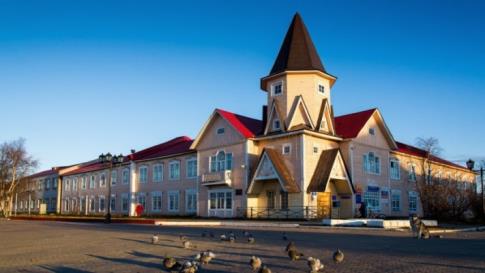 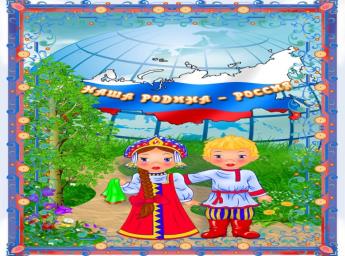 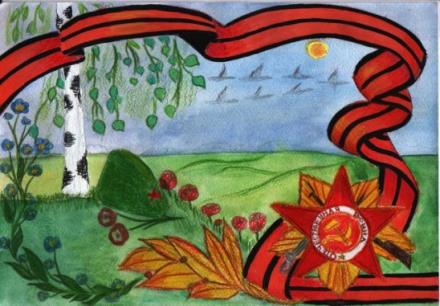 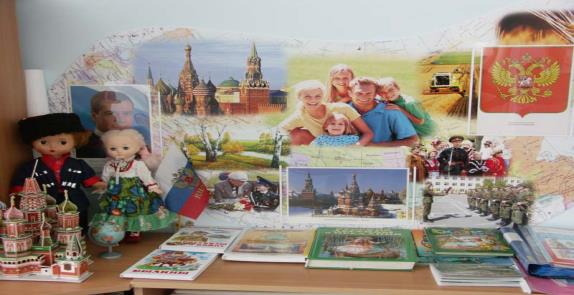 Нарьян – Мар2020 г.Родина. Для каждого из нас это слово содержит в себе что – то личное,особенное. В это короткое слово заложен высокий смысл. Думая о Родине, мы думаем о прекрасной, великой стране, в которой родились. Мы думаем об истории родной земли, маленьком местечке или огромном городе, откуда мы родом. Мы думаем о своей семье, родителях, традициях. Мы чувствуем гордость оттого, что являемся частью этой страны, частью этого большого мира.Методическое пособие предполагает подборку материалов из опыта профессиональной деятельности педагогов Ненецкого автономного округа. Представленная тематика подчеркивает ценностные и целевые  ориентиры деятельности педагогов в реализации образовательного процесса в дошкольных образовательных организациях Ненецкого автономного округа.БиблиографияАлефанова, Г. Т. План - программа «Первые шаги». // Г. Т. Алефанова, Санкт - Петербург, 2000. – 174с.Алёшина, Н. В. Знакомство дошкольников с родным городом и страной (патриотическое воспитание) / Н. В. Алёшина. – Москва : Перспектива, 2011. – 296 с. ISBN – 978-5-98594-263-7.Алешина. Н. В. Патриотическое воспитание дошкольников // Н. В. Алешина, Москва: «ЦГЛ», 2004. - 250с. ISBN – 978-5-533-00738-2.Бабунова, Е. С. Педагогическая стратегия становления этнокультурной образованности детей дошкольного возраста: монография / Е. С.  Бабунова. - Магнитогорск: МаГУ, 2008. – 368с. ISBN – 978-5-86781-629-2.Байдина, Е. А. Мини-музей в ДОУ как средство патриотического воспитания» / Е. А. Байдина // Справочник старшего воспитателя. – 2013. – №2. С. 32-37.Данилина, Г.Н. Дошкольнику об истории и культуре России. // Г. Н. Данилина Москва:  Аркти, 2004. - 181с. ISBN – 5-89415-307-7.Князева,  О. Л.  Приобщение детей к истокам русской народной культуры. // О. Л. Князева, М. Д. Маханева, - Программа Санкт - Петербург изд-во «Детство - ПРЕСС, 2004г. – 304с. Князева,  О. А. Как люди жили на Руси. // О. А. Князева. Санкт -Петербург изд-во «Детство - ПРЕСС, 1998. – 24 с. ISBN - 5-89814-014-Х.Ковалёва,  Г. А. Воспитывая маленького гражданина: практическое пособие для работников ДОУ / Г. А. Ковалёва. -  Москва. : АРКТИ, 2003. – 80 с. ISBN – 978-5-98594-263-7.Кокуева,  Л. В. Воспитание патриотизма у детей старшего дошкольного возраста: Ярославль, 2002. -  228 с. Куприна, Л. С. Знакомство детей с русским народным творчеством. // Л. С. Куприна,  Т.А. Бударина – Санкт – Петербург : Детство - Пресс, 2015 – 304 с. ISBN- 978-5-906797-42-1.Матова,  В. Н. Краеведение в детском саду. ФГОС / В.Н. Матова. – Санкт - Петербург: Детство - Пресс, 2015. – 176 с. ISBN-978-589814-959-8.Маханева,  М. Д. Нравственно-патриотическое воспитание дошкольников / М. Д.  Маханева. – Москва : Сфера, 2009. – 96 с.Морозова, А. Н. Музейная педагогика / А. Н. Морозова. О.В.  Мельникова. – Москва : Сфера. – 2006. – 416 с. ISBN -97-8589144650-2.15.Рыжова,  Н. А. Мини-музей в детском саду / Н. А. Рыжова, Л. В. Логинова. – Москва : Линка - Пресс. – 2008. – 245 с. ISBN – 978-58252-0061-3.Явтысый, П. А. Зов морошковой земли // П. А. Явтысый. – Москва : Детская литература, 1989. – 111с. ISBN – 5-08-000891-1.России Север – дальний край земли. / Сост.: И.И. Шашлова, А.Н. Владимирова. – Нарьян-Мар: НО ИУУ.  - 2003. -76 с.Содержание:1. «Наша малая Родина» (конкурс чтецов для  воспитанников подготовительных групп)  ……………………………………………. 6-12 2.  «Малая Родина -  Ненецкий автономный округ» …………………12-153. «Россия - наш дом» ………………………………………. …………15-174. «Богатства земли Северной» ………………………………………. 18- 205. «В оленном крае мы живем» ……………………………………….  21-236.  «Возьмемся за руки, друзья!» ………………………….. ………….24-29 7.  Проект «Край мой ненецкий»……… ………………………………29-358 Ненецкая сказка «Кукушка» в театральной постановке для детей подготовительной группы …………………………………………… . .36-399.  «Золото тундры» (развлечение)………………………………………39-4210. Положение о конкурсе чтецов среди воспитанников с ОВЗ, посвященном творчеству ненецких поэтов А.Пичкова и П. Явтысого………………42-4611. «Экскурсия по городу»………………………………………………46-4912. «Животные нашего края» ……………….. …………………………49-5113. Викторина  «Родная страна. Любимый город. Знакомые улицы….Милый сердцу дом»………………………………………………………52-5614. «Нравственно – патриотическое воспитание дошкольников с ОВЗ средствами музейной педагогики»………………………………………57-6115. «Хлеб – всему голова!» (конкурс)……………………………………61-6416. «Как  наши  предки хлеб  выращивали»……………………………64-6717. «Семейные реликвии»……………………………………………….67-6918. «Моя семья». …………………………………………………………69-7319. Творческая мастерская «Семейный цветок желаний»…………….73-7420. «Папа, мама, я – семья!»……………………………………………..75-7621. Бизиборд «Ненецкий чум» как средство развития нравственно-патриотического воспитания  детей дошкольного возраста»…………77-8122. «Особенности нравственно-патриотического воспитания детей на занятиях учителя-логопеда в дошкольной организации»…………….82-8523. «Каковы  дядьки, таковы и дитятки»………………………….85-8924. «Игры народов мира»……………………………………………….90-9325 «Нравственное воспитание  дошкольников в семье и ДОО»………94-10426. «Гражданско – патриотическое воспитание дошкольниковпосредством взаимодействия семьи и ДОО» …………………………104-10927. «День защитника Отечества»………………………………………109-11428. «Наша армия родная»……………………………………………….114-11729. «Один день в армии»………………………………………………..117-12030.  «Будем в Армии служить!»………………………………………..120-12231. «Военный поход»……………………………………………………123-12732. «О доблести, о подвиге, о славе!»………………………………….128-13033. « Нравственно – патриотическое воспитание детей младшего дошкольного возраста посредством дидактической игры»…………. 131-13634. «Папы – вы наши Защитники»……………………………………..137-13835. «Защитники Отечества» - развлечение …………………………….139-14136. «Ветераны, вы наша гордость!»…………………………………….141-14337.  «9 мая – День Победы!»…………………………………………….143-14838. «Знатоки северного фольклора»……………………………………148-15139. «Белый – синий – красный – русский флаг прекрасный»…………152-16340. «Путь в Русь боготырскую»…………………………………………164-169«Наша малая Родина».Авторы: Филиппова А. В., зам. зав по В и МР,                         Сахарова Г. А., воспитатель.ГБДОУ НАО «ЦРР - ДС «Аннушка»  Конкурс чтецов для  воспитанников подготовительных групп.АннотацияЕжегодно в детском саду проводится конкурс чтецов среди воспитанников старших и подготовительных  групп по разным направлениям.Данная методическая разработка создана для проведения конкурса чтецов «Наша малая Родина» для воспитанников подготовительных групп, прошедших отборочный тур в своих группах. Каждый участник представляет стихотворение поэтов нашего края по выбору. Время выступления не более 4 минут. Выступление конкурсантов оценивает жюри.Конкурс чтецов приобщает дошкольников  к воспроизведению произведений художественной литературы, так как во всем мире чтение рассматривается как технология интеллектуального развития, способ обретения культуры, посредник в общении, средство для решения жизненных проблем.Данное мероприятие способствует развитию у  воспитанников  познавательных, коммуникативных,  личностных  способностей.Направленность мероприятияМероприятие направлено на развитие творческого потенциала воспитанников, на формирование ораторского искусства, красноречия, сценической речи, а также на изучение творчества поэтов  Заполярья.Конкурс проводится в рамках нравственно-патриотического воспитания; формирования интереса к художественному слову, воспитания бережного и заботливого отношения к природе родного края, уважения и любви к людям – жителям тундры.Ожидаемые результаты- закрепление знаний о природе, обитании животных, деятельности жителей тундры;- создание условия для познавательно-речевого развития ребёнка;- воспитание  положительного эмоционального отношения к литературным поэтическим произведениям;- развитие у дошкольников художественно-речевых исполнительских навыков при чтении стихотворений;- выявление лучших чтецов среди детей, предоставление им возможности для самовыражения. Материально-техническое обеспечение конкурса:  мультимедийное оборудование,  реквизит сцены, видеопрезентация, музыкальное сопровождение. Ход мероприятия:Ведущий: - Добрый день! Сегодня мы собрались в этом зале, чтобы провести конкурс чтецов, послушать стихи замечательных и известных не только у нас, но и за пределами Ненецкого автономного округа поэтов Заполярного  края.Ведущий:  - Оценивать  ваше выступление будет  уважаемое жюри. Ведущий: - Мы живем с вами на Крайнем Севере России, в Ненецком автономном округе. Это наша малая родина. Интерес к нашему краю, его природе, культуре населяющих его народов возрастает с каждым годом.Ведущий: - Что такое родина, расскажет нам  1 выступающий.Родина. Алексей Пичков.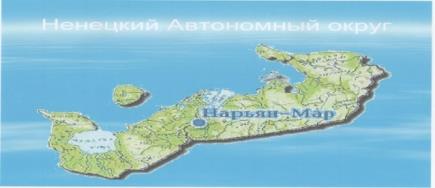 Родина… родина… тропы оленьи.Родина… В сопках родное селенье.Дома выбегают к студеному морю…Есть лучше места в этом мире – Не спорю, -Есть звезды иные, есть скалы покруче,Есть в небе другие, высокие тучи.А здесь – ни березки… Лишь травы сухиеРастут, просоленные яростным ветром,У моря окраина милой РоссииПоследним лежит на песке километром…Так что же, скажите мне,  что в ней такое?Иль чудо, быть может, таится само в ней?Я трогаю землю шершавой рукою… Все это зовется любовью сыновней.Ведущий: - Столицей Ненецкого автономного округа является город Нарьян-Мар. В переводе с ненецкого языка означает «Красный город». Он расположен в устье реки Печоры. Из маленького рабочего поселка вырос красивый большой город.Ведущий:  -  О нашем замечательном городе расскажет  2 выступающий.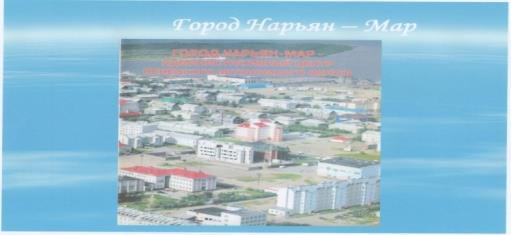 Ведущий:  - Наш северный край до конца еще не открыт, недостаточно изучен и описан в современной науке, хотя уже существует десятки тысячелетий на планете Земля под северными звездами. Большую часть территории Ненецкого округа занимает обширная тундра – неизменная болотистая равнина с грядами гор и возвышенностей, изрезана сетью мелких рек, насыщена множеством озер.Ведущий:  - О тундре расскажет  3 выступающий.Весна. Прокопий Явтысый.Вешние воды, разлив голубой.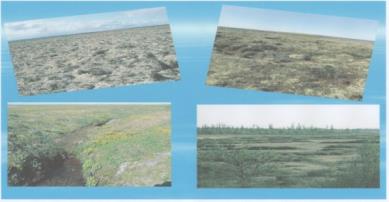 Пуночки горло полощут водой.Ягельный запах – земли аромат –Тундровый край будетМохом богат.Тихо на тропках копытца звенят – Важенки в стадо ведут оленят.К солнцу травинки Стремятся везде,Рыба в озерной играет воде.Песня пастушья звонка и ясна,Если над мирною тундрой весна.Ведущий: - Сказочная и реальная та страна, где жизнь без тундры немыслима для наших земляков – коренных жителей тундры -  ненцев, вечных странников Севера, людей, ежедневно идущих против северного ветра.Ведущий: -  О волшебном доме, о тундре расскажет  4 выступающий.Тундра. Василий Ледков.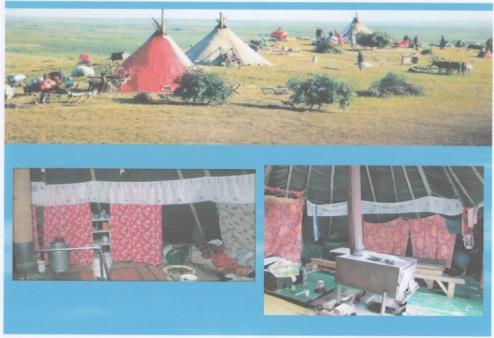 Если хочешь увидеть воочию,Что творит человеческий труд,Приезжай к нам и в полдень, И ночью,Посмотреть, как тут ненцы живут…Не по сказке, а медленно, трудно,Волю дав и ветрам, и снегам,Покоряется хмурая тундраЧеловеческим чудо – рукам.Ведущий: -  Всего несколько строк, а как живо представляешь картину, нарисованную поэтом.Ведущий: - Основой жизни коренных жителей тундры на протяжении тысячелетий был и остается домашний северный олень. Он – главный герой наших древних эпосов, мифов и легенд. Жители тундры живут и растут рядом с оленем. Олень, сам живущий в гармонии с природой, помогает и человеку постичь эту гармонию. Олень для северянина - одежда, и еда, и жилище, и транспорт.Ведущий:  -  5 выступающий  расскажет нам про ручного оленя.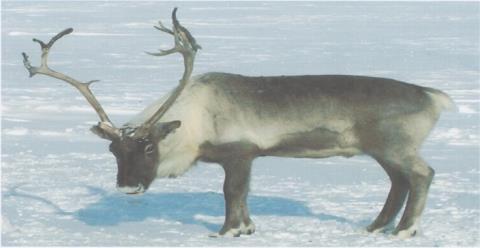 Олень. Мария Валей.Олень на севере помощникЖивущим в тундре пастухам.Траву он ест в зеленых травах И ягель белый по буграм.Он здесь как транспортное средствоИ очень сытная еда.И женщинам в паницах светлых Мороз крепчайший – не беда!.Ведущий: - Чтобы вырастить маленького олененка и приучить его к упряжке, оленеводу понадобится три года. Устраивая свою жизнь, в первую очередь оленевод должен думать о том, чтобы было хорошо и удобно его оленям.Ведущий: - Про маленького олененка расскажет  6 выступающий.Олененок. Алексей Пичков.Боком, боком, словно птичка,Он по снегу прыг да прыг.Олененок – невеличка все один играть привык.Шаловливый, как ребенокВдруг замрет  он, не дыша.Видно, в шустром олененке Есть мальчишечья душа. 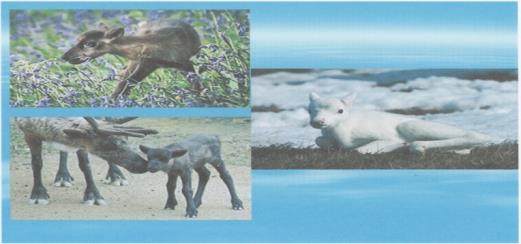 Ведущий: - Около ста шестидесяти видов различных птиц встречается в тундре, из которых только зимующих – двадцать видов. По богатству видов и численности наиболее распространенные – воробьиные, кулики, белая куропатка. Второе место среди всех птиц занимают водоплавающие птицы. В «Красную книгу» занесены такие птицы, как казарка-пискунья, малый лебедь, беркут, кречет, орлан-белохвост, сапсан. Но мы все чаще можем встречать   у нас маленьких птичек – пуночек.Ведущий: -  7 выступающий  нам сейчас о них расскажет.Пуночки. Прокопий Явтысый.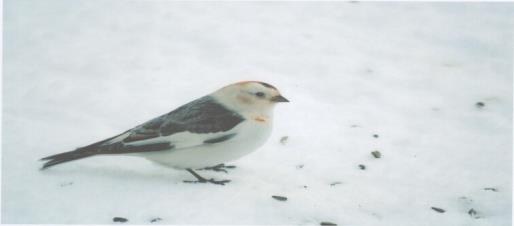 В тундре снег темнеет тая…	Пуночек примчалась стая.Вот проталинка, как блюдце – Пуночки над блюдцем вьются.Сядут и воды напьются,Но друг с другом не дерутся.Потому что птички знают – Скоро льдинки все растают.И растает в тундре снег – Хватит блюдечек на всех!Ведущий: - Немыслима природа Севера без таких красивых, ярких птиц, как снегири. Они тоже частые гости у нас.Ведущий:  - Со своим стихотворением о таких птицах выступит  8 выступающий.Снегири. Татьяна Лаврова.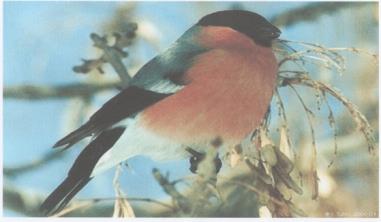 На замерших ветках птички, Крохотули – невелички.Очень яркие, с румянцем, Пиджачок на спинке с глянцем.Накормлю я их обедом!Угощу рябиной, хлебом.Пусть горят, как фонари чудо - птички снегири!Ведущий:  - Наверно, нет у нас в городе, и даже в округе человека, который бы не попробовал самой вкусной ягоды в тундре  – морошки!Ведущий:  - Как собирала в тундре морошку, поведает нам 9 выступающий.За морошкой. А.Пичков.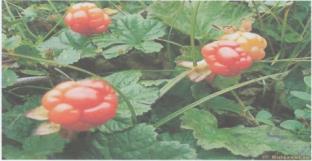 По тропинке, по дорожке Собирать иду морошку.У речушек, у дорог выткан розовый узор.Этих спелых вкусных ягодНам не съесть, наверно, за год.Брызжет, брызжет алый сок.Две морошки в туесок.Ну, а третью, эх, народ! Собираем прямо в рот!Ведущий:  - Пошивом одежды, сумок, покрышек для чума в тундре, в основном, занимаются женщины. Одежда богато украшена меховой аппликацией, украшениями из бисера.Ведущий: - О работе в меховой мастерской расскажет  10 выступающий.В меховой мастерской. Прокопий Явтысый.Мягкий свет, как сиянье, струится.В мастерской – красота и уют.За широким столом мастерицы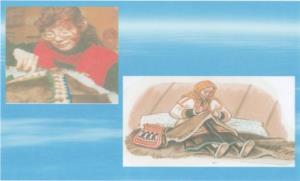 Меховые пимы людям шьют.И движеньем неторопливым мех сшивают –Стежок за стежком…И орнамент, чтоб стал он красивым,Обозначат цветным лоскутком.Мастериц расцветают улыбки!А иголки в умелых рукахВ мех олений ныряют, как рыбки!...Мелкий бисер горит в завитках.Не пимы – сапоги-скороходы!Заполярной зимой до весныНи мороз, ни снега, ни походыЭтим теплым пимам не страшны!Ведущий:  - Самой удобной и теплой обувью в тундре считаются меховые сапоги – пимы, сшитые из камуса,  мехом наружу, с суконными прошивками и чулки – либты, мехом вовнутрь, из подстриженной телячьей шкуры. Женская обувь отличается от мужской обуви кроем и орнаментом (узором), но те и другие одинаковые для обеих ног.Ведущий:  -  Про веселые пимы расскажет  11 выступающий.Северные пимы. Н. Уляшева.	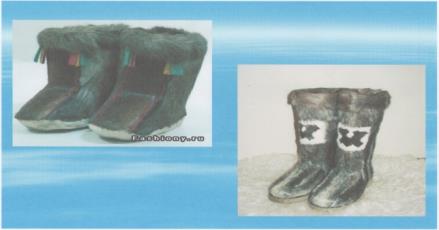 А на Севере всегда маленькое лето.Не беда, что холода, мне привычно это.Северные пимы, до чего любимы.И в морозы, и в пургу.В них по снегу побегу.В них танцую и пою,И хочу признаться,На оленях я люблю в нартах покататься.Расцветай мой край родной.Лучше нет желания.Удивляй нас красотой, северным сиянием.Ведущий: - Какие зимние забавы предпочитают дети зимой, поведает  12 выступающий.Зимушка. Лидия Сядейская.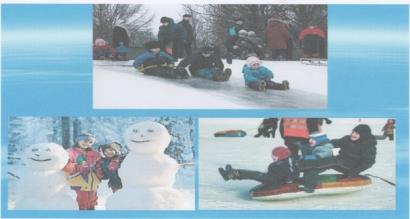 Зимушка – красавица, Ох, крепок твой мороз.Блестит, переливается заснеженный откос.Взяв санки деревянные и острые коньки,Спешат на лед веселые дружки-озорники.Несутся санки быстрые под горку, Под откос,Звенят полозья острые, Не страшен им мороз!Подведение итогов.  Награждение участников конкурса грамотами и благодарностями.Дидактический материал к теме «Малая Родина -  Ненецкий автономный округ»Авторы: Молчаницкая Е. М., Безумова А. С., воспитатели ГБДОУ НАО «Детский сад «Ромашка» Актуальность. Федеральный государственный образовательный стандарт рассматривает учет регионального компонента, как необходимое условие вариативности дошкольного образования. Основой в воспитании у дошкольников гражданских чувств являются накопление детьми социального опыта жизни в своем Отечестве, формирование у дошкольников представлений о своей малой Родине, о социокультурных ценностях народов, проживающих рядом. Согласно основной образовательной программе дошкольного образования знакомство с социальным миром и родной страной начинается в младшей группе (3-4 года) с элементарных представлений о городе, в котором дети живут. С возрастом знания расширяются и углубляются за счет внедрения регионального компонента в образовательный процесс и предметно-развивающую среду помещений ДОО. Ненецкий автономный округ – наша малая Родина – имеет свою историю, свои традиции, обычаи, особенности архитектуры, культуры и искусства, которые связаны с уникальной самобытностью малочисленного коренного народа Крайнего Севера – ненцев. Поэтому важной задачей в реализации нравственно-патриотического воспитания дошкольников является формирование представлений о Ненецком автономном округе.Для младших дошкольников наиболее доступным средством для познания окружающего мира является игра и манипулятивная деятельность с предметами ближайшего окружения. Поэтому нами был организован центр нравственно-патриотического воспитания «Малая Родина», включающий в себя кукол в национальных ненецких костюмах (мужской и женский), ненецких кукол УКО (выполненных из носиков гусей и уток), прикладные изделия из меха и бисера с использованием ненецких орнаментов, которые мы изготовили своими руками. Оформлены альбомы «Наш город Нарьян-Мар» и «НАО», в которые вошли материалы о быте, культуре, традициях ненцев,  ненецкие орнаменты, национальные виды спорта, фотоматериалы о животном и растительном мире  и многое другое. Подобрана литература «Сказки Севера» и журналы «Пунушка» в соответствии с возрастом детей. Изготовлен макет ненецкого чума, макет стойбища оленеводов с оленем. Помощь в оформлении уголка регулярно оказывают  родители, участвуя в конкурсах поделок.Цель. Формировать нравственно-патриотические представления посредством знакомства с особенностями истории, культуры, творчества и быта коренных малочисленных народов Ненецкого автономного округаЗадачи:Формировать представление о родном округе и городе Нарьян-Маре.Знакомить с национальной одеждой, орнаментом, бытом, животным и растительным миром, видами спорта, фольклором.Обогащать словарный запас и связную речь.Развивать интерес к особенностям жизни ненецкого народа.Развивать познавательную активность.Воспитывать чувство толерантности.Воспитывать эстетический вкус.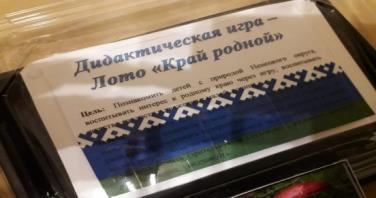 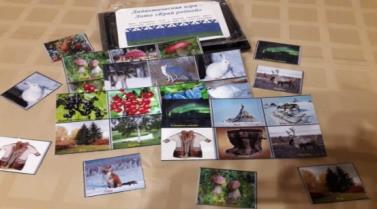 Дидактическая игра «Край родной». Цель: познакомить детей с природой Ненецкого автономного округа, воспитывать интерес к родному краю через игру.Ход игры: детям предлагается рассмотреть картинки, назвать, что изображено, найти пару к каждой картинке. На этапе знакомства воспитатель рассказывает о животном, растительном мире НАО. На этапе закрепления можно усложнить задание – разложить карточки по группам (животные, птицы, растения, ягоды, грибы). Данное задание несет соревновательный характер, так как в наборе 2 комплекта одинаковых картинок и задание можно выполнять в парах, кто быстрее, кто правильнее.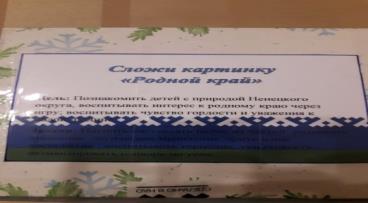 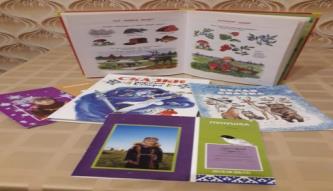 Сказки народов Севера и журналы «Пунушка».Цель: познакомить детей с ненецким фольклором, воспитывать нравственность через проблемные вопросы о добре и зле, развивать мышление, умение рассуждать и делать выводы, вызывать желание обыгрывать сюжеты ненецких сказок «Три сына», «Кукушка», «Два брата и великан», «Два брата».                              Изделия из рогов оленя, копытец (используется  на занятии для ритмизации  и музыкальной деятельности). Изделие из меха, бисера и кожи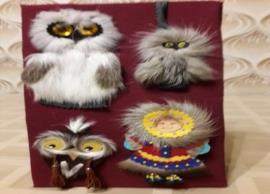 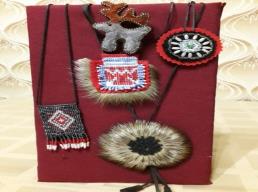 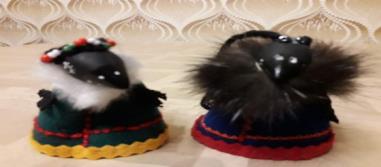 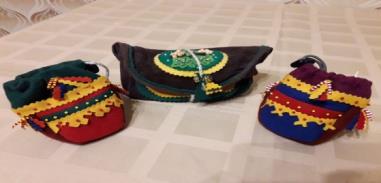 Ворон (мех, сукно, бисер)             Тучейка (замша, сукно, бисер)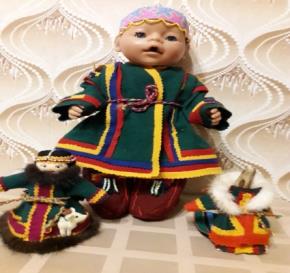 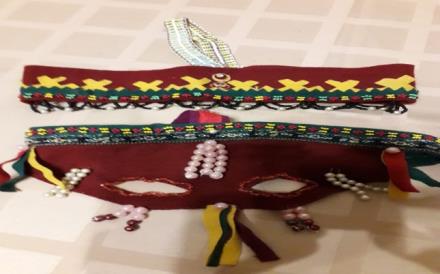 Ненецкие национальные куклы и женские наряды. Маска шамана и женское головное украшение (сукно, бисер)                                                                             Неночка (работа семьи Сирко)                            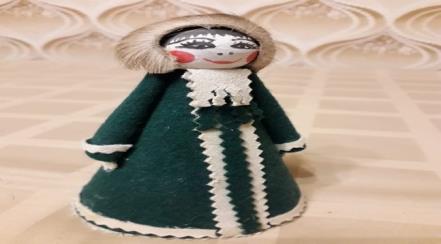  Ненецкие куклы УКО (сукно, бисер, мех, носики уток и гусей)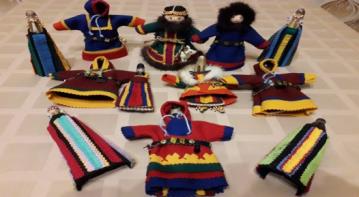 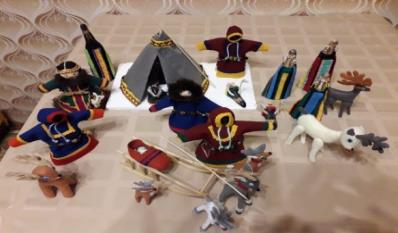 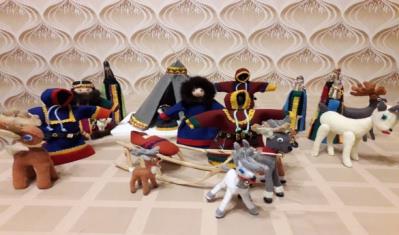 Композиция «Стойбище оленеводов»Дидактический материал для использования в работе по теме «Россия - наш дом» посредством народной куклыАвторы: Молчаницкая Е. М., Безумова А. С., воспитатели ГБДОУ НАО «Детский сад «Ромашка» Актуальность. Ненецкий автономный округ – это маленькая частичка огромной страны – России. Большая часть населения нашего округа – это представители русской национальности. Знание истории своего народа, его традиций, культуры, народных промыслов – это неотъемлемая часть воспитания в подрастающем поколении чувства патриотизма, любви к своей Родине, что позволяет ребенку в полной мере почувствовать себя его частью, ощущать гордость за свою страну. А для младшего дошкольника самым доступным средством воспитания является кукла.Кукла – первая игрушка, поэтому она близка и понятна ребенку. В старину в каждом доме была кукла, сделанная из ткани своими руками. Ей приписывали волшебные свойства: она защищала человека от злых сил, спасала от болезней, помогала вырастить хороший урожай. Такую куклу почитали, ставили в избе в красный угол и передавали из поколения в поколение вместе с приемами изготовления.Знакомство с историей и технологией изготовления народной куклы возможно с младшей группы детского сада. Основное назначение кукол - это игра. Но с педагогической точки зрения народная тряпичная кукла может рассматриваться как средство для изучения традиционного семейного уклада, как средство для изучения народного костюма, средство для знакомства с народными праздниками. Она является средством нравственного воспитания, способствует развитию творческой личности в процессе ее изучения.Нами была организована выставка народной игрушки для детей и родителей «Магия народной куклы», в которой приняли участие  родители наших воспитанников,  педагоги и младший персонал учреждения.Цель. Формировать интерес к истории и культуре русского народа через традиционную народную куклу.Задачи:Познакомить со смыслом и значением обрядовой куклы и кукол-оберегов.Приобщить  и привить интерес к русской национальной культуре.Воспитывать патриотические качества: любовь и уважение к культуре русского народа, развивать у детей самосознание, чувство гордости за свою страну.Воспитывать бережное отношение к кукле и эстетический вкус. Обрядовые куклы и куклы-обереги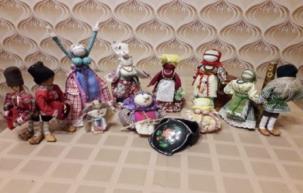  Обрядовая личная кукла и Спиридон – солнцеворот-изменяет судьбу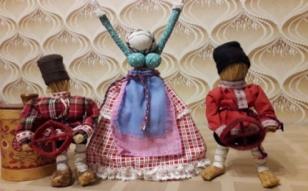  Рябинушка – на сбор урожая и Семик и Семениха –олицетворяли хозяйственность, гостеприимство (обрядовые куклы)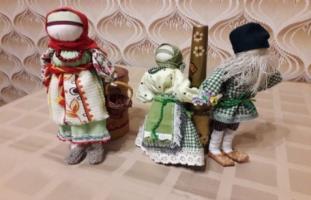 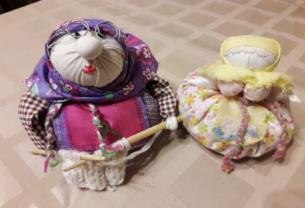 Кубышка – на достаток, Травница – отгоняла все недуги, оберег на здоровье Масленица – встреча весны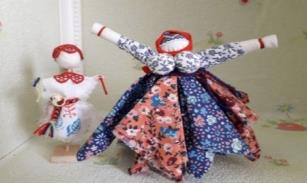 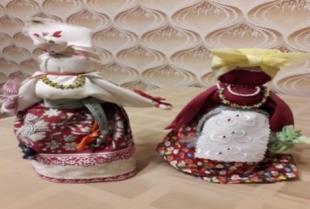 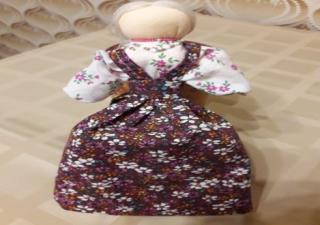 Веснянка – зазывали птиц и Пасхальница                    Веснянка                                                       Личная кукла – перевертыш Девка - Баба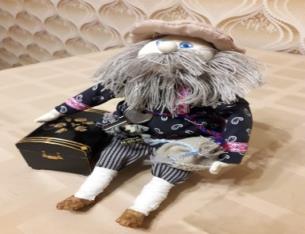 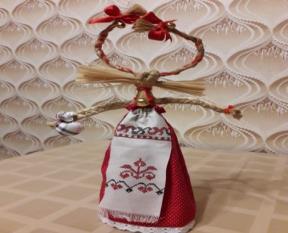 Домовой – кукла оберег, на достаток,      Коза-оберег, от неудач и охраняет.удачу          В старшей и подготовительной группе можно проводить с детьми мастер – классы по изготовлению народной куклы даже без использования иголок для шитья, создавать коллективную работу «Народная кукла – оберег» с использованием бросового, природного материала, лоскутков, соломы.«Богатства земли Северной».Авторы: Вокуева А.С   Слободянюк Л.В, педагоги ГБДОУ НАО «Детский сад «Семицветик» Занятие-путешествие для детей 4-5 летЦель: Расширить знания детей о родном крае.Задачи: 1. Продолжать закреплять знания детей о традиционном жилище ненцев - оленеводов;  о способах передвижения по тундре;                                                                                                                                                          2. Продолжать закреплять представления  о традиционных промыслах (охота, рыбалка, оленеводство);                                           3. Закрепить и уточнить представления  детей о богатстве тундры (животный, растительный мир)                                       4. Познакомить детей с различными традициями русского и ненецкого народа, его культурой.                                                                                                                                                                  5. Формировать интерес к национальным играм народов Севера.                                                         6. Развивать  выносливость, силу, быстроту движений в игровых упражнениях и подвижных играх.                                                                                                                                             7.Воспитывать патриотические чувства к родному краю, к своей малой Родине, уметь видеть прекрасное и гордиться им.Материалы к занятию: Проектор, колонки,  национальный костюм, полотно голубого цвета, плоскостные изображения рыб с магнитами, удочка (с магнитом), детали чума (2 шт.), нарты (3 шт.), макет рогов оленя, кольца, плоскостные изображения ягод и кустиков от них, угощение (чай с вареньем из северных ягод)Предварительная работа: Беседы о Севере; НАО; животных; коренных жителях нашего округа; жилище ненцев. Рисование «Девочка-неночка», аппликация «Укрась тучейку». Отгадывание ненецких загадок. Экскурсия в краеведческий музей, прогулка по главной улице  города Нарьян-Мара. Чтение стихов и прослушивание песен о Нарьян-Маре. Рассматривание альбомов по темам: «Животные Севера», «Рыбы», «Быт ненцев». Папка-передвижка «Мы на Севере живём».Ход занятия:Воспитатель: Встаньте рядышком друг с другом, словно месяц – полукругом (звучит музыка, выходит женщина в национальном костюме)                                           Чумработница: Ань торова!                                                                                                   Дети: Ань торова!                                                                                                            Чумработница: А вы знаете, кто я такая? (ответы детей). Я хозяйка чума, ещё меня называют чумработница! Живу в тундре,  наша тундра очень богата, я  решила походить по детским садам и поискать умных и умелых ребят, чтобы показать эти богатства. Ребята, а вы знаете, как называется наш округ? (Ненецкий автономный округ) Посмотрите на карту. (Слайд ) Здесь, вдоль берегов Северного Ледовитого океана на тысячи километров тянется тундра. Родина… Родина…  тропы оленьи… Родина – в сопках родное селенье Дома выбегают к студёному морю… Есть лучше места в этом мире, не спорю.Есть звёзды иные, есть скалы покруче, есть в небе иные, высокие тучи.А здесь ни берёзки, лишь травы густые растут, просолённые яростным ветром.У моря окраина милой России последним лежит на песке километром.Родина…   Родина…  тропы оленьи… Родина – в сопках родное селенье.                                                          Алексей  ПичковДавайте мы с вами  отправимся в путешествие по тундре. А на чём же мы можем туда доехать? (ответы детей). Под музыку «Мы поедем, мы помчимся на оленях утром ранним» отправляемся в тундру на оленях.Чумработница: Предлагаю сделать остановку! Ой, ребята, что это за следы? А давайте мы с вами попробуем догадаться, кто же здесь пробегал?Игра «Чей след?» На экране появляется слайд с изображением следа животного, затем, после ответа детей, на экране высвечивается правильный ответ (олень, лиса, заяц, медведь).                                         Чумработница: Молодцы, ребята, отправляемся дальше? (Под музыку на оленях отправляемся к следующей остановке)                                                                                                              Чумработница: Ой, ребята, а что же это такое у нас на пути? (ответы детей)   Чумработница: Наша река в песнях славится, а как же она называется? (ответы детей)      «Печора – гордая река,
Уж, сколько лет бежишь куда-то.
Печора, как прекрасна ты
В лучах багрового заката… »Чумработница:  Хотите отправиться на рыбалку? (Ответы детей) Отлично, заодно я посмотрю, знаете ли вы, какая рыба водится в реке Печора. Игра «Рыболов» Дети по 2 человека подходят к «реке» и пытаются поймать рыбу магнитной удочкой, после чего называют рыбу, которую поймали.Чумработница: Ребята, а вы знаете, что рыбу нужно ловить на удочку, сети запрещены? А почему? (ответы детей) Какие вы умные! Ну что, идём дальше?                           Чумработница: Ребята, а вы знаете, как называется мой дом? (ответы детей)                      Из чего он сделан, знаете? (Если дети затрудняются ответить, дать пояснение: из шестов, покрыт летом брезентом – плотной непромокаемой тканью, а зимой шкурами оленя, зимнее покрытие называется - нюк) (На экран выводится слайд с изображением чума) Чумработница: Ребята, а давайте и мы с вами научимся строить чум? Вам нужно разделиться на 2 команды, и пока играет музыка, соорудить свой чум всем вместе.   Игра «Построй чум»На полу разложены детали, детям необходимо правильно и последовательно сделать чум.Чумработница: Какие замечательные чумы у вас получились! Едем дальше? А сейчас я предлагаю вам немного повеселиться и поиграть в ненецкие игры! Но прежде чем мы поиграем в первую игру, я расскажу вам легенду. Однажды по весенней тундре ехал оленевод, песни пел. Вдруг упряжка резко в сторону рванулась и понеслась. Выпал из нарты оленевод, а когда поднялся на ноги, увидел: прямо на него волки бегут. Что делать? Впереди только река Печора. Перепрыгнуть её невозможно, переплыть не сумеешь – вода в Печоре студёная, быстрая. А волки рядом.… Решил оленевод попробовать свою жизнь спасти. Собрал все силы и прыгнул сразу двумя ногами на первую льдину. А с нее на вторую, а со второй на берег. Едва на ногах удержался. Смотрит оленевод и сам себе не верит, что от волков спасся, весеннюю Печору перепрыгнул, даже пимы не замочил. С тех пор ненцы стали учиться прыгать тремя прыжками. Давайте и мы с вами попробуем?П.И «Прыжки через нарты»В ряд ставится несколько санок параллельно друг друга на расстоянии 40-50 см. Дети прыгают через них  по сигналу воспитателя  на двух ногах, мягко приземляясь; во время прыжка нельзя задевать санки.Чумработница: Ребята, а какое животное помогает ненцу прожить в тундре? (олень). А как  он помогает? Олени быстрые, и чтобы его поймать, надо очень постараться! Давайте мы с вами попробуем это сделать! Игра «Поймай оленя»Чумработница: Ну, вот и оленей мы с вами умеем ловить! Едем дальше?Чумработница: Ой, ребята, посмотрите какое тут всё разноцветное! (На полу рассыпаны плоскостные изображения ягод и кустиков). Что же это? (ответы детей). Правильно, ребята, это ещё одно богатство - наши северные ягоды! А что же с ними произошло? Они оторвались от своих кустиков и рассыпались по тундре, давайте поможем ягодкам найти свой кустик?Игра «Подбери кустик ягодке».Ребята по сигналу соединяют ягоды и кустики.Чумработница: Молодцы, ребята, отлично справились. На этом наше путешествие подходит к концу, вам пора возвращаться в детский сад. Скажите, пожалуйста, какие богатства тундры мы сегодня с вами увидели?  Итак, садимся в оленью упряжку! Ой, совсем забыла, по нашему обычаю и гостеприимству вы должны попить чаю с северными ягодами. Вот морошка, вот брусника. Угощайтесь, ребята. (Чумработница угощает детей ягодами и прощается). Звучит музыка, дети отправляются в детский сад.«В оленном крае мы живем».Автор: Хлюпина Л. А.,инструктор по физической культуреГБДОУ НАО  «Детский сад «Семицветик»Спортивно познавательный практикум для педагогов, родителей и воспитанников старшего дошкольного возраста.Цель: Стимулировать  педагогов  к  толерантному отношению к представителям  других национальностей посредством приобщения их к традициям, обычаям коренного населения  округа.Задачи:-Повышать педагогическую компетентность педагогов по вопросам   патриотического воспитания;-Обогащать педагогов знаниями, практическими умениями в организации и проведении досуга с детьми и родителями;-Развивать познавательный интерес в педагогическом коллективе;-Воспитывать любовь к Родине, к родному краю;-Прививать любовь к занятиям физической культурой и спортом.Оборудование и спортивный инвентарь: кочки, ходули, маски – рога, оленьи рога, кольца, маленькие разноцветные мячи, поляна с цветами, ненецкие костюмы.Рекомендуемое помещение: спортивный зал или большая групповая комната, в летнее время можно проводить на улице, на спортивной площадке.Ход:	Спортивный зал оформлен как стойбище оленеводов (чум, оленьи шкуры, озеро с утками).	В одном богатом стойбище жила семья Шамана Матвея. У шамана была жена Марьяна. А какие красавицы дочери были – от женихов отбоя не было. Стойбище богатело! Дочки росли,  и наступило такое время, когда дочери покинули родное стойбище,  чтобы выучиться на большой Земле, а затем вернуться в свое родное поселение. Тяжело было Матвею и Марьяне без любимых дочерей. Но пришло время, и  дочки вернулись с Большой Земли. Поземка метет по бескрайней тундре, ветер завывает, а на  горизонте показалась упряжка шамана. Радостные родители везут своих детей в их родное стойбище. А вот и упряжка, встречайте…….Звучит музыка. Выезжает оленья упряжка (два оленя, шаман Матвей с женой Марьяной – чумработницей и две взрослые дочери).Матвей. Эге – гей (останавливает упряжку). Ну что, выходите, мои милые дочери. Понравилась вам наша поездка по нашей большой тундре? Дочь 1. Да просторно в нашем оленном крае, но хочется праздника. Дочь 2. Да, отец, мы ведь знаем, ты выдумщик, придумай нам что – нибудь интересное.  Марьяна. Милые дочери, конечно же, ваш отец приготовил для вас сюрприз. Марьяна (обращается к Матвею). Матвей, не томи дочерей, расскажи, какой праздник намечается.Матвей. Мои милые дочери, я собрал все знаменитые и богатые стойбища у нас в гостях. Но пока никого не вижу. Вчера была метель, видно   наши друзья  потеряли к нам дорогу. Берет  бубен и вызывает людей жителей стойбища.Матвей. Ветер, солнце и снега, покажите нам самое молодое стойбище, которое проходит обучение в главном колледже большой земли – в Нарьян-Маре. Как только в  бубен мой ударю, стойбище появится здесь (выходит стойбище – студенты педколледжа).Матвей приветствует стойбище. Ань дорово.Матвей. Стучит в бубен. Мороз и солнце день чудесный. Мы вызываем стойбище, у которого был самый крутой спонсор и в прошлом году у них появился большой красивый двухэтажный чум. Матвей стучит в бубен, появляется команда стойбища детского сада «Ромашка»Матвей приветствует стойбище. Ань дорово.Вызывает жителей стойбища (трехэтажный чум и чуму этому - 27 лет).Матвей приветствует стойбище детского сада «Аннушка».Каждое стойбище придумывает себе название.Матвей Ну как, милые мои жена и дочери, готовы посмотреть состязания стойбищ?Дочери предлагают свою помощь в оценивании жителей стойбищ.Матвей. Начинаем состязания стойбищ. ЭстафетыОлени – красавцы и помощники тундровыеДля копыт, колёс и ног, Много сделано дорог. Ну, а если снег и сопки,
Перевалы на пути, Где крутой звериной тропкой, Не проехать, не пройти,
Там всегда в метель и стужу Человеку, верно служит Быстрый северный олень. (Пройти гордым шагом на ходулях, маска – рога).Оленевод (сложная эстафета)Кто такой оленевод? Он может наловить рыбы, заарканить оленя, пройти по болотам и справиться со всеми трудностямиСложная эстафета - прыгнуть через нарты, выловить  рыбу из озера, пройти по кочкам и принести улов в свое стойбищеМатвей. Дорогие гости стойбищ, хочу вас познакомить с моей хозяйкой северного дома. Марьяна - сильная, стойкая, сдержанная хозяйка чума  -  чумработница. У многих это слово вызывает улыбку, но на Севере к этой профессии относятся с глубоким уважением. У хозяйки нет пылесоса, посудомоечных и стиральных машин. В чуме электричества нет. Готовить, стирать, мыть посуду и поддерживать чистоту надо. Хозяйка Марьяна встает рано, растапливает печь, готовит завтрак на всю семью. Марьяна сама колет дрова, носит воду, присматривает за детьми. И еще она очень любит ходить на рыбалку, летом собирает целебные травы и ягоды, шьет красивую традиционную одежду и обувь из оленьих шкур. Любит петь ненецкие песни и рассказывать сказки. Все ненецкие женщины от мала до велика, умеют танцевать. Вот и сейчас, дорогие гости, вы увидите это чудо – танец Марьяны и наших дочерей.Матвей. Конкурс – эстафета, посвященная хозяйке ненецкого жилища.	 ЧумработницаИз каждого стойбища выбирается шаман. Он отходит на поляну с цветами. Под ненецкие напевы женщины должны дотанцевать до поляны, сорвать цветок и вернуться в свое стойбище. Шаман выбирает лучшую чумработницу.Матвей. (Обращается к своим дочерям). Дочки мои милые, у вас хорошие знания про  родную землю. Проверьте знания участников стойбищ.Интеллектуальный конкурс-Наука, изучающая родной край.-Назовите главное традиционное занятие населения тундры.-Как называется жилище ненцев.-Временная стоянка ненцев.-Транспортное средство для езды на оленей упряжке.-Система лямок, постромок, пуговиц, поводков, завязок для запряжки оленей в нарту.-Как называется шест для управления упряжкой.-Сколько оленей используется в упряжке летом.-Как называют ненцы самку оленя.-Название оленя – производителя.-В какое время года происходит отел оленей.-Как называют одомашненного прирученного оленя.-С каким православным праздником совпадает традиционный праздник оленеводов «День Оленя» в НАО.-Медико – социальный проект в НАО, направленный на оздоровление коренных жителей Крайнего Севера.Зааркань оленя (конкурс шаманов – капитанов)Шаман – капитан должен заарканить оленя (броски колец на рога оленя). Побеждает тот шаман, который сделает более точные броски.Конкурс на вниманиеВсе стойбища двигаются  по спортивному залу со словами - «Мы по ягоды пойдем, веселее ножки, много ягод северных мы соберем. 1,2, 3 бери». По окончании слов все участники должны в свою корзину набрать только ягоду морошку. Побеждает команда – стойбище, которая наберет всех больше ягод.Итоги. Награждение.«Возьмемся за руки, друзья!».Авторы: Никешина А. С.,  Сумарокова Е. М., воспитатели Ляпина Е. В.,  старший воспитательГБДОУ НАО «ЦРР – ДС «Умка»Развлечение для детей подготовительной к школе группе.Цель: воспитание в детях уважения к национальным культурам разных народов России и ближнего Зарубежья;Задачи:-расширять знания детей о некоторых национальностях,  проживающих на территории НАО, их  традициях и  культуре;-расширять кругозор дошкольников, представление об окружающем мире.-воспитывать в детях дружелюбие, радость общения со сверстниками, умение радоваться успехам других;-создать положительный эмоциональный настрой у детей, веселое бодрое настроение, почувствовать радость движения.Оборудование и материалы:- детские  национальные костюмы народов: коми, ненцев, башкиров, таджиков, русских;-мультимедийная установка;- фонограммы песен;-открытки с национальным орнаментом и описанием игр с заданиями;- атрибуты для игр: метла, 4 платка, 4 стула, магнитная переносная доска;- настольная игра «Собери картину»;-мультимедийная презентация по данной теме (перелистывание слайдов, картинок и включение музыки осуществляется по щелчку);- блюда с угощениями национальной кухни.Ход:Слайд №1 (фото детей в разных национальных костюмах, держащихся за руки). Дети заходят в зал под музыку «Я,ты,он,она» (сл. Рождественского Р., муз.  Тухманова Д.)Воспитатель: Сегодня мы с вами отмечаем замечательный праздник  - День народного единства. Слайд №2 (фото Москвы) Все мы живем в России, в самой многонациональной стране.Ребенок:Роса состоит из росинок, Из капелек пара - туман,                                                                                                                    Песок – из мельчайших песчинок, Россия – из россиян.Мы вместе: волжане, уральцы, Поморы и степняки -Похожи на пальцы Большой и крепкой руки.Воспитатель: в нашем Ненецком автономном округе живут и трудятся люди разных национальностей. Даже в нашей группе есть и русские, и  коми, и ненцы, и башкирка,  и таджичка. Мы сегодня побываем в гостях у этих народов, познакомимся с природой их края, культурой и традициями.Слайд №3 (фото людей в русских костюмах)Фонограмма «Когда-то россияне»,  выходят мальчик и девочка в русских костюмах.Дети:  «Здравствуйте!» Мы – русские.Девочка: Мы живем в России, У нас леса густые,У нас березы белые… И космонавты смелые!Мальчик:  И небо чистое, И реки наши быстрые.И Москвы, столицы нашей, В целом мире нету краше!Слайд №4    (фото с русскими березками)Воспитатель:Как красива природа России!  Наша страна богата лесами и полями, морями и  реками, горами и равнинами. Исконно русским дерево считается красавица береза, а самый известный цветок – ромашка. Он стал символомлюбви и верности  всех россиян. Мы все гордимся нашей страной и ее столицей городом – Москвой.Слайд №5 (фото праздника «Яблоневый спас)Давно принято в России 19 августа отмечать  народный праздник - Яблочный Спас. Считается, что с этого дня наступает осень и природа преображается. В этот день принято освящать яблоки и провожать  с песнями солнце на закате. По традиции  люди угощают  яблоками близких и бедных, пекут   пироги.Слайд №6  (фото игры «Ручеек»)Дети: Мы хотим поиграть с вами в игру «Ручеек».  Дети  отдают воспитателю открытку с национальным орнаментом и описанием подвижной игры.    Правила игры:Встать парами друг за другом, поднять сцепленные руки - образовался ручеек. Тот, кому не досталось пары, проходит под руками и выбирает себе пару, новая пара проходит  вперед и тоже поднимает руки. Оставшийся один  ребенок ищет себе другую пару.Звучит фонограмма русской народной  песни «Во поле береза стояла».Слайд №7 (фото людей в ненецких костюмах)Звучит  фонограмма ненецкой  песни «Нумд Хынунд», выходят мальчик и девочка  в ненецких костюмах.Дети: «Ань дорова!» - «Здравствуйте».Мы коренные жители   Ненецкого автономного округа  – ненцы.Мальчик:  Люблю тебя, мой северный край.Роднее, прекраснее нет тебя, знай!Люблю я снега и трескучий мороз,И тундру, и лес, и подружек берез.Девочка: О Севере Крайнем я песню пою.Свой округ и город всем сердцем люблю.Тобой восхищаюсь, тобой я горжусь,Мой город, мой округ, Великая Русь! Слайд №8  (видео о НАО)  Слайд №9 (фото Пустозерска)Воспитатель: Есть  в округе много  удивительных мест, но одно из них  особое:  это городище Пустозерск — первый русский город за Полярным кругом  с расположенным в нем языческим ненецким святилищем.Слайд №10 (фото игры ненецких детей)Дети: предлагаем поиграть в игру «Создать картину».       Отдают воспитателю открытку с национальным орнаментом и с описанием игры.   Правила игры:Каждая команда (из 3-4 человек) составляет из разрезанных частей изображение - картину  на магнитной доске. Кто быстро и правильно выполнит задание, тот и победил.Звучит фонограмма песни «Ехал ненец на оленях» - из серии «Под Полярной звездой».Слайд №11 (фото людей в коми костюмах) Звучит фонограмма  народной коми - песни «Марья моль», выходят мальчик и девочка  в костюмах  народа коми.Дети: « Видза оланныд!» - «Здравствуйте». Мы  –  коми.Девочка:   Родилась я в Коми крае. Это Родина моя.Лучше края я не знаю, Он всех дороже для меня.Мальчик: Что такое Родина? Коми-край земля.Что такое Родина? Республика моя. Поезда на север,Поезда на юг. Всюду дали светлые Зовут меня вокруг.Слайд №12 (фото города Сыктывкара) Воспитатель:Республика Коми - северный край. Он богат нефтью, углём, лесом. В обширных северных лесах водится много зверей, в реках – рыбы, в тундре разводят оленей. Издавна здесь жили сильные и смелые люди, они занимались охотой, рыбалкой, заготовкой ягод и грибов. А после тяжёлого, трудового дня собирались в избе, у тёплой печки, чтобы заняться рукоделием, поговорить, попеть песни. Мы гордимся своей республикой и ее столицей – городом Сыктывкаром.Слайд №13  (фото столбов выветривания на горе Мань – Пупу – нёр)Одним  из замечательных и красивых мест в Коми республике стали Столбы выветривания на горе Мань – Пупу - нёр (чудо России). Очень странное и загадочное место. Откуда они взялись, точно никто не знает.  Столбы очень похожи на фигуры людей, древние племена им поклонялись.Есть  в коми и свой национальный парк «Югыд Ва» -  самый большой в  России. Большинство животных, рыб и растений, которых здесь можно встретить, занесено в Красную книгу.Слайд №14 (фото игр детей коми)Дети: подвижная игра «Кокалюка» (Игра с метлой).                                                                                                                Отдают воспитателю открытку с национальным орнаментом и с описанием игры. Правила игры: встают в хоровод,  идут по кругу под хороводную песню, водящий в центре с метлой (голиком). Играя, он может им задевать детей. Затем, бросая метлу на пол, кричит «Кокалюка!», Все быстро становятся парами. Кто остается без пары, тот водящий.Звучит фонограмма народной коми - песни «Марья моль»  игра «Кокалюка».Слайд№15 (фото людей в башкирских костюмах)Звучит башкирская гостевая песня «Дустар» («Друзья»), выходят мальчик и девочка в башкирских костюмах Дети: «Хаумыгыгыз!» - «Здравствуйте». Мы – башкиры.Мальчик: Башкирская земля, родимый крайТы всех похвал и почестей достоин.Здесь солнце, словно пышный каравай.Тут воздух, будто на меду настоян.Девочка: Живет тут удивительный народ, Способный веселиться и трудиться,Который очень нежно бережноЖемчужины преданий и традиций.Слайд №16 (фото города Уфы)Воспитатель: Удивительно разнообразна природа Башкирии.Здесь есть необычной красоты горы, вершины которых,кажется, прикасаются к облакам, закрученные синие реки и глубокие бирюзовые озера. Если подняться на самую высокую точку, можно увидеть внизу цветущие луга, темные леса. Мы гордимся тобой, Башкирия, и столицей нашей Уфой.Слайд №17 (фото растения)В Башкирии растет один замечательный цветок. Его считают символом дружбы народов. Много на свете трав и цветов, да такой вот только один. Летом распускается прекрасный цветок – зонтик - у самой опушки леса, привлекая людей красотой, а ароматом своим пчел – собирателей сладкого нектара для целебного меда. В народе зовется он кураем. Много красивых легенд прославляют это растение. В Башкортостане  цветок курая занимает почетное место на государственном гербе республики.Слайд №18 (фото игры башкирских детей)Дети:  игра «Юрта». Отдают воспитателю открытку с национальным орнаментом и с описанием игры.                                                                                                                                     Правила игры:В игре участвуют 4 подгруппы детей, каждая из которых образует круг по  углам площадки. В центре каждого круга стоит стул, на котором лежит платок с национальным узором. Взявшись за руки, все идут четырьмя кругами переменным шагом и поют: Мы, веселые ребята, Соберемся все в кружок. Поиграем и попляшем,И помчимся на лужок.На мелодию без слов ребята перменным шагом перемещаются в общий круг. По окончанию музыки  бегут к своим стульям и натягивают платок над головой в виде шатра( крыши), получается юрта. Выигрывает группа, первая построившая юрту.Звучит фонограмма плясовой песни «Мое колечко».Слайд №19 (фото людей в таджикских костюмах)Звучит  фонограмма таджикской народной   песни «Шахи Пари», выходят мальчик и девочка  в таджикских костюмах.Дети: «Ассолому  алейкум!» - «Здравствуйте» Мы  - таджики.Девочка: Я живу в Таджикистане. Я люблю свой край родной. Он хорош зимой и летом,  Но особенно весной.Мальчик: Приезжайте к нам, ребята, С Волги,с  Дона и с Невы! Наш  Душанбе, столица наша, Будет братом для Москвы!Слайд  №20 (фото Таджикистана)Воспитатель:Таждикистан – красивая страна: снежные шапки гор на фоне ослепительно синего неба, зеленые плодородные долины с уветущими садами, бурные горные реки. Здесь самые вкусные в мире фрукты и овощи.Слайд  №21 (фото праздника Курбан – хайит)Таджикский народ больше всего любит праздник Курбан-хайит. В этот день люди оказывают помощь бедным семьям, дарят одежду и обувь, посещают больных.Слайд №22 (фото игры таджикских детей)Дети:  игра  «Гир-гиракон? ( Кто быстрее?). Отдают воспитателю открытку с национальным орнаментом и с описанием игры.                                                                                                                                        Правила игры:В середине площадки чертится круг. Выбирают 2-3 игроков водящими.Они становятся в середине круга, а остальные игроки  - за линией круга. По счету «Раз,два,три!» игроки входят внутрь круга и, быстро повернувшись, выходят из него. В этот момент, не выходя из круга, стараются поймать кого-либо. Если водящим удалось поймать пленных, эти дети входят в круг и становятся помощниками ловишек. Игра продолжается до тех пор, пока не будут поймано большинство игроков. Отмечаются те, кого ни разу не поймали.Звучит фонограмма таджикской народной песни «Шахи Пари». игра «Гир – гиракон?».Слайд №23 (фото детей в разных национальных костюмах)Воспитатель: Все народы, проживающие в округе, ценят дружбу, слагают стихи и поют песни о дружбе, знают о ней  пословицы и поговорки.Я предлагаю вам игру «Угадай пословицу».Я начинаю пословицу, вы заканчиваете.«Не имей сто рублей, а имей… сто друзей.Друга ищи, а нашел…береги.Дерево живет корнями, а человек…друзьями.Старый друг лучше …двух новых.Дружба не гриб, в лесу …не найдешь.Доброе братство, лучше …богатства.Без солнышка нельзя пробыть, без дружбы нельзя…прожить.Воспитатель:Вот и подошел к концу наш праздник. Посмотрите друг на друга и подумайте: как хорошо, что мы вместе. Мы спокойны, добры, приветливы.Слайд №24 (фото природы)Мальчик: Пусть будет небо голубым, А солнце будет ясным!Пусть человек не будет злым, И станет мир прекрасным!Дети встают в хоровод и исполняют песню «Шире круг».Слайд №25 (фото стола с угощением)В центр круга выходят дети в национальных костюмах (читают стихи по строчке каждый) и приглашают всех к столу  дружбы с национальными блюдами.Много вам мы рассказали: Чем прекрасны наши земли,Как чудесны наши люди. С вами в игры разучили, Дружно, весело играли. Блюда вкусные отведать вас сейчас мы приглашаем:Здесь и с яблоком пирог, Кулебяки и компот.Чак – чак и дыня – сочный плод.(Все дети вместе): Угощайтесь! Дети выходят из зала под музыку «Я. Ты. Он. Она» (слова Рождественского Р.,  музыка  Д. Тухманова ).Проект «Край мой ненецкий».Авторы: Копылова М.А. учитель-логопедКислякова С.В.учитель-дефектолог ГБДОУ НАО «Детский сад «Семицветик»Паспорт проекта  «Люби и знай свой край» - игра-путешествие по станциям(итоговое совместное мероприятие для детей старших групп и родителей)Цель: обобщение и расширение представлений детей о своей малой Родине - о Ненецком автономном округе.Задачи:Образовательные:-  Систематизировать и структурировать знания детей о Ненецком автономном округе, городе Нарьян-Маре (символы округа и города, образ жизни и традиции ненецкого народа, растительный и животный мир тундры, улицы и памятные места, достопримечательности города);-  Расширять словарный запас (тундра, ягель, чум, северное сияние, полярная ночь, вечная мерзлота, пурга, буран, малица, нарты, каюр, оленья упряжка).Развивающие:- Развивать умение рассуждать,  применять свои знания в беседе;- Развивать любознательность, активность, творческие способности;-  Развивать  коммуникативные и художественные навыки.Воспитательные:- Воспитывать любовь к малой Родине;- Воспитывать у детей уважение к культуре, быту, обычаям и традициям коренных народов Севера;- Обогащать  детско-родительские отношения опытом совместной творческой деятельности.Предварительная работа: изготовить  с детьми приглашения для родителей, медали для победителей, грамоты для родителей, разделить детей на команды, дать название каждой команде, изготовить эмблемы команд. («Оленята», «Волчата, «Зайчата», «Медвежата», «Бельчата»).Оборудование: разрезные картинки (флаг и герб страны, округа, города),  иллюстрации и фотографии памятных мест, достопримечательностей города, фотографии флоры и фауны округа, сценические костюмы для детей и взрослых.Ход: Звучит песня «Моя Россия» Под музыкальное сопровождение (песня «Моя Россия») дети входят в зал.1 ведущий: Посмотрите, ребята, - что это? Это наша планета Земля. Вот такая она красивая, большая, круглая. На нашей планете Земля много, много стран.  А это что? Это  карта нашей страны. Видите, какую огромную территорию она занимает: от запада до востока, от севера и до юга. Это наша большая Родина. Что такое Родина? Это место, где человек родился.Как и у человека, у страны есть имя. Как называется наша страна, в которой мы живём?- Правильно, - это Россия. У нашей страны удивительно красивое, звучное имя – Россия.– А как называем мы людей, которые живут в нашей стране? (россияне)Посмотрите, это карта нашего округа. Он находится на севере нашей страны. Как он называется?Почему наш округ так называется? Ненецкий? Потому что коренные жители нашего округа, это ненцы.Что это? Как называется жилище оленеводов. Чум. Как называется столица нашего округа? Город, в котором мы живем? Название  Нарьян-Мар – переводится с ненецкого языка, как красный город, т.е. красивый город.2 ведущий: Мы много с вами говорили о нашем округе и городе  и сегодня мы проверим наши знания, проведем игру-путешествие по станциям «Люби и знай свой край».В нашем путешествии вы побываете на пяти станциях:Станция «Собери картинку»Станция «Узнай по фото»Станция «Растения и животные НАО»Станция «Загадки»Станция «Спортивная»На каждой станции вы будете отвечать на вопросы и выполнять задания. На каждой станции будет по два члена жюри (родители). Жюри будут оценивать быстроту выполнения задания, правильность, командную слаженность. В конце жюри  подведет  итоги.  На выполнения задания на каждой станции отведено по 5 минут, время мы будем засекать по песочным часам. Как только время заканчивается, вы услышите звонок, и вся команда переходит на следующую станцию. Дети выстраиваются по командам  и получают  книжку с эмблемой команды, где жюри будет проставлять баллы за ответы. Станция 1. «Собери картинку» (с изображениями символов):Герб, флаг РоссииГерб, флаг Ненецкого автономного округаГерб г. Нарьян-МараСтанция 2. «Узнай по фото»  - назови достопримечательности и памятники г. Нарьян-Мара.1.	Здание почты2.	Нарьян-Марский аэропорт3.	Морской порт4.	КДЦ «Арктика»5.	Храм Богоявления6.	Стадион7.	Ненецкий краеведческий музей8.	Ненецкая центральная библиотека9.	Детский сад «Семицветик»10.	 Дворец спорта «Норд»11.	Обелиск Победы и вечный огонь12.	 Самолет капитана Тарасова13.	 Памятник «Подвигу участников оленно-транспортных батальонов в годы ВОВ»Станция 3. «Растения и животные Ненецкого автономного округа» Задание: убери лишние картинки и назови только растения и животных нашего округа.1.	Животные НАО 2.	Рыбы НАО3.	Деревья4.	Птицы НАО5.	Ягоды НАОСтанция 4. Станция загадок - отгадать загадки.  Он на севере живёт.Снежный наст копытом бьёт,Из-под снега корм добудет.Снег поест - вот так он пьёт. (СЕВЕРНЫЙ ОЛЕНЬ)Мех серебрист. Мышей ловец.
С лисою схож, зовут... (ПЕСЕЦ)
Словно треугольник в тундре стоит,
В небе над ним дымок дрожит.
В летний зной и в холода
Служит людям он всегда. (ЧУМ)Ночью на небе не зря
Разгорается заря:
Землю освещает
И небо украшает. (СЕВЕРНОЕ СИЯНИЕ)По ночам она летает,
Вкусных мышек промышляет.
Днём на кочке сидит,
С закрытыми глазами спит. (ПОЛЯРНАЯ СОВА)Олень от них убегает – 
А они не отстают. (НАРТЫ)С неба летит – пляшет. 
Всё, что есть в тундре, - прячет.
А в чум попадёт – плачет. ( СНЕГ)Станция 5. Станция спортивная - ответьте на вопросы: - Какие народы живут в тундре? (Чукчи, ненцы, эскимосы, коряки, нанайцы.) - На чём же нам добраться до них, ведь живут они далеко от города?Послушайте загадку:Стройный, быстрый, Рога ветвисты,Пасётся весь день. Кто же это? (Олень.)Верно, самый надёжный вид транспорта в тундре - оленья упряжка. А как называются сани, в которые запрягают оленей? (Нарты.)Задания: «Прыжки через нарты» каждый член команды по очереди  перепрыгивает через нарты, отталкиваясь двумя ногами; «Поймай оленя» - надо накинуть кольцо на конус.Ведущий: Пока жюри подсчитывают жетоны и подводят итоги, ребята прочитают вам стихотворения про наш город Нарьян-Мар. А на Севере, друзья, Где тайга кончается,Есть полярные края – Тундрой называются.Мох и ягель – там и тут, Мошки да комарики,А деревья в ней растут – Маленькие-маленькие. (Безладнов В).Стихотворение В. Смирнова «По берегам родной Печоры»По берегам родной Печоры,Сказочный лежит ковер.Зимой – серебряным узором,Летом – ягодный убор.Круты берега, воды глубоки,Необъятны твои просторы.И на Севере краше нет реки,И тебя нет родней, ПечораПлавна, строга и величава,Многоводна, широка…Горды мы тобой по праву,Северяночка – река.Танец  под песню «Оленёнок» (Муз.Р. Гуцалюка, сл. Н. СоловьёвойЖюри осталось оформить грамоты для команд. Блиц-опрос для родителей.Сколько морей омывает НАО? (Ответ: 4).а) команды детей считают;б) команда родителей перечисляет: – Белое, Баренцево, Печорское, Карское.2. Сколько притоков у реки Печора? (Ответ: 5).а) команды детей считают;б) команда родителей перечисляет:– Сула, Адъзва, Колва, Шапкина, Лая.3. Сколько мостов надо проехать, чтобы доехать до поселка Искателей?(Ответ: 3).а) команды детей считают;б) команда родителей перечисляет:–Качгортский, Лесозаводской, между поселками Искателей и Факел.4. Сколько автобусных остановок от конечной остановки «Морской порт» доконечной остановки «Поселок Искателей»? (Ответ: 17).а) команды детей считают;б) команда родителей перечисляет:– «Морской порт»; «Педколледж»; «КСК»; «Площадь им. Ленина»; «Малый Качгорт»;«Электростанция»; «Сахалин»; «Лесозавод»; «Улица Калмыкова»; «АТП»; «Захребетный»;«Нефтебаза»; «Поселок Факел»; «Тиманская»; «Монтажников»; «Магазин «Геолог»,«Поселок Искателей».5. Сколько автобусных остановок от конечной остановки «Морской порт» доостановки «Аэропорт»? (Ответ: 10).а) команды детей считают;б) команда родителей перечисляет:– «Морской порт»; «Педколледж»; «КСК»; «Площадь им. Ленина»; «Малый Качгорт»;«Кинотеатр «Дружба»; «ПОК и ТС»; «Улица Рабочая»; «Воинская часть»; «Аэропорт».Награждение команд. Командам за 1, 2, 3 места вручаются грамоты, 4,5 – благодарность за участие. Каждому ребенку – сладкие призы.Вручение благодарностей родителям.Приглашение на танец-игру «У оленя дом большой»  (родители и  дети).  Выход детей из зала (песня «Красный город Нарьян-Мар»)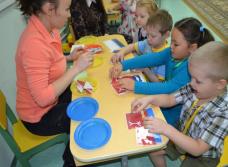 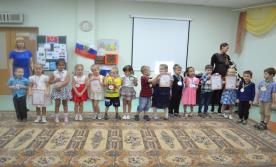 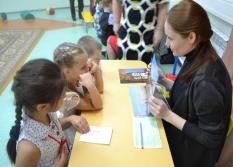 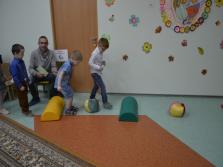 Ненецкая сказка «Кукушка» с театральной постановкойдля детей подготовительной группы.Авторы: Кузнецова М. С., Заречнева Д. В. воспитатели ГБДОУ НАО «ЦРР – Д/С «Гнездышко»Цель: Учить детей понимать, оценивать и передавать характер персонажей в инсценировке ненецкой сказки «Кукушка».Задачи:Развивать  интерес  детей дошкольного возраста к  региональному компоненту,  традициям, обычаям и промыслам коренного народа через устное народное творчество.Учить детей создавать творческие группы для подготовки и проведения сказки, используя  имеющиеся возможности, а также правильно воспринимать содержание произведения, сопереживать героям.Развивать диалогическую речь детей, обогащать словарный запас детей через театрализованные  игры путем активного вовлечения детей в игровые действия. Воспитывать артистические качества, интерес к театрализации, раскрывать творческий потенциал детей к устному народному творчеству народов Севера. Представить детям возможность выступать перед сверстниками, родителями и другими гостями.Предварительная работа:Чтение сказки воспитателем.Рассказывание и показ сказки, используя настольный театр героев ненецкой сказки «Кукушка».Словарная работа: чум, малица, паница, напёрсток, тундра, мох, хворост.Рисование  эпизодов сказки на занятиях  по рисованию.Наглядное оформление сказки:Чум, шкуры, национальные костюмы, макет скал, национальная посуда, поляна с красным мхом из куска ткани, хворост, вёдра, макет костра, ткань для имитации реки.Ход:Дети заходят в зал под песню  «На свете слова нет нежнее и дороже».Встают полукругом, читают стихи:1.Только мамы нас любят не за что-то, а просто,Только лишь потому, что мы есть, мы живем,Только к мамам идем мы по важным вопросам,Только им свои беды, проблемы несем.2.Посвящаем мы мамам успехи, победы,А в День Матери, в праздник любви,Мы желаем, чтоб их миновали все беды,Чтоб дети им только лишь счастье несли.3.Быть мамой - сложная работа Без выходных и отпусков!
Ты даришь мне свою заботу И много нежных, теплых слов!
4. В День матери тебе желаю Счастливей быть день ото дня!
Тебя люблю и обожаю, Родная мамочка моя!5.Ты -надежда, ты - опора, Подрасту я очень скоро.
6.Окружу тебя заботой, Меньше чтоб тебе работать.
Чтоб глаза твои сияли, И чтоб ты не уставала,
Сказки чтобы мне читала, И еще красивей стала.
Буду я тебя любить, Чтоб тебе счастливой быть.
Мы с тобой - одна семья, Мама милая моя!7.В день Матери я мамочке желаю, Чтоб ты осталась навсегда такой!
Тебе я эти строки посвящаю –  Прекрасной маме, нежной и родной!8.Дорогая мамочка, мамуля, Хорошо, что праздник мамы есть.
Я тебя люблю, моя родная,  Всех твоих достоинств и не счесть.9.Пожелать хочу тебе здоровья, Чтоб тревог никто не доставлял.
Ты - одна такая в целом свете, Мамочка любимая моя!Дети поют песню  «Рано утром просыпаюсь я от глаз твоих». Ведущая:- В самый добрый и нежный праздник собрались в нашем зале мамы – любящие, любимые, красивые, добрые. Для вас сегодня мы представляем театральную постановку по народной ненецкой сказке «Кукушка» с участием ваших детей (герои занимают свои места на сцене).Ведущая:- Жила на свете бедная женщина…(из чума выходит уставшая от работы «женщина», собирает хворост, разжигает огонь и варит еду, помешивая поварешкой)(музыка- трек№1 на экране тундра и северное сияние)Ведущая: - И было у нее четыре дочери…(музыка – трек №2)(Выбегает первая дочка и прихорашивается, мама гладит ее по голове, вторая дочка «заплетает косы», мама заглядывает к ней в лицо, улыбается, третья дочка кружится, подняв руки вверх, мама разглаживает ей платье, четвертая дочка сердито отворачивается от матери, мама ей улыбается, гладит по голове. Далее сцена трапезы в чуме - мама ставит посередине кастрюлю, все едят. Дети  вытирают губы от вкусной еды и выбегают из чума, оставляя мать в чуме одну.) Первая дочка: - Эй, подружки, пойдемте играть! (Выбегают девочки группы) Вторая дочка: - Эй, мальчишки, идите к нам! (Выбегают мальчики группы)Дети танцуют Северный танец (а/з «Орунчукан» Н. Докаловой, трек№3 танец с бубнами)Ведущая:-Не слушались дети матери. Бегали, играли в салки с утра до вечера, а матери не помогали. Вернутся в чум, целые сугробы снега на пимах натащат, а мать убирай. Одежду промочат, а мать суши. Трудно было матери. От жизни такой, от работы тяжелой заболела она. Лежит в чуме, детей зовет, проситМать:- Детки, дайте мне воды. Пересохло у меня горло. Принесите водички.Дочки: - Нет! Пойдемте, поиграем!Ненецкая игра «Хейро».Ход игры: Играющие становятся в круг, берутся за руки, идут по кругу приставным шагом, руками делают равномерные взмахи вперед-назад и на каждый шаг говорят «Хейро». Ведущий ребёнок «Солнце» сидит на корточках в середине круга. Игроки разбегаются, когда солнце встает и выпрямляется, вытягивает руки в стороны. Правила игры: все игроки должны увертываться от солнца при его поворотах. На сигнал: «Раз-два-три! В круг скорей беги!» те, кого ведущий не задел, возвращаются в круг, а кого задел, покидают игру.Мать:- Детки, дайте мне воды. Пересохло у меня горло. Принесите водички.1дочь: - Я уже без пимов…2дочь: - Я устала…3дочь: - А я не хочу!Ведущая: - А четвертая и вовсе не отвечает. Мать: - Близко же от нас речка, и без одежды можно сходить. Пересохло у меня во рту. Пить хочу!Ведущая: - А дети из чума выбежали, долго играли, к матери не заглядывали.Игра  «Ненецкая хороводная» Ведущая:- Наконец, захотелось старшей дочери есть…1дочь: - Ой, сестренки, что-то мне кушать захотелось, пойду, загляну в чум… (Музыка)Дочь бежит по кругу к чуму, остальные дочери смотрят ей вслед.Ведущая:- Смотрит: мать посреди чума стоит и малицу надевает. Вдруг малица перьями покрылась. Берет мать доску, на которой шкуры скоблят, а доска та хвостом птичьим становится. Наперсток железным клювом стал. Вместо рук крылья выросли. Обернулась мать птицей-кукушкой и вылетела из чума.Танец «Кукушки» Дети бегут за мамой-кукушкой по кругу:- Мама, мама, вернись домой! Мы тебе водички принесли!(Мать-кукушка летит впереди, а дети – догоняют).Мать-кукушка:- Ку-ку, ку-ку! Поздно, поздно, доченьки! Теперь озерные воды передо мной! К вольным водам лечу я!Дети: - Мама, мама, вернись домой! Вернись, водички попей!Мать-кукушка:- Ку-ку, ку-ку! Поздно, поздно, доченьки! Не вернусь я теперь никогда!(Мать-кукушка летит по кругу, дети бегут за ней следом, далее кукушка улетает, дети махают  улетевшей маме-кукушке вслед, обнимаются, плачут, уставшие, садятся на землю…)Ведущая:- Так бежали дети за матерью много дней и ночей – по камням, по болотам, по кочкам. Ноги себе в кровь изранили. Где пробегут, там след останется. Навсегда бросила детей мать-кукушка. И с тех пор не вьет себе кукушка гнезда, не растит сама своих детей. А по тундре с той поры красный мох стелется.(Выносится  и стелется красная ткань, как будто это красный мох) Ведущая:  - Мамочку любите, маму берегите, маме помогайте, маму защищайте…Дети читают стихи:1.Много мам на белом свете, Но родная лишь одна,
У нее  глаза, как солнце, А в душе всегда весна.Нет добрее, нет нежнее, Милой мамочки моей,
С ней теплее, даже в стужу, Когда грустно — веселей.
Приголубит и накормит, И укроет от невзгод,
Пусть судьба всем мамам мира Счастья и любви дает!
2.Мама — такое прекрасное слово, Мы повторяем все снова и снова,
На день его произносим сто раз, Помним о маме весь день, каждый час!
А, потому, что она самый главный, А, потому, что она самый славный,
Самый любимый и самый родной, Самый для всех человек дорогой!3.Мама - это радость, Мама - это чудо,
О любом несчастье С мамой я забуду.
Мамина улыбка Мне всего дороже.
Быть хочу на маму  Я свою похожа.
4.В домике у Солнышка  И в мороз тепло, 
Даже ночью темною  Там всегда светло. 
Как увижу Солнышко, Так всегда пою. 
Я его, наверное,  Больше всех люблю! 
Подарю я солнышку Яркие цветы,
Потому что Солнышко –  это, МАМА, ты!Ведущая: самый лучший подарок для мамы – это, конечно, дети!В заключение праздника подарок  нашим мамам замечательная  песенка  «Добрая, милая мама».«Золото тундры».Автор: Дёмкина С.В., воспитатель ГБОУ НАО  «СШ №2» (Детский сад «Теремок»)Цель и задачи: Закрепить знания детей о богатстве тундры (животный, растительный мир, полезные ископаемые);Воспитывать любовь к родному краю, ценить и беречь красоту ненецкой тундры;Познакомить с ненецкими народными играми, традициями и обычаями.Ход:Мероприятие проходит на улице.  Построение.Ведущая:    Внимание! Сегодня утром ворон Варнэ, что живет на крыше нашего детского сада, принес  послание от старого шамана. Шаман хочет узнать, знают ли ребята нашего детского сада, что является «Золотом тундры»?  «Золото тундры»  сокрыто от глаз человека, и только тем  людям   открывается тайна, которые берегут, любят и помогают нашей северной тундре.  Вы готовы пройти испытания и узнать, что является «Золотом тундры»? Не боитесь трудностей и испытаний?  Вот вам маршрутная карта, вперед!Дети идут по заданному маршруту,   на пути стоит чум,  выходит оленевод.Оленевод: Ань дорово, ребята! Что привело вас в мое стойбище?Дети здороваются и говорят, что они хотят узнать, что является «Золотом тундры»Оленевод: Я помогу вам, но вы должны отгадать мои загадки и ответить на мои вопросы. Согласны? Тогда слушайте внимательно.«Словно царскую корону, Носит он свои рога. Ест лишайник, мох зеленый, Любит снежные луга» (Олень)« Что за хищник в Заполярье, С шелковистым, ценным мехом,Он похожий на лисицу, Лает издали на птицу…И охотник и хитрец, Кто, скажите мне?...   (Песец)Оленевод:   Почему я вам загадал загадку про оленя и песца?Дети: Потому что этих зверей считают настоящим золотом тундры.(Далее ребята объясняют, почему)Оленевод:   Предлагаю вам поиграть в игру «Олени и пастух» (проигрывают  игру 1 раз).Оленевод: Молодцы, ребята. Но вам предстоит еще не малый путь, чтобы узнать, где спрятано золото тундры. Вот вам карта и знак «Олень» и «Песец». Лаком бой! До свидания!Дети идут по указанному маршруту,  подходят к чуму, их встречает хозяйка тундры Сернэ.- Ань дорово, ребята! Мудрая  полярная сова сказала мне, что в нашей тундре появились дети, которые хотят узнать, что является «Золотом тундры». Узнать тайну могут только сообразительные, дружные ребята. Вам надо собрать вот эти карточки, и вы сразу поймете, что же   является «Золотом тундры» Сернэ раздает разрезные картинки, дети  собирают и называют ягоды. Объясняют, почему их считают «золотом тундры».Сернэ: вы знаете стихи об этих ягодах или загадки?Стихотворение  «Морошка» А. Пичков.«По тропинке, по дорожке Собирать идем морошку.У речушек, у озер Выткан розовый узор.Этих спелых вкусных ягод Нам не съесть, наверно, за год.Брызжет, брызжет сладкий сок, Две морошки – в туесок,Ну а третью – эх, народ! –  Собираем прямо в рот.Сернэ: п/и  «Собери морошку»Сернэ: Вы, ребята, молодцы, но ваш путь на этом не закончен. Вот вам карта, она приведет вас  к знанию «Золота тундры» и знак «Ягоды»  Лаком бой, ребята!Дети идут по маршруту, на пути встречается рыбак  с  сеткой. Ведущая:   Видимо Сернэ ошиблась, тут нет  «Золота тундры», нам надо идти дальше.  Уважаемый рыбак, вы не подскажете, куда нам идти дальше, чтобы узнать,  что же является «Золотом тундры»?Рыбак:  Вы пришли правильно и у меня для вас приготовлены задания. -  Как называется самая большая река в Ненецком автономном округе? (Печора)                    - «Без воздуха живет, Холодная, как лед,   Не хочет пить, а пьёт.Броней блестит, но не звенит И все молчит, молчит».   (рыба)           - Основное занятие местных жителей округа? (рыболовство, охота, оленеводство)     -  Назовите «Золото тундры», что открылось для вас?п/и «Рыбаки и рыбки»Рыбак: Ребята, вам предстоит еще один сложный маршрут, вы достигнете цели. Вот вам карта и знак «Рыба»Дети подходят к пункту назначения,  их встречает геолог.Ребята здороваются, говорят, что они ищут,  геолог предлагает задания.Геолог: «На кухне у мамы помощник отличный, Он синим цветком расцветает от спичек»   (газ)«Без нее не побежит Ни такси, ни мотоцикл, Не поднимется ракета.Отгадайте, что же это?»  (нефть)«Это топливо, сырьё  Из земли качают. «Черным золотом его Люди величают»  (нефть)- Почему нефть величают «Черным золотом»?Геолог: Ребята, вы прошли большой путь, много узнали. А нашли ли вы то, что искали?  Ответы детей. Обобщение воспитателем.Раздается звон бубна или ненецкая музыка и появляется шаман. Он кружит вокруг детей, собирая в хоровод. Шаман: Молодцы, ребята. Вы нашли «Золото тундры»? Покажите и назовите мне его (дети показывают карточки, которые собрали во время путешествия и называют их). Шаман: Вы нашли золото,  потому что вы умные, находчивые, смелые и дружные ребята. Я рад за вас и приготовил подарки  (северные ягоды). Но у нас на севере есть традиция, чтобы лето было теплым, чтобы много уродилось ягод и грибов, а в Печоре  весело плескалась рыба, мы с вами станцуем народный ненецкий танец «Хэйро», что означает Солнце. Положение о конкурсе чтецов среди воспитанников с ОВЗ, посвященном творчеству ненецких поэтов Алексея Пичкова и Прокопия Явтысого.Авторы: Карева Е.А., учитель-дефектолог; Корепанова Л.А., воспитатель; Величко А.Н., воспитатель, ГБДОУ НАО «Детский сад «Семицветик»Общие положения1.1. Смотр-конкурс чтецов среди воспитанников с ОВЗ, посвящённый творчеству ненецких поэтов Алексея Пичкова и Прокопия Явтысого, проводится с целью речевого развития и воспитания любви к Родному краю, через формирования интереса к художественному слову.1.2. Задачи конкурса:- формировать чуткость к художественному слову, к ритму и мелодике поэтического текста- закреплять знания о родном крае, о творчестве известных ненецких поэтов, прославивших родной округ - развивать у дошкольников интерес к разучиваю стихов, художественно-речевых и исполнительских навыков при чтении стихотворений;- воспитывать чувство патриотизма, любви к малой РодинеУчастники, жюри Конкурса.2.1. В Конкурсе принимают участие воспитанники старшей и подготовительной ГКН для детей с ЗПР ГБДОУ НАО «Детский сад «Семицветик».2.2. .Состав жюри:________________Сроки конкурса ____________В конкурсе предусмотрены следующие номинации:«Лучший исполнитель стихов ненецких поэтов» (1,2,3 место)«Самый обаятельный исполнитель»«За искренность исполнения»«За самое лирическое исполнение» «Самый юный исполнитель»«За эмоциональность исполнения»«Нераскрытый талант»Требования и критерии оценки.Уровень исполнения поэтического произведения оценивается по 5-ти бальной шкале по следующим критериям:выразительность и грамотность прочтения;эмоциональность, артистичность и сценическая культура исполнения;открытость и свобода исполнениязнание текста произведения.художественное оформление, сопровождение номера.Подведение итогов и награждениеПобедитель каждой номинации определяется по набранной сумме баллов участника.Жюри Конкурса определяет 1, 2 и 3 место  в  номинации «Лучший исполнитель стихов ненецких поэтов»  В номинациях «Самый обаятельный исполнитель», «За искренность исполнения», «Самый эмоциональный исполнитель», «За самое лирическое исполнение», «Самый юный исполнитель» определяется по одному победителю.Победители номинаций  награждаются грамотами  и дипломами.Сценарий конкурса чтецов, посвященного творчеству ненецких поэтов Алексея Пичкова и Прокопия ЯвтысогоДети входят в зал, под музыку «Голубель», садятся на стул (зал оформлен в соответствии с тематикой конкурса, используется мультимедийная презентация, с оформлением к каждому стихотворению)Ведущий (читает отрывок из стихотворения  А.Пичкова «Родина, Родина, тропы оленьи»  (слайд 1)Родина... Родина... Тропы оленьи.Родина — в сопках родное селенье.Дома выбегают к студеному морю,Есть лучше места в этом мире, не спорю.Есть звезды иные, есть скалы покруче.Есть в небе иные, высокие тучи.А здесь ни березки, лишь травы густыеРастут, просоленные  яростным ветром.У моря окраина милой РоссииПоследним лежит на песке километром.О чем это стихотворение? Что такое Родина? А как называется округ, в котором мы живем?  Любят люди свою Родину, прославляют места, в которых родились и живут, вот и о нашем округе много написано книг, песен сложено. Одни из самых известных  поэтов, которые писали о нашей Родине, были Алексей Пичков и Прокопий Явтысый (слайд 2). Эти поэты родились в тундре, в семьях оленеводов, все детство кочевали по тундре со своими родителями, видели красоту нашего родного края, видели разных животных, обитающих в тундре, помогали родителям трудиться, рыбачить, пасти оленей и описали все это в своих стихах. Много стихов для детей и взрослых написали Алексей Пичков и Прокопий Явтысый, некоторые из этих стихов мы сможем сегодня услышать в исполнении наших ребят. Мы начинаем наш конкурс чтецов,  посвященный творчеству ненецких поэтов Алексея Пичкова и Прокопия Явтысого. Ваши умения, то,  как вы выучили стихи, как сможете выразительно их прочесть, будет оценивать серьезное и компетентное жюри: (представление членов жюри)Ведущий: (Слайд 3)  В ненецкую тундру, наконец, пришла весна. Все чаще стало светить и пригревать северное солнышко. А куда  же прячется солнышко, когда наступает вечер? Об этом нам расскажет _______________.Прокопий Явтысый.  СолнышкоЭй, куда ты, солнышко, катишься за сопками,Убегаешь, солнышко, тропками торопкими?Далеко ли, солнышко, словно нарта, катишься?Всё равно ты, солнышко, от меня не спрячешься!Догоню я солнышко голубыми тропками:– Покажи-ка, солнышко, где ты спишь за сопками?Ведущий: С весной начали возвращаться с юга птицы. Прилетела и пуночка (слайд 4). Свила гнездо. Укрыла будущее потомство своими перьями.  Про пуночку расскажет стихотворение  ___________. Прокопий Явтысый.   ПуночкаСкачет беленький комочек наяву, а не во сне,как серебряный звоночек возвещает о весне!Тропкой, кочкой, над ручьями – то поскачет, то взлетит!Солнце вешнее лучами птичке крылья золотит.Песней звонкой, озорною шлет привет людским сердцам!Это пуночка весною возвратилась в тундру к нам.Ведущий: А вот и еще одна тундровая птица (слайд 5), она не улетала на зиму в теплые края, всю зиму зимовала в тундре, сменив пестрые перья на белые, и в снегу от хищников и охотников пряталась. Узнали, что это за птица? Конечно куропатка! Стихотворение про куропатку нам расскажет _______________.Алексей  Пичков.  «Куропатка»Белое облачко в тундре летело, вдруг возле нашего чума присело.Забегало облачко вдруг, как живое. Никак не пойму – что же это такое?К облачку стал подползать я украдкой - Оно оказалось, друзья, куропаткой.Ведущий: А прячется куропатка не только от хищных животных и охотников, но и от хищных птиц, одна из таких хищных птиц… (слайд 6) узнали? Сова. Стихотворение о сове расскажет ___________. Прокопий  Явтысый.  «Полярная сова»Как в тундре снег, белым – бела летит полярная сова.Ей не страшны мороз, зима и полночи беззвездной тьма.Следят локаторы ушей за перебежками мышей.И видят их сквозь тьму глаза… Сова – мышиная гроза.Ведущий: Ребята, скажите, а какое животное самое главное в жизни ненцев? Конечно олень (слайд 7). Северный олень это символ нашего края. Вся жизнь ненцев связана с оленем. И, поэтому, когда в тундре рождаются оленята, это становится важным и радостным событием! (слайд 8) Очень трепетно люди, закалённые севером, относятся к детёнышу оленя – оленёнку. Наверное поэтому многие из северных поэтов писали об оленятах такие трогательные стихи, одно из которых мы сейчас и послушаем в исполнении ____________________.Алексей  Пичков. ОлененокБоком, боком, словно птичка, он по снегу прыг да прыг.Олененок-невеличка всё один играть привык.Шаловливый, как ребенок. вдруг замрет он, не дыша.Видно, в шустром олененке есть мальчишечья душа.Ведущий: Не только оленя можно встретить в тундре, много диких животных гуляет по ее просторам.  Сейчас __________  нам расскажет про одно из таких животных (слайд 9). Алексей  Пичков.   ЛисаПо делам своим лиса вышла в тёмные леса.По каким делам? Известно: чтоб послушать птичьи песни.Если песенка нежней, — значит, птичка повкусней!Ведущий: Весной у животных появляются детеныши, у нашей лисы, тоже появился детеныш, кто? Стихотворение про лисенка выучил ______________ (слайд 10)Алексей  Пичков. ЛисенокЖил лисёнок рыжий в тундре:  до чего же был он мудрый —Зря без дела не слонялся — За хвостом своим гонялся.Богата наша тундра не только разнообразными животными, но еще и растениями: мох,  ягель, кустарники, травы, цветы, ягоды. Какие ягоды растут в тундре? А __________ приглашает нас отправиться в тундру за морошкой (слайд 11).Алексей  Пичков. «За морошкой»По тропинке, по дорожке собирать идём морошку.У речушек, у озёр выткан розовый узор.Этих вкусных спелых ягод нам не съесть, наверно, за год.Брызжет, брызжет алый сок, две морошки в туесок.Ну, а третью – эх, народ, собираем прямо в рот!Ведущий: Все времена года описали в своих стихах ненецкие поэты, каждое время года по-своему красиво, богато и интересно. А чем же так нравится зимушка зима ребятам? Какие бывают зимние забавы? Алексей Пичков и Прокопий Явтысый тоже когда то были детьми, учились в школе, очень любили  после уроков с ребятами поиграть возле школы в снежки! Об этом и прочитает стихотворение ________________. Прокопий Явтысый .  Игра в снежки  Забыты санки и лопатки…  Из рук смеющихся ребятСнежки, как будто куропатки, пугливой стайкою  летят.В воскресный день не умолкает у  школы-интерната смех.Ребятам небо помогает – все сыплет, сыплет мягкий снег…Ведущий:  Подошло к концу наше литературное сражение по творчеству поэтов Алексея Пичкова и Прокопия Явтысого. Все приготовленные стихи мы прочли. Дадим время жюри для оценки (члены жюри удаляются для совещания).Ребята, мы сегодня с вами уже прослушали стихотворение про олененка, в исполнении ____________. Но мы знаем, что  к одному из стихов про олененка, написанных Алексеем Пичковым, была придумана музыка, и получилась песня «Тонконогий олененок». Давайте потанцуем. Танец «Тонконогий олененок»Пока наше жюри совещается, мы предлагаем вам ребята,  и вам, уважаемые  родители, отгадать загадки, которые написал Прокопий Явтысый.Загадки.  Прокопий Явтысый С неба летит – пляшет. Все, что есть в тундре, — прячет. А в чум попадет – плачет. (Снег)Цветная занавеска ночное небо закрывает,а в тундре от нее светлее становится. (Северное сияние)Бегут два брата наперегонки,А обогнать друг друга никак не могут. (Лыжи)Черный чум три месяца в тундре стоит,А румяный Хозяин тундры за Ледовитым океаном кочует. (Полярная ночь и солнце)Не буквы, а написаны в строчку.Без языка, а охотнику все расскажут. (Следы на снегу)Гусиный пух тундру заметает, а  гусей нигде не видно. (Снег)Ведущий: Ну, что ж, жюри готово вынести свое решение и объявить призеров и победителей нашего конкурса (награждение победителей и призеров)Ведущий: На этом наш конкурс закончился. Благодаря вам, ребята, сегодня услышали много стихов наших замечательных северных поэтов Алексея Пичкова и Прокопия Явтысого. Давайте еще раз поблагодарим друг друга дружными аплодисментами. Спасибо всем за внимание!Под музыку дети выходят из зала.«Экскурсия по городу».Автор:  Артеева О. А., воспитатель ГБДОУ НАО «ЦРР – детский сад «Солнышко»              Одной из самых актуальных проблем современного общества является обесценивание моральных норм, отсутствие патриотизма среди подрастающего поколения. Актуальность выбранной темы: «Мой край, моя Родина» характеризуется тем, что одним из ведущих факторов социально- коммуникативного развития детей является их знакомство с историей родного края. Чувство ребенка к Родине начинается с любви к самым близким (отцу, матери, бабушке, дедушке, сестре, брату). Представление о Родине начинает формироваться у детей с картины, слышимой музыке, окружающей природе, жизни знакомых улиц. Постепенно оно совершенствуется, обогащается, углубляется. Малая Родина, родной край- это природа, памятные места родного города, села, района, люди, которые в нем живут. Необходимость развития интересов дошкольников в этой области связана с потребностью общества: чем глубже, полнее знания детей о своем крае, тем эффективнее они окажутся в воспитании любви к своей Родине.Цель: способствовать формированию первичных знаний детей о Нарьян-Маре и некоторых его достопримечательностях. Задачи:Образовательная: закрепление знаний детей о достопримечательностях нашего городаРазвивающие: развитие познавательного интереса детей,  развитие речи детей, обогащение словарного запаса.Воспитательные: воспитание любви к родному городу, уважительное отношение к его истории.Предварительная работа: беседа на тему: «Мой город» (знакомство с достопримечательностями города), рассматривание иллюстраций в книгах «Солнце над тундрой», «Нарьян-Мар в рисунках», в журналах и календарях с видами родного города, создание совместно с родителями альбома «Наш любимый край», чтение стихов и прослушивание песен о Нарьян-Маре (Л. Моржеедова, В. Смирнов «Пусть в Нарьян-Маре не цветут каштаны», Г.Ф. Пономаренко, И.И. Кашежевой  «Нарьян-Мар, мой Нарьян-Мар»Ход:Воспитатель: Начинаем экскурсию по достопримечательностям нашего города, сегодня увидим много памятных мест, но для начала давайте вспомним о правилах поведения в общественных местах. (Ответы детей).Ребята, сегодня с вами поговорим о нашем замечательном городе. Как он называется? Нарьян-Мар - столица Ненецкого автономного округа, находится за полярным кругом, в 110 километрах от Баренцева моря. Наш город сравнительно молод, он возник в низовьях реки Печора в начале 20 века.В настоящий момент город является крупным промышленным и нефтедобывающим центром региона. Даже несмотря на его расположение и суровый климат, город растет и становится краше. Оглянитесь, пожалуйста, вокруг, какую достопримечательность нашего города вы видите? Кто скажет, как называется этот памятник?  (Ответы детей)Памятник подвигу участников оленно-транспортных батальонов. Давайте подойдем поближе и рассмотрим памятник.  Кого вы видите? Что еще изображено?Скульптура изображает бойца - ненца с северным оленем и тундровой лайкой в диске полярного солнца. В конце 1941года для защиты северных рубежей на Карельском фронте были сформированы оленно- транспортные батальоны из числа местных жителей, которые доставляли грузы, в том числе продовольствие, оружие и снаряды, вывозили раненых. Неподалеку от этого памятника располагаются краеведческий музей и библиотека, их вы можете посетить с родителями (мы  посетим в другой раз и узнаем много интересного). А мы с вами отправляемся дальше, к следующей достопримечательности нашего города, давайте подойдем поближе и рассмотрим его. Как называется этот памятник? (ответы детей). Памятник участникам локальных воин и вооруженных конфликтов. Ребята, помните, мы с вами говорили, что значит локальные войны? Как вы это понимаете? В основу этого памятника заложены «песочные часы», как символ быстротечности времени. Фигура солдата, воина, защитника Отечества, возвращающегося домой. С обратной стороны памятника изображены летящие птицы, как символ солдат, не вернувшихся домой. Местом установки памятника стала березовая аллея, на которой мы сейчас с вами находимся -  аллея Славы русского солдата за обелиском Победы в ВОВ. По Аллее Славы продолжаем экскурсию к следующему памятнику.   Ребята, вы узнали этот памятник? Как он правильно называется? Кому он посвящен?  (ответы детей)Это Обелиск Победы, памятник расположен в центре города, рядом с зданием главпочтампа, в честь павших воинов, жителей Ненецкого автономного округа, в годы ВОВ. Обелиск Победы, представляет собой высокую стелу, на которой прикреплены даты «1941-1945», перед ней расположен постамент, на котором находится звезда с «Вечным огнем». Семь десятилетий назад отгремели залпы ВОВ, унесшей жизни миллионы людей. Война принесла смерть и разрушение в нашу страну, не обошла стороной и наш округ. Подвиг народа, одолевшего страшного врага, все это время живет в народной памяти и увековечивает этот памятник, осуществляя связь с теми грозными временами.Обратите внимание на здание главпочтампа. Это здание почти полвека считается неофициальной визитной карточкой нашего города. Почтовое отделение расположено в доме, похожем на старый русский терем. Глядя на это здание, трудно себе представить, что строилось оно сразу после ВОВ, настолько свежо и даже современно оно выглядит.Дальше идем с вами по главной улице Смидовича, расположенной в центре города. На ней расположены здания городской администрации, главпочтампа, администрации  округа, культурно - деловой центр «Арктика».Давайте посмотрим, что там впереди? (ответы детей)  - (самолет). Несколько лет назад был установлен этот памятник, он является прототипом знаменитого самолета-героя Як -7Б, который во время воздушных боев во времена ВОВ сумел сбить 12 вражеских самолетов. Приобрели самолет сами жители НАО на собственные средства. Недалеко от этого памятника располагается еще одна достопримечательность нашего города. Дальше подходим к  Богоявленскому собору, самому высокому зданию Нарьян-Мара. Строительство храма началось в 1996 году. Храм построен из древесины кедра, напоминает старинные,  средневековые церкви. Рядом с храмом чуть позже появилась колокольня с десятью колоколами.Экскурсия подошла к концу. Задаются вопросы: понравилось путешествовать по улицам города? Как называется наш город? Какие достопримечательности увидели? Что вам больше всего запомнилось?  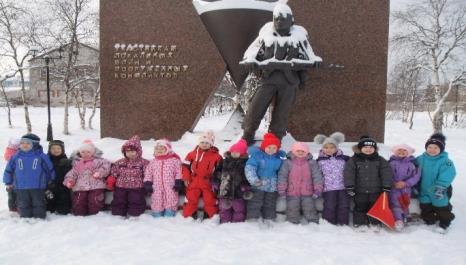 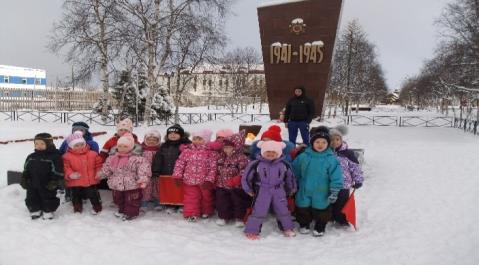 «Животные родного края»(работа с родителями)Автор работы: Хабарова А. В., воспитательГБДОУ НАО «Д/С «Ромашка»Работа с родителями является важной формой работы в детском саду, т.к. родители являются первыми педагогами. Они обязаны заложить основы физического, интеллектуального, нравственного и патриотического развития личности ребёнка в раннем возрасте. Семья - это первый источник, где ребёнок берёт свои первые знания. Воспитатель в детском саду может помочь, дать рекомендации, провести индивидуальные беседы, консультации. К сожалению, в наше  время не все родители заинтересованы в общении со своим ребёнком. Воспитатель может столкнуться с тем, что родители не знают той информации, которую воспитатель даёт их детям. Поэтому работа с родителями считается неотъемлемой частью работы в детском саду.Целью данной работы является совместное с родителями знакомство детей с животными родного края и их особенностями. Задачи:Научить родителей эффективным способам взаимодействия с ребёнком;Побуждать детей вести диалог со взрослыми и между сверстниками;Развивать речь, любознательность, воображение и мышление, обогащение словарного запаса детей;Развивать познавательный интерес к животным родного края;Воспитывать любовь к родному краю и бережное отношение к животным родного края;Вовлечь родителей и детей к участию в выставке «Книжка своими руками о животных родного края»;Методы работы: словесный, наглядный, игровой, практический.Формы взаимодействия с родителями:Консультации для родителей.2. Папки передвижки «Роль семьи в воспитании ребёнка»; «Какие животные живут в родном крае?».Мастер класс по изготовлению дидактических игр: «Животные родного края», «Большие и маленькие животные родного края», «Собери картинку», «Найди одинаковых животных».Целью мастер класса является укрепление сотрудничества между детским садом и семьёй.Совместное занятие с родителями и детьми младшего дошкольного возраста «Животные родного края».Целью является привлечение родителей к участию в образовательном процессе.Выставка книги своими руками «Сказка о животных родного края». Задача родителей - придумать вместе с ребёнком сказку, героями которой являются животные родного края.Целью выставки является привлечение семьи активно участвовать в мероприятиях группы.Конспект занятия с детьми младшего возрастаХод занятияОрганизационный момент. Приветствие.Родители вместе с детьми заходят в группу и встают в большой круг.Воспитатель. Здравствуйте, очень рады вас видеть, давайте мы с вами поздороваемся друг с другом.(звучит песня Хисматуллиной Л. «Здравствуйте, ладошки!»)Родители вместе с детьми присаживаются на стульчики. Основная часть.Звучит музыка, в группу заходит грустная лисичка.Воспитатель. Здравствуй, лисичка! Ты почему грустная, как ты оказалась в нашей группе?Лисичка. Здравствуйте, ребята! (дети и родители приветствуют лисичку) Вы не видели зайчика? (ответы детей) Я бежала за ним и заблудилась.Воспитатель. Ребята, давайте поможем лисичке найти дорогу домой? (ответы детей)Лисичка. Спасибо ребята, я вам буду очень благодарна, если вы мне поможете! Воспитатель. Ребята,  чтобы помочь лисичке, мы с вами должны узнать, где же она и с кем  живёт.Лисичка. Я вам в этом помогу! Ребята, я вам буду показывать картинки, а вы будете топать, если не правильно и хлопать, если увидите правильную картинку (Лес).Лисичка показывает картинки (Море, Пустыня, Облака, Тундра), дети топают и хлопают.Воспитатель.  Молодцы ребята! Мы теперь знаем, где живёт лисичка, а теперь осталось узнать, с кем живёт в лесу лисичка.Лисичка. Да ребята, вы молодцы! Я рада, что скоро вернусь домой!Воспитатель. В этом непростом задании нам нужно вместе, дружно помочь друг другу. Нам помогут ребятам их родители. Вам нужно собрать картинки  животных из трёх частей,  тогда мы узнаем, кто же живёт вместе с лисичкой. Звучит весёлая музыка. Родители вместе с детьми собирают картинки животных.Воспитатель. Молодцы! А теперь, ребята, мы дружно назовём каждое животное, которое изображено на картинке. (Медведь, волк, заяц, песец, олень, лиса).  А чем каждое животное отличается друг от друга? Давайте посмотрим на картинку, где изображён олень. Что у него на голове? А хвостик большой или маленький? А теперь посмотрите на медведя. Скажите, какой он? Большой или маленький? (ответы детей)Воспитатель задаёт вопросы об особенностях каждого животного на картинках.Заключительная часть.Лисичка. Правильно ребята! Спасибо вам, что помогли мне найти свой дом. Но перед тем как я уйду, мне очень хочется с вами поиграть в весёлую игру.Подвижная игра «Лиса и заяц».Лисичка под весёлую музыку догоняет «ребят-зайчат»Воспитатель. Спасибо, лисичка, что повеселила ребят. Ребята, лисичке пора уходить. Лисичка прощается и уходит.Рефлексия. Воспитатель.  Ребята, вам понравилось занятие? Каких животных сегодня запомнили? Скажите,  где живёт лисичка? (ответы детей). Ожидаемый результат:Знания и представления об образе жизни животных родного края (олень, медведь, волк, песец, лиса, заяц);Развитие интереса и любви к родному краю;Развитие познавательной деятельности, мышления, воображения;Взаимодействие между родителем и ребёнком, между семьёй и детским садом.Викторина  «Родная страна. Любимый город. Знакомые улицы. Милый сердцу дом».Автор: Кожевина Н.В., социальный педагог ГБДОУ НАО «Д/С «Семицветик» Игра «Что? Где? Когда?Пояснительная записка«Знать - значит любить» говорится в русской поговорке. Поэтому мы, педагоги,  при активном и целенаправленном участии в образовательном процессе родителей,  знакомим  дошкольников  с  нашей малой Родиной – г. Нарьян – Маром и  величественной  страной Россией. Эти знания, а значит и чувство гордости за свой город и страну, народ, живущий в нем,  помогут ребенку правильно распоряжаться, владеть, сохранить и приумножить наследие, полученное от предшествующих поколений. Данная разработка будет полезна педагогам ДОО, педагогам дополнительного образования, а также, родителям.Цель: воспитывать у детей любовь к своей малой родине, к большой, многонациональной Родине – России через познавательную и игровую деятельность. Задачи:Образовательные:-обобщение представлений  детей о России как   стране, в которой они живут;-закрепление знаний о государственной символике (гербе, флаге, гимне), о том, что государственные символы призваны объединять людей разных национальностей, живущих в одной стране; -систематизация  знаний  о символах  и достопримечательностях города Нарьян - Мара;Развивающие:-развитие интереса к истории и культуре родного края, своей страны;-развитие связной речи детей, обогащение и активизация словаря по теме;-развитие внимания, любознательности, способности рассуждать, делать выводы;Воспитательные:-воспитание таких нравственно – патриотических чувств, как: гордость, гуманизм, эмпатия;-воспитание любви и привязанности  к своему дому, улице, городу, краю, стране, людям, живущим  здесь.	Интеграция образовательных областей: «Речевое развитие», «Познавательное развитие», «Социально - коммуникативное развитие», «Художественно - эстетическое развитие», «Физическое развитие».Предварительная работа:  Беседы о Нарьян – Маре и России, их символике;	 экскурсии:  по достопримечательностям родного города и в музеи, целевые прогулки к памятникам Нарьян – Мара; фантазирование на тему «В каком доме я хотел бы жить?», «Какой я вижу свою улицу через 10 лет?»; чтение стихов и рассказов, знакомство с пословицами и поговорками, их заучивание; рассматривание иллюстраций в книгах, брошюрах, а также   фотографий из семейных архивов («Еду, еду по России», «Любимые места родного города и края»), создание своих альбомов о природе НАО и России; игровая деятельность (дидактические игры, русские народные и ненецкие подвижные игры, пальчиковые игры сюжетно – ролевые игры); музыкально – ритмическая деятельность по теме.Оборудование:-столы, на которых размещено игровое поле с 12 разноцветными секторами, волчок со стрелкой;-конверты (по количеству секторов) с заданиями;-медиапроектор, ноутбук;-Презентация (слайды по тексту);	-таблички с названиями команд «Россияне», «Северяне»;-фишки;-д/и «Что  кому нужно?» (изображения с предметами одежды, обуви, быта; изображения национальных праздников,  изделий декоративно – прикладного искусства)-д/и на слайдах:  «Найди  предметы, входящие в изображение герба России», «Назови предметы, которых нет в изображении герба г.Нарьян – Мара»; «Четвертый лишний» (см. в тексте)-тексты игр: разминки «А у нас горы высокие»; м/п/и «Мы в автобус дружно сели» (+круг красного цвета)-фотографии с изображением учреждений города, картинки с изображением того, чем занимаются в этом учреждении (н-р, здание аптеки – получают лекарства; здание ДК «Арктика» - поют, танцуют);-фото с изображением памятников  г. Нарьян-Мара;-2 комплекта картинок (для каждой команды) с изображением людей  разных народностей, проживающих на территории России, в национальных одеждах и их жилища; -музыкальное сопровождение: музыка к игре, к выносу «черного» ящика, песни о Нарьян-Маре», о России;-загадки о государственных праздниках: Новый год, День Защитника Отечества, 8 Марта, День Победы;-«черный» ящик с российским флажком внутри;-подготовленная основа (из офисной бумаги) для составления коллажа в практической части, картинки для вырезывания, цветная бумага, клей, ножницы, фломастеры, салфетки.Ход мероприятия:-Приветствие «В нашем доме все друзья»-Ребята, какие вы сегодня необычно симпатичные. У вас у всех добрые, теплые, ласковые улыбки. Когда я вижу вас такими, мне сразу же хочется сделать для вас что - то необыкновенное. Как вы думаете, что человек может сделать необычного для другого человека? (какой – нибудь сюрприз?)-Что может содержать этот сюрприз? (то, о чем человек очень долго мечтал, хотел купить)-А кто о чем мечтает? (хочу собаку, машинку на пульте управления, домик для куклы)-Все это, конечно,  можно купить за деньги. А что нельзя купить за деньги? (добро, дружбу, любовь, терпение, внимание…)-Да, названные вами качества нельзя купить. Но зато мы можем проявлять эти качества в играх, на занятиях,  в общении друг с другом. Сегодня  я предлагаю вам  поучаствовать в  необыкновенной игре,  которая называется «Что? Где? Когда?», где вы покажете, как дружны в группе, внимательны, добры и терпеливы  друг к другу. Сегодня вы не просто дети, сегодня вы – знатоки, и все вопросы, на которые вам предстоит ответить, будут посвящены нашему любимому городу Нарьян – Мару, нашей замечательной стране России. Для проведения игры вы разделитесь на 2 команды, назовем их так: «Россияне» и «Северяне». Сейчас я познакомлю вас с правилами игры. Вы видите на игровом столе волчок со стрелкой,  лежат конверты. На каждом конверте написана цифра, она указывает  на номер вопроса или задания. На какой конверт покажет стрелка нашего волчка, тот конверт мы открываем и читаем задание или вопросы. Отвечать на вопросы могут все ребята команды. За каждый правильный ответ,  знатоки, вам дается 1 фишка. Команда, которая к концу игры наберет большее количество фишек, станет победительницей. Выкрикивать ответы не разрешается – даже если ответ правильный – он не засчитается. Итак, мы начинаем! (кручу волчок).  (на слайде -  изображение глобуса, читаю стихотворение):Шар большой, на нём страна,
Город в ней, а в нём дома.
Дом на улочке одной, 
Неприметный, небольшой. 
Этот дом, страна, земля – 
Это Родина моя!1. Внимание! Вопрос под цифрой … Игра «Отвечай, не скучай»Вопросы:- Как называется наша страна?- Назовите столицу России?-Как называются люди, живущие в России?- Как называется наш округ?- Как называется наш город?- Как называются жители нашего города?- Назовите улицы нашего города (команды называют по очереди).- Как называется музей нашего города, в котором мы с вами были?2.Нашу страну Россию называют «Наше Отечество», «Наша Родина», «Матушка Россия». Почему?3. (вносится «черный» ящик под музыку).  -В этом ящике находится предмет, который объединяет всех россиян. Его можно увидеть на улицах и зданиях городов и сел  в дни государственных праздников, во время проведения торжественных мероприятий и соревнований, на различных видах транспорта. Что это за предмет?Вопросы:- Что значит белый цвет на флаге? (цвет мира и чистоты, говорит о том, что наша страна миролюбивая).- Что значит синий цвет? (цвет веры и верности, говорит о том, что россияне верны своей стране, верят в нее).- Что значит красный цвет? (цвет мужества, силы и жизни, говорит о том, что наша страна сильная, и  если понадобится, народ встанет на ее защиту, проявляя героизм и мужество).4 Вопрос. Игра «Найди предметы, входящие в изображение герба России» -Посмотрите на экран: вы видите  предметы, которые есть и которых нет в изображении герба России. Вопрос: Назовите предметы, которых нет в изображении герба России.5 Вопрос. Задание «Загадку отгадай, праздник называй»   В нашей стране есть главные праздники, которые отмечают все граждане России. В эти дни всех людей России, таких разных,  объединяет всеобщее веселье, радость, ликование, что мы  едины и  дружны.Отгадайте загадки, чтобы узнать, как называются эти праздники.-Дед Мороз принес подарки, Их под елочку кладет.Наступил веселый, яркий, Лучший праздник… (Новый год).-Чтоб на всей большой Земле Мир настал для человечества,Отмечаем в феврале День…(Защитника Отечества).-В этот светлый день весны Дарят женщинам цветы.А в садах и школах детки Мамам мастерят поделки!   (Восьмое марта)-Идет парад, гремит салют, Звучит оркестр и там, и тут,Не только прадеды и деды Встречают славный…(День Победы)6 Вопрос. Задание: игра – разминка «А у нас в стране – горы высокие,А у нас в стране – моря глубокие,А у нас в стране – леса большие,А живут в ней ребята – вот такие!»7 Вопрос. Игра «Назови предметы, которых нет в изображении герба г.Нарьян – Мара»8 Вопрос. Игра «Картинка к картинке»В нашем городе много красивых зданий, в которых мы учимся, играем,  делаем покупки, лечимся, занимаемся спортом, в которых работают люди и находятся специальные службы. Задание: подобрать картинки в пары: к картинке со зданием города подобрать такую  картинку, на которой видно, чем занимаются в нем.9 Вопрос. Обойди хоть сто дорог, обогни планету,Невелик наш городок, а дороже нету!Поговорим о главном городе Ненецкого автономного округа. Внимание на экран:Вопросы о городе по типу игры «Четвертый лишний» (с показом на слайдах)-Какого здания нет в городе  Нарьян - Маре? (краеведческий музей, библиотека, железнодорожный вокзал, почта)-На какой реке стоит наш город? (Волга, Иртыш, Сула, Печора)
  - На какой улице находится наш детский сад? (Ленина, Пырерки, Октябрьская, Смидовича)-Какого  вида транспорта нет в нашем городе?  (Наземный, водный подземный, воздушный)-Какое дерево не увидишь в Нарьян – Маре? (рябина, пальма, ель, лиственница)-Какую птицу не встретишь в городе? (ворона, фламинго, воробей, голубь)-Какого животного не увидишь в лесу рядом с городом?(заяц, белый медведь, песец, белка)10 Вопрос. Игра «Экскурсия к памятникам г.Нарьян - Мара» (дети садятся в импровизированный автобус, воспитатель стоит перед ними, читает текст: Мы в автобус дружно сели  И в окошко поглядели,Наш шофер нажал педаль, И автобус мчится вдаль.Стоп! – зажегся красный свет, (поднимаю красный круг) Дальше вам дороги нет.Посмотрите вы в окошко И подумайте немножко:«Что за памятник перед вами? – (показываю фотографию с одним из памятников города) Отвечайте быстро сами!» (и т.д., показать несколько фото детям памятников города)11 Вопрос. Игра «Кто построил этот дом» (с иллюстрациями: человек в национальной одежде – жилище)(изба, чум, иглу, сакля  – русские, ненцы, эскимосы, народы Кавказа)12 Практическая часть. Составление коллажа «Город – мечта» (каким бы мы хотели видеть город через много – много лет)Подведение итогов (подсчет фишек, награждение команды – победительницы). -Ребята, вы такие разные, непохожие друг на друга, но во время игры все проявили друг к другу внимание, терпение; я видела, как вы помогали друг другу, поддерживали, значит, можно сказать, что вы дружны между собой, толерантны друг к другу. Проявляйте эти важные качества не только в группе, но и к другим детям в детском саду, в школе, на детских площадках, в семье – везде.«Нравственно – патриотическое воспитание дошкольников с ОВЗ средствами музейной педагогики».Авторы: Глебова А. А., Поздеева Ф. А., педагоги ГБДОУ НАО «ЦРР - детский сад «Солнышко»        «Человек, не знающий своего прошлого, не знает ничего».(Народная мудрость)В настоящее время большое значение приобретает поиск и разработка инновационных подходов к нравственно - патриотическому воспитанию дошкольников, реализация которых способствовала бы созданию качественно новых направлений в организации этой деятельности с подрастающим поколением. В современных государственных документах  в области образования: Федеральном законе «Об образовании в Российской Федерации», «Национальной доктрине образования в РФ», в указе Президента «О совершенствовании государственной политики в области патриотического воспитания» и др.,  говорится о необходимости включения регионального компонента в образовательную систему, чтобы у подрастающего поколения формировались социально значимые ценности, целевые ориентиры и личностные качества.  Во ФГОС ДО также подчёркивается необходимость работы по патриотическому воспитанию дошкольников с учётом их индивидуальных и возрастных особенностей, национальной культуры и традиции народа.  Наш  Ненецкий автономный  округ,  наш город Нарьян – Мар  имеет хоть и небольшую историю развития и становления,  но  обладает достаточно колоритной и самобытной  культурой народа, проживающего  в этих местах. А результаты педагогической диагностики и анкетирования родителей воспитанников нашей группы  показали нам  низкий уровень представлений у детей  с ОВЗ о нашем крае, родной культуре.  Кроме того данные анкетирования родителей показало, что  и родители мало знают и практически не посещают музеи и выставки нашего города.  Мы столкнулись с проблемой:  как лучше, интереснее и доступно для наших особенных детей преподнести  этот материал, воспитать любовь к родному краю, нашей малой родине, как активизировать и привлечь родителей к сотрудничеству? В последние десятилетия приобретает большую популярность в системе дошкольного образования и воспитания музейная педагогика — создаются музейные программы, выходят книги, разрабатываются методические рекомендации (это работы М. Ю. Коваль, О. В. Дыбиной). Сегодня мы ищем в музее партнера по решению задач, связанных с воспитанием и образованием детей, через осуществление музейно-педагогической деятельности, как в условиях музейной среды, так и в условиях детского сада. Так несколько лет в нашем ГБДОУ НАО «ЦРР-ДС «Солнышко» функционирует «Русская изба» - комната русского быта, представляющая собой целый музей, вместивший  атрибуты быта, культуры, истории   русского народа. А также совместными силами педагогов и родителей был создан  мини - музей  «Краеведы», который содержит богатейший материал о Ненецком автономном округе, его растительном и животном мире, о труде оленеводов, их быте и обычаях, ненецких орнаментах – все это мы используем в работе  по патриотическому воспитанию дошкольников.   Кроме того, в  музеях ДОО  созданы все условия  для проявления активности  детей, каждый экспонат музея доступен ребёнку, он может его не только  рассматривать, но и трогать. Дошкольнику с ОВЗ недостаточно лишь увидеть что-то глазами, он больше и лучше запоминает, когда дотронется до вещи, возьмёт её в руки, подвигается с нею. Увеличивается полнота восприятия, прочность запоминания. Поэтому, приходя в музей, дети, конечно, с помощью воспитателя имеют возможность взять с полки заинтересовавший их предмет и рассмотреть его и даже поиграть, например, поставить ухватом горшок в русскую печь, «напилить и наколоть дров», примерить на себя украшения из сундучка…  Таким образом мы создаем для них специальные образовательные условия, мы воспитываем детей с ограниченными возможностями здоровья, к которым нужен особый подход, т.к. они медленнее воспринимают и запоминают материал. Согласно требованиям ФГОС ДО  мы  строим  образовательную среду в детском саду в соответствии с местными условиями  и возрастными  и психологическими  особенностями наших детей, используя возможности музеев. Мы серьезно продумываем, что можно показать в ближайшем окружении, о чём и как рассказать нашим детям, выделив самое характерное  для  нашего города и края. Известный психолог  А.В. Запорожец говорил, что нравственные чувства развиваются под влиянием условий  воспитания. Важно не только обогащать впечатления, но и воспитывать чувства и отношения, развивать эмоциональную отзывчивость детей с ОВЗ: умение видеть, понимать красоту и значимость ближайшего окружения, бережно относиться к нему и дорожить им. А использование методик и приемов, форм музейной педагогики обусловлено расширением средств педагогического воздействия на дошкольников, формирующих у детей более полное представлений об окружающем мире, способствующих умственному и речевому развитию и социальной отзывчивости детей с ОВЗ.      В первый год работы с детьми с ОВЗ мы разработали и реализовали педагогический проект «Здравствуй, музей!», в рамках которого провели цикл занятий и мероприятий, на которых наши дети узнали, что такое музей, экспонаты, познакомились с профессией экскурсовода, с правилами поведения в музее, В ходе работы использовались как традиционные  технологии, так и современные: педагогика сотрудничества, позволяющая  осуществлять педагогический процесс в соответствии с интересами  каждого ребенка, ненавязчиво, не давя, быть всегда рядом с особенным ребенком, помогать ему; игровые технологии,  способствующие повышению интереса к разным видам деятельности, созданию благоприятной эмоциональной обстановки, активности  каждого ребенка;  здоровьесберегающие технологии,  использование которых  позволяет  вовремя  чередовать спокойную и двигательную  деятельность,  снизить  порог утомляемости,  повысить внимание, применить индивидуально-дифференцированный подход, развивающие игры.При формировании  компетенций  детей в области музейной педагогики осуществлялась специально организованная деятельность  в следующем направлении:- занятия, направленные на получение детьми знаний о музее, как учреждения культуры, музейных экспонатах, музейных профессиях, интерактивные занятия, например «Путешествие по родному краю»;- использование музейной  тематики на обучающих занятиях при реализации адаптированной общеобразовательной программы ДОО;- включение элементов музейной педагогики в организованную деятельность детей(беседы, экскурсии, чтение и рассматривание иллюстраций, презентации, познавательные досуги, викторины, встречи с работниками музеев…)  После определенных мероприятий дети отражают полученные знания  в продуктивных видах деятельности,  передают свои впечатления в рисунках,  аппликации, лепке, других творческих работах,  из которых формируются выставки в группе и мини-музеях детского сада.Обучение проводилось систематически с учетом возможностей детей,  применялось дифференциация обучения в работе с детьми с ОВЗ, мы часто посещали выставки и занятия в Краеведческом музее и Этнокультурном Центре, проводили занятия  в мини- музеях  нашего детского сада и поняли, что эти мероприятия более эффективны и очень нравятся дошкольникам с ОВЗ, т.к. их внимание привлекают разнообразные  экспонаты, натуральные предметы, дети меньше устают, лучше запоминают и усваивают материал в новой обстановке, видят много нового, необычного.  Постепенно увеличивалось  число участников – родителей, некоторые откровенно признавались, что ни разу не были в музее, мало что  знают о Родном крае и не уделяют этому время, они были очень довольны, благодарили нас, активно включались в работу с детьми, закрепляли полученные знания и  представления дома.     Первая наша встреча с сотрудниками   музея – заповедника «Пустозерск»  произошла на обзорной экскурсии, когда сотрудник музея - заповедника Полубоярова Е.Ю. очень интересно, увлекательно и доступно рассказала о Пустозерске, о его быте и культуре  северян. Дети и родители  познакомились с промыслами жителей Пусотзерска – первого русского города в Арктике, с укладом жизни северян, с их бытом и традициями гостеприимства, с предметами, вышедшими  из употребления, узнали о трудолюбии семьи, об уважение и почтении к своим родителям. Экскурсовод  показала и рассказала об обстановке жилого пустозерского дома с сенями, горницей, кухней. В доступной форме рассказала об особенностях строения первого дома Шевелёвых. Узнали, что такое: чунки и кунды, язейка и коловорот, коромысло и хлуд, подойник и каток, лагун и ласт, грабилка, ухват и морильник. В горнице увидели люльку, в   которой раньше качали малышей. В сенях нарты, парус, сапоги рыбацкие. Рассмотрели сети, одежду для рыбалки;  приспособление для сбора ягод "грабилка", ею собирают в тундре чернику, голубику, бруснику, воронику.  В горнице у  довольно благополучного хозяина увидели  швейную машинку и старинный сундук. В кухне стояла русская печь, самовар, морильница для углей, утюг на углях. А также  уголок кухни с посудником, кадушками и более современным самоваром, вероятно середины 20 века…  А ведь еще сто лет назад эти предметы были почти в каждом пустозерском доме,  все эти подлинные вещи дети и родители увидели своими глазами. В окружении старины и домашней обстановки мы почувствовали неспешность и обстоятельность  семейного уклада пустозерцев – семьи Шевелевых.  Сотрудники музея познакомили нас с образовательными программами по нравственно - патриотическому воспитанию, которые они реализуют в образовательных организациях,  предложили нам сотрудничать с ними. Обсудив это предложение с родителями наших воспитанников  и администрацией детского сада, мы приняли решение о совместной работе по реализации программы «Жили – были в Пустозерске», цель которой – содействие всестороннему формированию личности, духовному, нравственному, патриотическому воспитанию подрастающего поколения Ненецкого автономного округа.  Так второй  учебный год мы  работаем по этой парциальной образовательной программе. Содержание и материал к занятиям  готовили совместно.   Проводили  занятия сотрудники Пустозерского музея- заповедника,  как в залах музея, так и в детском саду, используя экспонаты, мультимедиа – презентации и проводя мастер – классы по истории, природе Пустозерска и быту жителей Нижнепечорья. Родители были нашими верными помощниками и активными участниками, они продолжали обсуждать и закреплять полученные новые знания. Занятия очень понравились детям,  вызвали яркий эмоциональный отклик у детей с ОВЗ. Они долго были под впечатлением, отражали это в рисунках, всем рассказывали, побуждали других родителей, кто не смог прийти, просили ещё раз сходить посмотреть, задавали много вопросов, обсуждали. А особенно запомнились занятия:«Хорошего рыбака видно издалека», на котором  М.П. Уварова рассказала о промысловых рыбах в Пустозерской волости и рыбацком быте, дети поиграли в игру «Ловись рыбка», а на мастер - классе с использованием ножниц и цветных карандашей изготовили  щуку. О северных ягодах,  их целебных свойствах, о заготовке на зиму и использования жителями Нижнепечорья познакомила Е. Ю. Полубоярова на занятии «Природное застолье». Вылепили ягоду – морошку из пластилина. А. В. Барышев на занятии «Карабасы и кочи до дела охочи» рассказал о старинных северных промысловых судах, дети познакомились со строением лодки и разновидностями судов: карбас, шняка, коч, дощанник, В совместной практической деятельности изготовили лодку из бумаги в технике «оригами». На занятии  «Пернатые соседи» Колесниковой  Е. В. с  детьми была проведена   содержательная беседа о птицах, обитающих на территории Пустозерска с использованием мультимедиа-презентации. Дети нашей группы с большим интересом слушали  научного сотрудника, узнали много полезной и  интересной информации о птицах, активно отвечали на вопросы взрослого и одновременно задавали сами вопросы.  А на мастер-классе  изготовили птицу из фетра. Получились красивые птички – снегири. Детские глаза светились от счастья и радости!В заключение цикла занятий по заданной образовательной программе «Жили – были в Пустозерске» А.В. Барышев провёл обзорную экскурсию для детей и родителей и мастер – класс по новой технологии – металлопластике: изготовление поделок из  фольги  «Песец» и «Летящая птица».Таким образом, совместно реализуя данную образовательную программу,  мы решали сразу несколько актуальных задач, стоящих перед дошкольным образованием  на современном этапе: нравственно – патриотическое воспитание детей - дошкольников с ОВЗ средствами музейной педагогики;вовлечение родителей в образовательный процесс, приобщение их к музеям нашего города;социальное партнерство – связь с социумом;формирование детского и родительского коллектива, способствование  сближению родителей и детей с ОВЗ посредством совместных мероприятий.Мы ещё раз убедились, что включение региональных особенностей  в образовательную среду средствами музейной педагогики способствует не только воспитанию дошкольников, но и гражданскому становлению личности.  В результате нашей совместной  плодотворной работы с сотрудниками музея у детей и родителей появился интерес к краеведению, стали более эффективными  и доверительными взаимоотношения педагогов, детей с ОВЗ и их родителей. Считаем, что эту работу необходимо продолжить и рекомендовать  использовать  в коррекционной работе с дошкольниками.«Хлеб – всему голова!» (конкурс)Автор: Коткина Г.Ф., воспитатель ГБДОУ НАО «ЦРР – д- сад «Сказка»Цель: Воспитывать уважение к труду хлеборобов и бережное отношение к хлебу.Задачи: - Обобщить и систематизировать знания об этапах выращивания и процесса изготовления хлеба;- Активизировать внимание и память;- Способствовать развитию певческих навыков, выразительности речи при чтении стихов;- Закрепить знания о сельскохозяйственной технике;- Упражнять в умении составлять из частей целое;- Совершенствовать диалогическую речь, обогащать словарный запас.Вход детей под музыку «Ой, ты, рожь! Хорошо поешь…» или «Отличные пшеничные».Загадка.   Мягкий, пышный и душистый,  Он и черный, он и белый, А бывает подгорелый.  Без него плохой обед,  Вкусней его на свете нет  (хлеб) -     Какие слова помогли угадать, что это хлеб?Вед.  Вы уже много знаете о хлебе: как  и кто его выращивает, какие растения дают нам хлеб, какой бывает хлеб, где хлеб хранят, почему к хлебу нужно относиться с большим уважением?  Сегодня свои знания покажем в  необычных соревнованиях. Давайте разделимся на команды! Команда «Колосок» и команда «Зернышко». Выбор  капитанов, приветствие! 1.«Что такое золото? Это металл! Зато зерно - начало всех начал!2.Весь из золота отлит На соломинке стоит,   В ста карманах сто ребят,  Хлебный колосок усат! Представление главного жюри.Разминка  (за ответ  команда получает очко) В поле дружно колосится золотистая              (пшеница)Черный хлебушек хорош, нам его подарит      (рожь)Ты не клюй меня, дружок,  Голосистый петушок.  В землю теплую  К солнцу колосом взойду! В нем таких, как я,  Будет целая семья!               (зернышко) В долг зерно возьмет, Каравай хлеба вернет! (хлебное поле или земля)Меня колют и бьют, режут и мнут, А я все терплю, и всем добром плачу    (земля)Он не падает к нам с неба,  Появляется не вдруг. Чтобы в поле вырос онНужен труд  десятков рук                            (хлеб)У лепешки, каравая, сушки, плюшки, пирожка От рождения седая мать по имени       (мука)Конкурс 1.     Кто больше назовет пословиц?-  Будет хлеб- будет и песня!-  Хлебушек ржаной как отец нам родной-  Много снега - много хлеба!-  С хлебом русский человек богатырь из века в век!-  Хлеб всему голова!-  Хлеб – наше богатство!-  Хлеба ни куска так и стол, как доска!-   Рожь поспела, берись за дело!-   Без хлеба нет обеда!-   У кого хлеб родится, тот всегда веселится!-    Хлеба к обеду в меру бери, хлеб драгоценность, им  не сори!Музыкальная паузаКонкурс 2.  Отгадайте, какая техника помогает хлеборобам  в труде?Он идет, волну сечет, Из трубы зерно течет   (комбайн)Овсом не кормят, Кнутом не гонят. А как пашет, семь плугов тащит!   (трактор).Силач на четырех ногах Загрузил из магазина  И привез нам пианино (грузовая машина)Не птица, а с крыльями, Выше облаков летает,От насекомых поля спасает!     (самолет)Конкурс 3. «Механики» Собрать из разрезных картинок грузовую машину  и  трактор. Презентация «Уборка хлеба».Погляди, в мешках томится Золотистая пшеница.Ветер дует день и ночь, Хочет мельнику помочь. Станет все зерно мукою, Потечет мука рекою.Испекут нам из муки Булки, плюшки, пирожки!Конкурс капитанов 4. «Узнай на ощупь, вкус и запах»(в тканевых мешочках ржаной хлеб и пшеничный) Капитанам завязываются глаза.  - Где хлеб пекут?Игра – физминутка «Пироги».Мы спросили нашу печь:  (руки  на пояс) Что сегодня нам испечь? (развели руки) Печку мы спросили  Тесто замесили! ( кручение руками) Тесто скалкой раскатали, (раскатывание руками)Раскатали, не устали! Начинили творогом, (накладывание) И назвали пирогом. «Ну-ка, печка!   Дай творожнику местечко!» (прыжки)Мудрость гласит: Хлеб – хозяин дома, Всему он голова! Крепкою державойЗвали его встарь! Хлебушек по праву В государстве – царь!Конкурс 5. «Назови правильно!» -  Назови хлеб ласково.-  Какие крошки у хлеба?-    Как называется квас из хлеба? -    Посуда для хлеба? -   Прибор для нарезки хлеба?  -  Кто выращивает хлеб? -   Кто печет хлеб? -    Как называется место, где пекут хлеб?РебенокХлеб ржаной, батоны, булки Не найдешь, ты, на прогулке!Люди хлеб в полях лелеют, Сил для хлеба не жалеют.Пашут каждую весну. Поднимают целину. Сеют, жнут. Ночей не спят,С  детства знай, как хлеб растят!Входит под музыку русская девушка с караваем хлеба. Дети исполняют песню «Каравай»Вот пшеничный каравай  С корочкой румяной. Никогда не забывайНа столе он главный! Без него обед не в счет. В праздники и в будни«Хлебу слава и почет» - Говорят все люди!Угощение. Подведение итогов и вручение дипломов.«Как  наши  предки хлеб  выращивали».Авторы: Рогозина М.Е,  Выучейская И.И., педагогиГБДОУ НАО «ЦРР – Д/С «Гнездышко»Занятие для детей старшего дошкольного возрастаЦель: Расширять знания детей о значении хлеба в жизни человека.Программное содержание:- Воспитывать у детей  бережное  отношение и уважение к хлебу и людям,  вырастившим его;- закрепить знания детей о процессе  выращивания  хлеба, содержании труда  людей, слаженности  и взаимопомощи  в работе, механизации труда;- развивать связную  речь детей, учить последовательно и логично  строить предложения;- активизировать словарь детей;- совершенствовать умение выразительно передавать содержание и характер роли.Словарная работа:  хлеборобы, агротехника, комбайн, сельскохозяйственные орудия труда, плуг, вспахать, серп, овин, гумно.Предварительная работа:  Экскурсия в библиотеку;Разучивание стихов, песен, пословиц, поговорок, закличек, загадок;Рассматривание  колосков зерна;Чтение художественного произведения  К.Паустовского ;Рассматривание иллюстраций;Театрализованная деятельность.Материал:  иллюстрации, презентация,  костюмы, каравай, книги, пирожки, печь, музыкальное сопровождение, стол, хлеб настоящий, муляжи хлебобулочных изделий, поднос.Ход мероприятия:Звучит музыка, дети входят в зал, выстраиваются, русский поклон гостям Стихотворение «Вот он хлебушко душистый»Воспитатель: Дети, что значит  «Хлеб всему голова» (объяснение значения пословицы)Воспитатель: Хлеб – это  дар матушки - земли. Сегодня мы  поговорим об этом даре!Стихотворение «Хлебный колос» (из зёрнышка вырастает хлебный колосок)  (стихи о хлебе)Воспитатель: Предлагаю вспомнить и рассказать гостям,  как  в  старину  люди трудились, чтобы  вырастить  хлеб  (СЛАЙДЫ)Вопросы педагога по содержанию: Как  раньше называли мужчин? (мужики). Женщин? (бабы)Кто такие крестьяне?Как были  одеты  крестьяне? Что для них было главным?Что просили у Бога  крестьяне и для чего? (дождя, солнца, ветра)Заклички:  Радуга-дуга, не давай дождя                   Давай солнышка – колоколнышка!                    Мочи, мочи дождь, на нашу рожь!                    На  бабушкину  пшеницу                    На  дедушкин ячмень                    Поливай весь  день!Д/И «Какой, какая, какое?»В: дети, какая мука из пшеницы? (пшеничная) мука из  ржи? (ржаная)Песня «О хлебе»                            Ребята, а какие вы знаете  пословицы и поговорки о хлебе? (можно дать в руки  детям  колосок (или что-то другое), передавая друг другу по кругу, они  называют пословицу!)Пословицы, поговорки Хлеб всему головаБез хлеба куска  везде  тоскаБез  соли, без  хлеба  худая  беседаХлеб – батюшка, водица- матушкаБез печки – холодно, без хлеба – голодноХлеб- сила, жизнь и здоровьеБез хлеба  нет обедаНе шуба греет, а хлебХлеб, соль да вода – крестьянская едаХлеб – достаток и богатствоНе гляди в небо, там нет хлебаЛомота в спине, зато хлеб на  столеХлеб на столе, так и  стол –престол,Хлеба ни  куска, и престол – доска!Советы по  обращению с хлебомХлеб берут  чистыми  руками Нельзя носить хлеб в одной сумке с другими продуктами, потому что хлеб  - главный и важный продукт!Белый хлеб хранят отдельно от  чёрного (чтобы не  смешался аромат)Хлеб  черствеет медленнее, если его  закрыть салфеткой  или  полотенцемХлеб берут руками, а не вилкой.Народные  обычаи  про  хлебВ старину не  разрешалось, чтобы один человек доедал за  другим, потому что заберёшь счастье и силуЛюди, преломившие хлеб, становятся друзьями на всю  жизнь.Принимая хлеб- соль на  рушнике, хлеб  следует  поцеловать.С хлебом-солью встречают  дорогих гостей.ХороводЗагадки      Вырос в поле дом                                                 Две недели зеленится                    Полон  дом зерном                                             Две недели  колосится                    Стены  позолочены                                            Две недели отцветает                    Ставни заколочены                                            Две недели  наливает                    Ходит дом  ходуном                                           Две недели  подсыхает                     На  столбе  золотом                                               (рожь)                   (колос и зерно)     Я пузырюсь и пыхчу  Жить в квашне я не  хочу     Надоела мне  квашня  Посадите в печь меня    (тесто)                                                            Д/игра «Что лишнее?» (дети в круг)Булка, калач, чашка, пряник, сушкаРожь, пшеница, кукуруза, ячмень, траваСолнце, снег, дождь, ветерТрактор, комбайн, грузовик, самолётСтихиДля уборки урожая                                           Колосочки поспеваютНа поля я выезжаю                                           Комбайнёры  выезжаютИ за  несколько   машин                                  Быстро и дружноТам работаю  один                                            Убрать хлеб нужно!                             Вот и лето пролетело, тянет холодом с реки.                             Рожь  поспела, пожелтела, наклонила  колоски.                             Два  комбайна в поле ходят. Взад-вперёд, из  края в край.                       Жнут – молотят, жнут – молотят, убирают урожай.                       Утром рожь  стеной  стояла. К ночи- ржи как не бывало.                       Только  село  солнышко, опустело зёрнышко.В: Наши дети знают, как  идёт  уборка хлеба в нынешние времена (в современное время), какая агротехника применяется и сейчас об этом  расскажут (иллюстрации на мольберте или слайды)Загадка: Человек его  водит,  Бензином кормит,               А он землю пашет За  собой плуги тащит.В:       Хлеб  ржаной, батоны, булки Не добудешь на  прогулке          Люди  хлеб  в полях  лелею  Сил для хлеба не  жалеют.Последовательность работы: вспахивание земли – сев – поспевание колосков – уборка комбайном колосков  - грузовик -  отвозит колоски на спецкомбинаты по  переработке -  перемалываются в муку – в магазин (в пекарню)   Сыплется мука  Через край мешка Станет  тестом   В квашне  тесноВоспитатель:  какие  хлебобулочные изделия  вы  знаете?  (каравай, баранки, калач, сухари, пироги, батоны, багеты, блины, крендели, ватрушки и др.)Воспитатель: Вспомним песенку Колобка … по  сусеку  скребён …Воспитатель объясняет значение этой фразы:  когда  припасов  муки не  оставалось, колобок   пекли  из  остатков  разной муки.  Точного рецепта для  колобка  нет, пекарь  должен  пофантазировать.Инсценировка сказки «Колобок» (можно сказки «Колосок»)Слава  миру на  земле! Слава  хлебу  на  столе!Слава  тем,  кто  хлеб  растил,  Не  жалел на  это  сил!!!Можно  предложить  детям  угощение из  хлебобулочных изделий (бублик, баранка, сухарики, кусочки хлеба чёрного и белого и др.)Звучит музыка – русский поклон, дети  кланяются и уходят из  зала. «Семейные реликвии».Автор: Чепахина С. К. , воспитатель по приоритетному направлению ГБДОУ НАО «ЦРР – Д/Сад «Сказка»«БАБУШКИН СУНДУК»  БеседаЗадачи:	- Привлечь родителей к активному участию в патриотическом воспитании детей;- Сохранять семейные традиции, семейные реликвии;- Воспитывать уважение к труду наших предков, их обычаям, песням, играм, национальной и русской кухне;- Способствовать объединению интересов детей и взрослых;- Учить детей составлять рассказы, выступать перед аудиторией.Предварительная работа:- Предложить родителям вместе с детьми подготовить рассказ о семейных реликвиях.- Познакомить с предметами быта, одеждой, предметами русского народно-прикладного искусства.- Оформить выставку на тему «Бабушкин сундук».Ход:Воспитатель:     Кто для вас самые дорогие люди? (ответы детей)Воспитатель:    СЕМЬЯ.  Сегодня мы поведём разговор о семье, семейных реликвиях, традициях. Во многих семьях хранятся вещи, которые дороги, как память о родных людях, передаются из поколения в поколение и имеют свою историю.Такая вещь есть в семье у …. Это старый патефон. Для чего он был нужен нам расскажет …..  (рассказ ребёнка). Воспитатель:     Я вам сегодня принесла серебряный молочник. Он достался нам от бабушки. В него наливали белое, душистое молоко и ставили на стол. Из него молоко разливали всем по чашкам.Воспитатель:     Кто желает ещё нам рассказать?  (Выслушать рассказы детей). Воспитатель:      Есть вещи, которые дороги нам. Они могут быть сделаны руками любимого человека. Такие вещи обычно можно было найти в бабушкином сундуке.Например:   Этот кружевной воротник или салфетка, репсовый платок, тряпичная кукла, скатерть, вязаные вещи, старинный русский костюм и т. д.(Показ вещей,  беседа:    Для чего нужен кружевной воротник, салфетка? … Из чего  эти вещи? С помощью чего  связаны эти вещи? …..  ). Пальчиковая игра: «У Маланьи, у старушки…» - выполнение движений.У Маланьи, у старушки              (показ образа бабушки)Жили в маленькой избушке        (показ крыши руками над головой)Семь сыновей                               (показ семи пальцев),Все без бровей                              (провести по бровям),Вот с такими ушами                    (раскрытые ладони возле ушей),Вот с такими глазами                  ( показ круглых глаз),Вот с такой головой               (круговое движение над головой в обе стороны), Вот с такой бородой                    (показ бороды сверху вниз).Ничего не ели, только песни пели  (покачивание пальцем правой руки,            раскрытие ладоней). Пропевание звуков: «А», «О», «У».Воспитатель:        Может и вашей семье есть такие вещи, присмотритесь к ним и они расскажут вам свою историю.  Расспросите бабушек, дедушек о их жизни, запишите их рассказ в свою семейную книгу.Воспитатель:       Особое значение для каждой семьи имеют ее обычаи и традиции. Издавна в русских семьях укоренялись замечательные традиции, которые я предлагаю сейчас вспомнить: 1.	Собираться всей семьей в родительском доме в праздники, а также отмечать семейные праздники;2.	Всем вместе петь и играть на музыкальных инструментах;3.	Приглашать гостей и собирать застолье;4.	Собирать и хранить семейные фотографии;5.	Хранить вещи, принадлежавшие родственникам, как предметы старины и как память о родных и близких.В моей семье уже давно есть традиция. Каждое воскресенье собираются за большим столом самые дорогие и любимые люди. В этот день пекутся блины, накрывается стол, заваривается душистый чай.Ребёнок читает стихотворение:Воскресенье – вот везенье! Воскресенья так нужны! Потому что в воскресенье Мама делает блины. Папа к чаю чашки моет. Вытираем их вдвоем, А потом мы всей семьею Чай с блинами долго пьем. А в окошко льется песня, Я и сам запеть готов, Хорошо, когда мы вместе, Даже если нет блинов.Воспитатель:  Есть ли у вас традиции? …..(ответы детей).Воспитатель: Есть талантливые семьи: Кто-то вяжет, кто-то шьет.Кто-то стряпает отменно. Кто-то бисером плетет.Посещение детьми выставки «Бабушкин Сундук».«Моя семья».Автор: Харькова Л.И.,  воспитатель ГБОУ НАО «СШ №2 г. Н- Мара «- Д/С «Теремок»Занятие  в старшей группеЦель: показать значение семьи в жизни человека.Задачи: - Закрепить у детей представление о членах семьи, родственных отношениях в семье;- Развивать диалогическую речь;- Воспитывать у детей чувство гордости и любви, уважение заботы о членах семьи;- Развитие интереса к истории своей семьи.Ход:Здравствуйте ребята! Я рада вас приветствовать в нашем дружном кругу.  Предлагаю взяться за руки, посмотреть ласково друг другу в глаза и передать тепло и доброту чувств, радости от нашей встречи!Организационный момент:Собрались все дети в кругЯ - твой друг и ты мой другКрепко за руки возьмемсяИ друг другу улыбнёмся.Посмотрю на ваши лица,С кем бы мне повеселиться.1. Послушайте, пожалуйста, потешку и подумайте, как можно назвать одним словом людей, которые едут из-за леса, из-за гор? (Семья.)Из-за леса, из-за горЕдет дедушка Егор.Сам - на лошадке,Жена - на коровке,Дети – на телятках,Внуки – на козлятках.В этой семье живут три поколения. Каждый член семьи связан с другими особыми отношениями, которые обозначены специальными словами: жена, муж, дети, внуки. Определите, кем в этой потешке приходятся друг другу люди. Что вы можете сказать об этой семье? Почему вы решили, что семья большая, дружная, трудолюбивая?Дедушка Егор и его жена – старшие члены семьи. Они воспитали своих детей, а теперь помогают детям растить своих внуков. Их все в семье почитают. Знаете, что означает это слово? (Уважают, советуются, проявляют почтение, внимание). Все члены семьи очень близкие друг другу люди. Они вместе живут и вместе ведут хозяйство, помогают друг другу в трудную минуту и в обычных делах.2. Сегодня поговорим о семье. Как вы понимаете слово «семья»? (Это близкие нам люди: мама, папа, бабушка, дедушка, сестренка, брат, они всегда рядом с нами, живут в одном доме, заботятся друг о друге, оказывают внимание.) Ещё бывают тёти, дяди, двоюродные братья сёстры, если у человека много родственников – значит у него большая семья!А кто хочет рассказать о своей семье (задаю вопросы)- С кем ты живёшь?-Кто у вас в семье старший (младший)?- Для мамы с папой ты кто?- А у тебя есть сестрёнка или братик?- А для бабушки с дедушкой ты кто?- У кого есть братья (сёстры)?- Они старше или младше вас?- Чем занимаются твои родители?- Как ты помогаешь взрослым?- С кем из членов семьи ты любишь играть?- Я вижу, ребята, что вы много можете рассказать о семье. Запомните: 	 мамы, папы, братья, сёстры, дедушки, бабушки – это ваши близкие родственники, ваши родные, ваша семья.3. Вам нравится ваша семья? Игра «Какая ваша семья» (дети стоят вокруг стола и по очереди называют ласковые слова в адрес семьи.)(Названные комплименты располагаются в виде лучиков, прикрепляемых к желтому кругу из бумаги.) - родная, дружная, счастливая, трудолюбивая, хозяйственная, спортивнаяКультурная, крепкая, жизнерадостная, гостеприимная, здоровая.Как вы думаете, что разрушает семью?(Слово прикрепляется в виде вырезанных из бумаги тучек, которые закрывают солнышко) - ссоры, обиды, конфликты, непонимание, невнимание, непослушаниелень, неправильные поступки.4. Игра «Радость или огорчение?»В семье вас любят, заботятся о вас. А ваши поступки могут радовать или огорчать близких вам людей.У меня два кружка: красный и чёрный. Как вы думаете, какой из них обозначает радость (красный), а какой огорчение (чёрный)?Сейчас я вам раздам кружочки, и мы поиграем: я называю поступок, а вы с помощью кружка показываете, порадует или огорчит этот поступок ваших близких.• Вы съели на завтрак всю кашу• Вы подрались с другом• Разбросали по комнате все игрушки• Помогли маме вымыть посуду• Нагрубили бабушке• Нарисовали и подарили папе красивый рисунок• Перед сном пожелали всем «спокойной ночи»• Порвали новую книжку• Хорошо вели себя в детском садуВижу, что вы знаете, какие поступки могут огорчить ваших близких. И надеюсь, что впредь вы будете совершать только хорошие поступки.5. Игра «Кто ты мне?»- Все члены семьи связаны друг с другом как будто невидимыми ниточками – родственными отношениями. Сейчас мы проверим, знаете ли вы кто в семье кому и кем приходится. (Вставайте в кружок. Я буду бросать мяч и задавать вопрос, а вы бросаете мяч мне назад и отвечаете на вопрос.)• Я тебе мама, значит ты мне (сын, дочь).• Я тебе бабушка – ты мне (внук, внучка).• Я тебе сестра – ты мне (брат, сестра).• Я тебе тётя – ты мне (племянник, племянница).• Я тебе жена – ты мне (муж).Молодцы, хорошо вы разбираетесь в родственных отношениях.6. Народная мудрость гласит:«Не нужен клад, когда в семье лад». Как вы понимаете её? В какой семье клад? А в какой лад? Что такое «лад»? (Умение ладить с собой и с людьми – это самое ценное качество в человеке.)(Выступление ребенка, рассказ о своей семье и показ фотографий из альбома.)7. Загадки о самых близких и дорогих нам людях.Отгадывание загадокИзлучает она свет,От улыбки – ямочка…Никого дороже нет,Чем родная … (мамочка)Всё хозяйство: лебедаДа хохлатка Рябушка,Но яичницей всегдаНас накормит … (бабушка)Надарила безделушек-Семь матрёшек и бобрёнка…Но дороже всех игрушекДля меня моя … (сестрёнка)Угадай-ка, кто же это?Пейджер, трубка, галстук, шляпа.Жду, друзья от вас ответа.Молодцы! Конечно … (папа)Мочит в тёплом молокеОн кусочек хлебушка,Ходит с палочкой в рукеНаш любимый …. (дедушка)Должен вам признаться я:Есть приятель у меня,Но надежней во сто кратМой защитник, старший … (брат)В этом слове семь букв «Я».Отгадай-ка, друг! (семья)8. ФизкультминуткаКто живет у нас в квартире?1 2 3 4 (хлопки в ладоши)Кто живет у нас в квартире (шагаем на месте)1 2 3 4 5 (прыжки на месте)Папа! Мама! Брат! Сестра (хлопки в ладоши)Деда! Бабушка! И я! (наклоны влево и вправо)Наша дружная семья!- Семья – это главное в жизни человека. Это самые близкие и родные люди, без которых не может быть нас. Это те, кто нас любит и о нас заботится.9. Чтение и обсуждение пословиц и поговорок о семье.Свой дом - самое лучшее место.Кто живет ладно, у того все складно.Вся семья вместе, так и душа на месте.Кто родителей почитает, тот вовеки не погибает.Семья сильна, когда над ней крыша одна.В хорошей семье, хорошие дети растут.Родители трудолюбивы – дети не ленивы!10. Итог занятияДети: Семья – это счастье, любовь и удача.Семья – это летом поездки на дачу.Семья – это праздник, семейные даты,Подарки, покупки, приятные траты,Рожденье детей. Первый шаг, первый лепет.Мечты о хорошем, волненье и трепет.Семья – это труд, друг о друге забота.Семья – это много домашней работы.Семья – это важно! Семья – это сложно!Но счастливо жить одному невозможно,Всегда будьте вместе, любовь берегите,Обиды и ссоры подальше гоните,Хочу, чтоб про вас говорили друзья,Какая хорошая ваша семья!Воспитатель: ребята, возьмите друг друга крепко за руки. Я желаю вам, чтобы у каждого из вас была дружная, счастливая и крепкая семья.Творческая мастерская «Семейный цветок желаний».Автор: Дитятева Л.В., социальный педагог ГБДОУ НАО «ЦРР – д- сад «Сказка»Коллективная работа детей старшего дошкольного возрастаВиды детской деятельности: коммуникативная, восприятие художественной литературы, продуктивная.Цель и задачи: учить отвечать на вопросы; развивать навыки правильного грамматического строя речи; закреплять знания о родословной своей семьи; продолжать развивать умение  вырезать бумажные детали для цветка; развивать эстетическое восприятие, чувство цвета, композиции.Планируемые результаты: имеет представление о семье, родственных отношениях, семейных традициях; может составить небольшой рассказ о своей семье; правильно организуя композицию.Материалы и оборудование: плакат «Родословное дерево»; сердечко с надписью «Дружная семья», маленькие сердечки; детали для вырезания лепестков цветка; стеки; кисточки; цветной картон и бумага; фото ребёнка, ножницы, панно со стеблями для цветов.Ход:1. Вводное слово педагога.- Сегодня поговорим о самом главном в жизни каждого человека - о семье. Как вы понимаете слово «семья»? (близкие нам люди: мама, папа, бабушка, дедушка, сестренка, которые всегда рядом с нами, живут в одном доме, заботятся друг о друге, оказывают внимание.) Узнаем, как изготовить подарок для родителей.2. Беседа на тему «Моя семья».- Рассмотрите плакат «Родословное дерево». Какая часть дерева считается главной? (Корень.) А в семье кто главный? (Тот, кто старше.) Это наши бабушки и дедушки, согласитесь, они всегда помогают нам принять правильное решение, помогают нам советом. У каждого из вас есть семейный альбом. И обычно на первой страничке помещают фотографии самых главных членов семьи. Как вы думаете кого? (Бабушки, дедушки.) Затем фотографии мам, пап, детей. Давайте заглянем в ваш семейный альбом. Расскажите о своей семье. Народная мудрость гласит: «Не нужен клад, когда в семье лад». Как вы понимаете её? В какой семье клад? А в какой лад? Что такое «лад»? (Умение ладить с собой и с людьми - это самое ценное качество в человеке.)- Сейчас я вам расскажу одну историю, вы будьте внимательны, чтобы смогли ответить, почему эту семью считают дружной.В давние времена жила удивительно дружная семья. Огромная семья - 100 человек. Молва об этом долетела до самого верховного правителя. И он решил посетить эту семью. Когда правитель убедился, что всё это правда, то спросил главу семьи: «Как вам удается жить, никогда не ссорясь, не обижая друг друга?». Тогда глава семьи взял бумагу, написал на ней 100 слов и отдал правителю. Тот быстро прочитал и удивился: на листе было написано 100 раз одно и то же слово - «понимание».- Так почему эту семью мы называем дружной? Рассмотрите сердце с надписью «Дружная семья». Вот это большое сердце - наша дружная семья, и состоит она из маленьких сердец, в которых должны царить: дружба, доверие, счастье, уважение. Возьмите маленькие сердечки и прикрепите их вокруг большого сердца.3. Подарок для родителей  - выполнение детьми коллективной работы на тему «Семейный цветок желаний» (использование семейных фотографий).- Мы сегодня вырастим в группе красивый цветок. Он будет не простой, а волшебный - семейный цветок желаний. Родная семья.Посмотрите, ребята: Цветок красивый – это я, Папа и мама – мои стебельки, Дедуля с бабулей – в семье корешки. Цветок наш красуется в зелени луга,Все мы в семье своей любим друг друга!- Все вы будете вырезать лепесток из цветной бумаги, и приклеивать на панно. Продумайте их расположение. На свой лепесток приклейте своё фото.Продуктивная деятельность детей.4. Итог занятия.Что надо сделать, чтобы ваше желание исполнилось?Чтобы ваше желание исполнилось, сорвите лепесток вместе с родными и отпустите со словами:Лети, лети, лепесток …..«Папа, мама, я – семья!».Автор: Семак А. В., воспитательГБДОУ НАО «ЦРР –Д/С «Сказка»Цель:  выявить, что знают дети по теме «Семья», вызвать желание рассказывать о своей семье, создать радостное эмоциональное настроение;Задачи:-Формировать первоначальные представления о семье.-Развивать умение выражать свои чувства по отношения к близким людям; -Развивать диалогическую и монологическую форму речи.-Воспитывать привязанность ребенка к своему дому, любовь и заботливое отношение к членам своей семьи. Оборудование: Кукла, домик для куклы, картинки членов семьи, волшебный сундучок, сердечки из картона.ХОД:I. Организационный момент  На столе стоит домик, а в нем сидит кукла Маша.Воспитатель: Ребята, что за домик тут стоит, а в окошке свет горит. Давайте-ка постучим и узнаем. (Воспитатель стучит в дверь дома, из него появляется кукла Маша.) Воспитатель: Здравствуй, Маша! Какой красивый у тебя дом! С кем ты живешь в нем?Маша: Здравствуйте, ребята, послушайте стихотворение и узнаете: Без чего на белом светеВзрослым не прожить, и детям?Кто поддержит, вас, друзьяВаша дружная…! (семья)Маша: Правильно, молодцы, я живу в этом доме со своей семьей. Мы живем дружно, помогаем и заботимся друг о друге.Воспитатель: Ты знаешь, Маша, у каждого из наших детей тоже есть семья! Маша: Правда, ребята?Воспитатель: Маша, присаживайся на стульчик, мы с ребятами тебе сегодня расскажем о семье. II.Основная часть.1) Ласковые слова о маме.Воспитатель: Сейчас я вам загадаю загадку, а вы, ребята, подскажете Маше, про кого она:Кто вас, дети, больше любит, Кто вас нежно так голyбит И заботится о вас,
Hе смыкая ночью глаз? Кто же это?  (Наша мама)Воспитатель: Правильно, мама! (Выкладывает на мольберт картинку мамы.) Вы любите сваю маму?Воспитатель: Ребята, вот посмотрите, какой у меня есть волшебный сундучок. Давайте наполним сундучок ласковыми словами для мамы. Я открою сундучок: ваши слова будут долетать и наполнять его. Итак, начнём! Мама какая?Воспитатель: Молодцы! Вот сколько чудесных слов собрали мы в волшебный сундучок. А пока его закроем, чтобы наши слова не растерялись и не забылись.2) Ласковые слова о папеВоспитатель: Ребята я вам загадаю еще одну загадку, а вы скажите про кого она:Кто не в шутку, а всерьёз
Нас забить научит гвоздь?
Кто научит смелым быть?
С велика упав, не ныть,
И коленку расцарапав,
Не реветь? Конечно, …(папа)
Воспитатель: Молодцы! Конечно, это папа. (Воспитатель  выставляет на мольберте картинку папы.) Ребята, вы папу любите?Воспитатель: А теперь давайте откроем наш волшебный сундучок и соберем в него ласковые слова для Папы. Папа, какой? (Ответы детей)Воспитатель: Молодцы, ребята! Много хороших слов и для папы вы подобрали. Давайте теперь сундучок наш закроем, он нам ещё пригодится.3) Физкультминутка:     Раз, два, три, четыре, (хлопаем в ладоши)Кто живет в моей квартире (топаем на месте)Раз, Два, три, четыре, пять (прыжки на месте)Папа, Мама, брат, сестра, (хлопаем в ладошки)Кошка Мурка, два котёнка, (наклон туловища вправо, влево)Мой щенок сверчок и я (повороты вправо, и влево)Вот, и вся моя семья (хлопаем в ладоши)4) Рассказ детей о своих родителях.Воспитатель: Маша очень хочет познакомиться с вашими семьями. Кто расскажет о своих маме и папе: как их зовут, что они умеют делать, что они любят? (Ответы 2-3 детей)Маша: Спасибо большое, вам ребята! Я сегодня много узнала о ваших мамах и папах. Но мне пора возвращаться домой, а, то мои мама и папа потеряют меня и будут искать. До свидания! (Маша уходит обратно в дом)III. Заключительная часть.Воспитатель: А теперь давайте откроем наш волшебный сундучок. (Открываю сундучок)Воспитатель: Ребята, посмотрите, произошло чудо: каждое ласковое слово превратилось в сердечко. Сейчас я вам всем раздам сердечки, а вы вечером подарите их кому хотите из вашей семьи, при этом не забудьте вспомнить ласковые и добрые слова. Вашим родным будет очень приятно! Бизиборд «Ненецкий чум» как средство развития нравственно-патриотического воспитания  детей дошкольного возраста с использованием регионального компонента».  Автор: Асланова Т. М., воспитатель ГБДОУ НАО «Детский сад «Ромашка»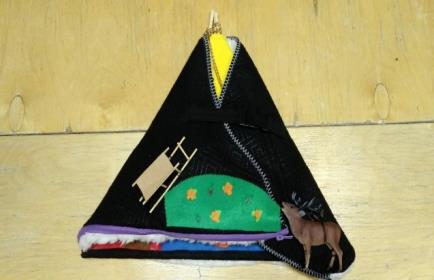 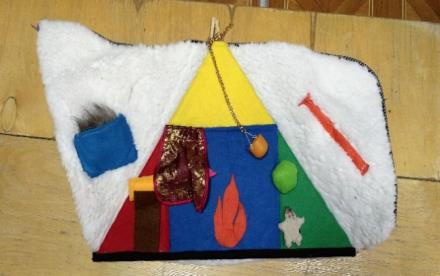 В.А. Сухомлинский утверждал, что детство – каждодневное открытие мира и поэтому надо сделать так, чтоб оно стало, прежде всего, познанием человека и Отечества, их красоты и величия. Главным этапом формирования у детей любви к Родине следует считать накопление ими социального опыта жизни в своем городе, селе, поселке, усвоение принятых в нем норм поведения, взаимоотношений, приобщение к миру его культуры. Любовь к Отчизне начинается с любви к своей малой родине – месту, где родился человек. Хочется сегодня сказать, что до сих пор жизнь, обычаи и культура представителей коренных северных народов и Ненецкого автономного округа, остается неизведанным. Ненецкий автономный округ исторически является исконной территорией проживания ненцев -  коренного малочисленного народа Севера, относящегося к тундровой группе. За долгие тысячелетия ненцы создали яркую и самобытную культуру, максимально приспособленную к суровым природным условиям Арктики.В настоящее время идея воспитания патриотизма и гражданственности малочисленного народа стала основной задачей государственной важности, приобретая все важные значение. Дошкольный возраст – это пора интенсивного становления личности ребенка. Именно в этом возрасте закладываются основы мировоззрения человека, его отношение к окружающему миру, формируется самосознание и ценности. На мой взгляд, приобщение детей к народной культуре и традициям   ненецкого народа    является средством формирования у них патриотических чувств и развития духовности. Я считаю, что мы должны знать культуру народа, живущего рядом с нами, и прививать эти знания детям. С раннего детства необходимо развивать у них стремление к прекрасному, воспитывать уважение к народным традициям, обычаям, культурным ценностям коренных народов Севера. А также знакомить с животным и растительным миром родного края. Кочуя по тундре, ненцы устанавливают временное жилище – чум. Основу чума составляют шесты, на которые кладут зимой оленьи шкуры, летом – обработанные куски бересты. Устанавливает чум женщина. Внутри чум делится на женскую и мужскую половину женская справа, мужская слева. Женскими руками поддерживается очаг в центре чума. Традиции ненцев связаны с оленеводством, являющимся ведущей отраслью хозяйства. Олень является тем домашним животным, которое дает:· возможность передвигаться на большие расстояния в нартах;· мясо для пропитания;· шкуру для изготовления одежды, обуви;· материал для обустройства чума, постели;· подшейный волос шерсти для вышивания;· рога. Их используют для лекарств, детских игр.У ненцев Священным деревом считается лиственница. Ее украшают лентами, кусочками тканей, шкур животных, рогами.А   в искусстве ненцев отразились их понятия о мире. На традиционной одежде видят геометрический орнамент. Но стоит приглядеться: вот – заячьи ушки, а дальше сломанные оленьи рога, рядом рожки теленка. В традициях и обычаях ненцев отразились их представления о мире. Они берегут природу, которая их кормит, одевает. Своеобразие этнокультуры народов Севера заключается в том, что личное становление детей происходит в экстремально сложных условиях, обусловленных холодным климатом и резко континентальным переходом в короткое лето.  Чувство патриотизма   многогранно по своей   структуре и содержанию. В него входят   ответственность, желание и умение трудиться   на   благо   Отечества, беречь и умножать богатства Родины.                  В нашем округе есть чем гордиться – установлены памятники:  Обелиск Победы - представляет собой стелу, установленную на улице Победы, в честь павших в годы Великой Отечественной войны жителей Ненецкого округа,  ЯК-7Б был установлен 8 мая 2010г. Монумент является прототипом героического самолета ЯК-7Б,     памятник Нарьян-Марским  портовикам,    установленный в память о работниках морского порта, погибших в годы Великой Отечественной войны. В годы Великой Отечественной войны многие портовики ушли на фронт. Они участвовали в обороне Заполярья, героически сражались под Москвой, Ленинградом, Сталинградом, дошли с боями до Берлина. Но не все вернулись домой после Победы. 
Танк Т-34–85, ставший памятником в п. Искателей, в годы Второй мировой войны участвовал в сражениях в Польше. Памятник «Подвигу участников оленно – транспортных батальонов в годы Великой Отечественной войны» был открыт 23 февраля 2012 года в память о жителях Ненецкого автономного округа, которые в годы Великой Отечественной войны сформировали пять оленно-транспортных эшелонов. В округе установлена памятная дата - День памяти участников оленно-транспортных батальонов в Великой Отечественной войне 20 ноября. Для решения поставленных задач использованы разнообразные методы работы, способствующие развитию и обогащению знаний каждого ребенка. При этом немаловажную роль играет эмоциональное отношение детей к тому или иному виду деятельности. Наиболее оптимальной формой работы, сочетающей в себе все методическое разнообразие работы дошкольного возраста, является бизиборд, так как именно он позволяет интегрировать самые различные виды детской деятельности.Конечно, очень много уже сказано о пользе бизибордов в развитии детей младшего дошкольного возраста, об истории их создания и многообразии конструкций, доведенных в настоящий момент до совершенства с учетом гендерного воспитания, особенностей физического и интеллектуального развития, ФГОС и СанПин. И это изобретение действительно имеет огромное значение для активно развивающихся малышей. Бизиборд (busy board) – развивающая доска (стенд, модуль) со всевозможными кнопками, выключателями, крючками и прочими маленькими «опасностями», которые ребёнку трогать обычно запрещено – это не просто модное веяние. Это полезные игры на усидчивость, внимательность, умение концентрироваться, развитие мышления и мозговой активности.Дошкольникам бизиборд помогает реализации таких целей, как познание мира через тактильные ощущения, развитие интереса к игровой деятельности, развитие мелкой моторики, речи и, как следствие, развитие логического мышления. Организуя деятельность воспитанников, мы стремились найти что-то новое, нетрадиционное для занятий с ними, избежать формального игрового взаимодействия, активизировать желания и деятельность детей, активизировать на более продуктивное сотрудничество детей и взрослых. В       связи с чем возникла новая задача – сделать бизиборд более содержательным и интересным для использования. Так появилась идея развивающей доски «Ненецкий чум».Обязательным элементом в реализации общеобразовательной программы является региональный компонент. Задача педагога создать развивающую предметно – пространственную среду для лучшего и более качественного восприятия окружающего мира, знакомства с родным краем, воспитания любви к своей малой Родине.Конечно, одна доска никогда не сможет заменить целый комплекс подготовки к школе, но заложить важную основу в формировании знаний   по бизиборду «Ненецкий чум» вполне по силам. Начиная работу по использованию пособия «Ненецкий чум», как средства всестороннего развития детей,  учитывались требования к организации предметно-развивающей среды, указанные в программе «От рождения до школы», которая реализуется в ДОО. Исходя из них,    определили, что бизиборд «Ненецкий чум» соответствует следующим принципам:содержательно – насыщенный, развивающий (чем больше различных элементов будет закреплено на такой доске, тем более интересна она будет ребенку: различные застежки, молнии, липучки, кнопочки, съемные элементы, животные, растения и);доступный (пособие изготовлено с учётом возрастных особенностей и находится в свободном доступном месте, что доставляет детям радость, развивает у них интерес к изучению нового);безопасный (все поверхности мягкие тканевые, деревянные, гладкие без острых углов, нет предметов, о которые можно пораниться);эстетически привлекательный (основной фон яркий, предметы разных форм и цветов).Кроме этого, развивающая доска «Ненецкий чум» служит предметом интеграции элементов всех образовательных областей развития ребёнка, отражённых в ФГОС ДО: познавательное, речевое, социально-коммуникативное, художественно–эстетическое, нравственно- патриотическое для знакомства с родным краем, воспитания любви к своей малой Родине, является средством всестороннего развития его личности.Занимаясь с бизибордом, дети не только знакомятся с бытовыми элементами, которые он встречает в своем ближайшем окружении, но и развивают определённые навыки:Развитие мелкой моторики кистей рук;Развитие координации движений;Развитие внимания, памяти;Развитие усидчивости;Развитие воображения (ребенок самостоятельно может придумать, как еще использовать ту или иную деталь);Развитие речи (при знакомстве с новыми словами, понятиями, произведениями, при обыгрывании ненецких сказок). Развитие познавательного интереса;Формирование словарного запаса;Формирование знаний о геометрических фигурах и цветах;Формирование волевых умений (не отвлекаться от поставленной задачи, доводить ее до завершения);Воспитание любви к родному краю, интереса к уникальности Ненецкого автономного округа.Заниматься с развивающей доской «Ненецкий чум» можно до самой школы, тренируя навыки, которые пригодятся в быту,  развивая зоны мозга, отвечающие за речь.Список возможных элементов для стандартного бизиборда весьма разнообразен: это дверные цепочки, крючки, петельки, пуговицы, замки, а в пособии «Ненецкий чум» элементы несут еще и тему регионального компонента.Моей задачей было создать не просто развивающую доску для сенсорного и познавательного развития своих воспитанников, а привить интерес к родному краю, к истории, культуре и обычаям жителей Ненецкого автономного округа. Мне   хотелось сделать подачу материала о коренных малочисленных народах Крайнего Севера новым, интересным и содержательным для детей, вызывающим желание взаимодействовать друг с другом, обыгрывать и, тем самым, закреплять полученные знания.Бизиборд «Ненецкий чум» сделан своими руками из материалов:- мех искусственный и натуральный олений- синтепон- фетр- дерево (основа из фанеры, колья чума – деревянные палочки для суши)- молнии, застежки, липучки, кнопки- фигурки животных, оленевода, предметов быта- клей, ниткиБизиборд «Ненецкий чум» знакомит детей с: национальным жилищем – чумом, внутренним убранством. Названиями предметов обихода, одежды, быта, элементами декоративно – прикладного искусства (орнамент, узоры);- традициями кочевых оленеводов, особенностями растительного и животного мира тундры в разные времена года.Кроме того, «Ненецкий чум» вызывает желание обыгрывать сюжеты ненецких сказок «Три сына», «Кукушка», «Два брата и великан», «Два брата». Дидактические игры по развитие речи с использованием бизиборда «Ненецкий   чум». «Кто где живет?»«Кто назовет больше действий?»«Чудесный кармашек чума».«Чего не стало?»«Эхо».Каковы же результаты моей работы? Вывод: расширился словарный запас и активизировался словарь детей. Знания и представления детей об истории Ненецкого края, особенностях жизни малочисленных народов Севера. Смелость, гордость за свою маленькую родину, уважение к людям, населяющим родной край. Но главное – это неподдельный, активный интерес детей к родному краю, желание сделать его еще лучше и краше своими делами и поступками. Подводя итог, хочется отметить, что с использованием бизиборда «Ненецкий чум» у  детей повышается желание взаимодействовать друг с другом, а общение и взаимодействие наполняются новым, актуальным и интересным содержанием.Особенности нравственно-патриотического воспитания детей на занятиях учителя-логопеда в дошкольной организации.Автор: Сидельникова О. В.,  учитель-логопед ГБДОУ НАО «ЦРР – ДС «Солнышко» … Я в солдатики играю. Это детская игра.Но я это знаю твердо –  Создан Мир наш для Добра!Чтоб войну не знали дети!  Чтоб был мирным небосвод. И остался чтоб игрушкой  Навсегда пехотный взвод.                                  Шапиро Т.Деятельность учителя-логопеда касается прежде всего развития и коррекции речи дошкольников и осуществляется в тесном взаимодействии со всеми педагогами ДО. Учебно-воспитательный процесс строится на основе Основной образовательной программы ДО и позволяет ориентировать воспитателей и учителя-логопеда на составление календарно-тематического планирования. Теме нравственно-патриотического воспитания в ГБДОУ НАО «ЦРР – детском саду «Солнышко» уделяют особое внимание. Задача педагогов пробудить в ребенке любовь к родной земле, гордость за свой народ, сформировать ощущение своей неразрывности с окружающим, желание быть человеком и гражданином общества. Все это невозможно без воспитания любви и уважения к своей семье и близким людям – матери, отцу, бабушке, дедушке, детскому саду, родной улице, городу и стране.В логопедической практике используются следующие лексические темы: «Семья», «Москва – столица России», «День защитника Отечества», «Транспорт», «Мой родной город», «День матери», «День Победы» и другие. Благодаря этим темам в речи детей появляются такие слова как: город, страна, Родина, семья, гражданин, воин и многие другие. На таких занятиях, говоря с довольствием о своем небольшом жизненном опыте, дети повышают речевую деятельность и обогащают активный словарь. В нашей стране отмечается великий праздник – День Победы. И все мы будем праздновать в этом году 75-летие Победы в Великой Отечественной войне.Какие же интересные дидактические приемы и игры можно использовать учителю-логопеду с дошкольниками на коррекционно-развивающих занятиях?При автоматизации звуков, например, таких трудных сонорных звуков, как звуки [Р], [РЬ] можно использовать речевой материал на военную тематику. Например – чистоговорки: РУ– РУ – РУ – вьются флаги на ветру, РА – РА – РА – громко мы кричим УРА; – стихотворения: А. Барто «Мы врага отбросим», В. Туров «В кинотеатре», С. Пивоваров «На радио», С. Маршак «Не» и «Ни»; – считалки: «Аты-баты шли солдаты», «Бомба взрывается, игра начинается …», «Моряком ты можешь стать…»; – песни: «Бравые солдаты» – слова Т. Волгиной, музыка А. Филиппенко, «Катюша» – слова М. Исаковского, музыка М. Блантера, «Песенка фронтового шофёра» – слова Б. Ласкина, музыка Б. Мокроусова, «Не плачь, девчонка» – слова В. Харитонов, музыка – В. Шаинского.Этот материал насыщен звуками [Р], [РЬ] и может быть использован не только на занятиях учителя-логопеда и работе воспитателя ДО, но и в самостоятельной деятельности детей.Довольно часто взрослые говорят детям о том, что война – это мужское дело. Действительно, есть что-то нелепое в этом сочетании – «женщина и война». Однако в жизни такое было и не раз. Девчонки молодые с оружием в руках бились наравне с мужчинами, помогали раненым, бомбили с воздуха немецкие войска, работали в тылу с девизом: «Все для фронта! Все для Победы!».  И,  подбирая стихотворные тексты, нужно учитывать, что для девочек ближе именно такие стихотворения (Л. Преображенская «Вовкина бабушка», А. Присяжная «Зиночка», Ю. Шахова «Женщины войны», Л. Селезнева «Медсестра»).В речевые игры на военную тематику дошкольники играют с удовольствием. Вот некоторые из них.Игра «Командир». Дети  радостно приветствуют своего командира троекратным: «Ура!». Командир (водящий) проговаривает: «смирно», «равняйсь», «налево», «направо», «кругом», «стой», «вольно», остальные дети – это солдаты, выполняют команды ловко, четко, но только те, в которых есть звуки [Р], [РЬ]. Игра «Посчитай-ка» - универсальная игра не только по автоматизации звуков, но помогает научить согласовывать правильно числительные и существительные. Можно считать практически все, что угодно – гранаты, автоматы, ружья, патроны, парашюты (одна граната, две гранаты… пять гранат).Такие игры как: «Один - много», «Назови ласково», «Чего не стало?», «Много чего?», «Кто за кем?», «Подбери картинки со звуками» и многие другие легко использовать с данным лексическим материалом.Несомненно, для полноценного речевого высказывания необходима и тренировка речевого выдоха. При выполнении упражнения нужно формировать плавную речевую струю и следить за тем, чтобы ребенок не напрягался и дул достаточно долго, а не прерывисто. Игра «Разминируй поле» - ребенку с помощью сильного направленного выдоха нужно сдуть мины с игрового поля. Можно играть с использованием таймера.Игра «Крейсер» - нужно доставить вооружение вовремя, используя также целенаправленный выдох.Развивая мелкую моторику, учителя-логопеды развивают и речь ребенка. Связав это с данным лексическим материалом, получаем пальчиковую гимнастику. Практически любой стихотворный текст может превратиться в развивающую игру.Данные упражнения способствуют коррекции и развитию мелкой моторики, пространственной ориентировки, развитию чувства ритма и мышления.В работе учителя-логопеда еще используются игры и упражнения на развитие внимания, памяти и мышления. В программе ДО прописаны задачи ознакомления детей с государственными символами: флагом, гербом, гимном России. У детей формируются представления об основных функциях государственной символики страны. Именно это формирование тесно связано с воспитанием любви и уважения к своей Родине. При выполнении упражнения «Собери разрезную картинку» одни педагоги используют иллюстрации с изображением военной техники (танки, вертолеты, корабли), построек, городов, достопримечательностей, а другие – картинки с изображением военных действий, героев Великой Отечественной войны, герба и флага России. Что такое флаг? Это символ доблести и чести российского народа. Во все времена граждане относились к своему флагу уважительно. Воины, давая клятву верности Родине, целовали кончик флага. Во время Великой Отечественной войны солдаты бились за флаг, а также, рискуя своей жизнью, выносили его с поля боя, чтобы он не достался врагу. Флаг РоссииБелый цвет – берёзка, Синий – неба цвет. Красная полоска – солнечный рассвет.             (В. Степанов)Считаю, что разрезные картинки «Государственные символы» недопустимы в работе педагогов. Эту игру можно заменить на: «Найди такой же», «На что похоже?», «Что лишнее?», «Раскрась картинку», «Отгадай по описанию», «Что спрятано?» (закрывая часть символа, не разрезая) и другие. В игре «Собери герб России и других городов» можно составлять герб не из разрезных картинок, а из готовых символов или деталей, собирая которые воедино, формируется главный образ городов и страны.Работа над предложением и развитие связной речи происходит на материале текстов, рассказов (С. Алексеев «Первая колонна», «Мишка», Сергей Алексеев «Таня Савичева»). Например, часто используется упражнение «Договаривание предложений»: «Я хочу, чтобы не было войны, потому что…», «Мы отмечаем День Победы, потому что …», «Я благодарю ветеранов за то, что …».Предлагаю Вашему вниманию авторскую игру «Рация/телефон».Цель игры: учить проговаривать чистоговорки со звуком [Р], подбирать рифмующиеся слоги и слова.Дидактический материал: 2 рации или 2 телефона, 1 группа картинок – это позывные: искра, нора, дыра, гора, 2 группа картинок – военные предметы: граната, бескозырка, карандаш, командир, снайпер, орден.Вариант 11 игрок – ТАРА-ТАРА-ТАРА-РА – первый, первый, я … ИСКРА, НОРА, ДЫРА и т.д.2 игрок – ТУРУ-ТУРУ-ТУРУ-РУ – слышу, слышу я  … ИСКРУ, НОРУ, ДЫРУ и т.д.Вариант 21 игрок выбирает себе по 1 картинке из 2 групп и самостоятельно придумывает рифмовку, если не получается – помогает педагог. 2 игрок выбирает из 2 группы 1 картинку и также придумывает рифмовку.1 игрок – ТАРА-ТАРА-ТАРА-РА – первый, первый, я … ИСКРА, НОРА, ДЫРА.2 игрок – ТУРУ-ТУРУ-ТУРУ-РУ – слышу, слышу я … ИСКРУ, НОРУ, ДЫРУ.1 игрок берет 2 картинку и говорит: АТА-АТА-АТА – мне нужна граната.2 игрок – ЫРКА-ЫРКА-ЫРКА – а мне нужна бескозырка.Вариант 3 – используются картинки только 2 группы, лежат на столе картинками вниз. Дети по очереди берут картинки, придумывая рифмовки. Тот, кто не смог придумать рифмовки – проиграл.1 игрок: ДИР-ДИР-ДИР – КОМАНДИР2 игрок: ДАШ-ДАШ-ДАШ – КАРАНДАШ.Таким образом, дети учатся не только проговаривать четко звук [Р], но и закрепляют лексический материал по теме, рифмуют слоги и слова.В современных условиях нравственно-патриотическое воспитание дошкольников является актуальным. Воспитать маленького гражданина – вот главная задача педагогов, в том числе и учителя-логопеда.«Каковы где дядьки, таковы и дитятки».Автор:  Шитикова О.В., старший воспитатель ГБОУ НАО «СШ №2»- детский сад «Теремок»Деловая игра с элементами семинара-практикумаЦели:- совершенствовать работу по патриотическому воспитанию дошкольников;- повышать профессиональную компетентность педагогов в области русского народного творчества.Актуальность  	Бьет из земли родник, течет на свет вода чистая, светлая. Но вот бросил кто-то в родник ком грязи: не замутилась вода, грязь осела на дно и исчезла. Другой просто не увидел бьющегося из земли родника, невзначай наступил тяжелым сапогом на русло. Только на мгновение исчез родник и тут же снова забил ключом – еще резвее, еще проворнее. Приходит тот, кому вовсе не нужен родник, мечтает соорудить что-то «более нужное, полезное» - и заваливает русло камнями, заливает асфальтом, укутывает катками, казалось бы, навек погребая тоненький ручеек. Но проходит какое-то время, и родник вновь пробивает себе дорогу, выбирается из-под земли где-то рядом.   	Он не иссякнет – живой источник земли русской. Вопреки всему, народное творчество живо. С неимоверными трудностями продолжает оно нести свою высокую миссию. Более того, на сегодняшний день это единственная духовно-нравственная ценность, которую никто отнять у народа не в силах. Чем труднее  народу живется, чем активнее действуют разрушительные силы, тем сильнее в нем желание сохранить свои корни – традиции, опереться на них.  	Это породило мощную волну обращения к национальным формам культуры в стране в целом, в округе, в нашем городе и в   детском саду в частности. 	Дошкольное детство – время становления личности. Осознавая свое «Я», ребенок начинает самоутверждаться, активно вступает в отношения с окружающими. Центральным звеном социализации является гуманистическое  воспитание ребенка с опорой на любовь в семье, к месту, где он вырос, к Родине.  	На базе нашего  детского сада с января 2017 работает ресурсная площадка по нравственно-патриотическому воспитанию «Мы – будущее России!». Работа по нравственно-патриотическому воспитанию включает в себя разные задачи и направления.  За год работы нами проведено большое количество мероприятий.  В работе по данному вопросу нам помогают наши социальные партнеры:  ГБУ НАО «ЭКЦ», ГБУ ДО НАО «ДШИ г. Нарьян-Мара», фольклорная группа «Светелка», библиотека п. Лесозавод.   Во всех видах деятельности мы обращаемся к вопросам, касающимся семьи, традиций в семейном воспитании.  	Традиции семейного воспитания берут свое начало в отечественных памятниках культуры. Семья есть первый, естественный и в то же время священный союз, в который человек вступает в силу необходимости. Семья – первый воспитатель. Первый учитель. В семье дети слышат  первые колыбельные, первые сказки, первые поучения и наставления. И до сих пор мы общаемся за советом и помощью  к своей семье, в каком возрасте бы мы ни были. 	 Каким будет наш дом, зависит от нас самих, от того, сумеем ли мы постигнуть искусство семейного содружества возведения дома и сумеем ли мы научить этому наших детей. В группе компенсирующей направленности была проведена работа по проекту «Мамочка любимая!». Своими впечатлениями с нами поделится воспитатель этой группы. /выступление воспитателя группы компенсирующей направленности/  «Мать праведна – ограда камена», «Кто родителей почитает, тот вовеки не погибает». Такова народная мудрость об отношениях родителей и детей.  Как доставить радость  маме, бабушке?   В группе раннего возраста педагогами было организовано развлечение ко Дню Матери «Мамочка любимая моя!». О нем нам расскажет…    /выступление воспитателя группы раннего возраста «Кроха»/  Когда то В. Гюго сказал «Чтобы изменить человека, нужно начинать с его бабушки» А какие мы? Заглянем в свою родословную, попытаемся узнать, понять наших предков. Какой я, какая моя семья? Это пытались выяснить дети подготовительной  группы совместно с родителями. А как это удалось, расскажут …      /из опыта работы +игра  - воспитатель по познавательному развитию и воспитатель  группы «Лучики»/  «Кто я?»  «Какое место занимаю я в этом мире?».  Роль семьи в становлении своего «я».  Все эти вопросы поднимались в проекте «Доброе дело – два века живет». О результатах нам поведает социальный педагог.    /выступление социального педагога/Практическая часть. Игра – веселая спутница всей нашей жизни. От младенческих ладушек и «козы рогатой» до того счастливого дня, когда «играют свадебку». В процессе самой жизни, в ее веселые и лукавые минуты создавал народ игры. Ведь любую новую жизненную роль, любые затруднительные действия лучше всего начать осваивать «играючи», а благодаря этому и результат успешнее. Сегодня я предлагаю вам, уважаемые коллеги, принять участие в игре «Русская старина»  Игра «Русская старина»  /старший воспитатель/Педагоги делятся на 4 команды, садятся за свои столы, на которых лежат таблички с цифрами (от 0 до 6). Какая команда быстрее и правильно поднимет табличку с цифрой, тому дается фишка. Побеждает команда, набравшая большее количество фишек.Задание 1. Перед вами названия праздников:МасленицаРождествоКрещениеПасхаНовый год- Какой из праздников на Руси не имел точного срока в календаре? В этот день не ели мясо, запасались к нему рыбой.  (1.  Масленица )- В переводе название этого праздника означает «прохождение мимо». В этот день играли в игру «Чокание».  (4. Пасха)- Этому празднику предшествует 40-дневный пост. В сам праздник готовят блюда из свинины, из теста пекут «коровок», «бычков», «петушков».   (2. Рождество)  Задание 2.  Во многих городах рядом с современными сооружениями можно встретить древние строения, ограды, крепости, храмы.КремльМечетьСоборКолокольняИзба- Какое из этих строений не относится к древнерусским сооружениям?   (2. Мечеть)Задание 3.  Перед вами список родственных отношений, связанных с повторным браком:ПадчерицаЕдинокровный братЕдиноутробный братСводный братОтчим- Сын моего отца от другой матери.   (2. Единокровный брат)- Сын моей матери от другого отца  (3. Единоутробный брат)- Дочь мужа или жены от прежнего брака  (1. Падчерица)4. Назовите правильно:- Новый муж матери – это …  отчим.- Мачеха – … новая жена отца.- Пасынок –…. сын мужа или жены от прежнего брака.- Сводный брат –…. сын мачехи или отчима.- Падчерица –…. дочь мужа или жены от прежнего брака.- Единокровная сестра – дочь моего отца от другой матери.- Единоутробная сестра – дочь моей матери от другого отца.- Сводная сестра – дочь мачехи или отчима.5. Отгадайте русские загадки:* Длинна как дорога, коротка как блоха   (жизнь)* Чувство, которое любого красит  (стыд)* Шарю-пошарю, в угол встану (веник)* Всех кормлю с охотою, а сама безротая  (ложка)* Не вода, не суша, на лодке не уплывешь и ногами не пройдешь  (болото)* Зимой нет теплей, а летом холодней  (печка)6. Переведите слова на современный язык* Баской – нарядный, красивый.* Браный – узорчатый (о ткани).* Гай – дубрава, роща, небольшой лес.*Дроля – милый, дорогой, любимый.* Живот – жизнь.* Ладом – хорошо.* Орать – пахать.* Пролеть – начало лета.* Радеть – стараться, заботиться.* Седмица – неделя.* Супостатка – соперница.* Будя – хватит, достаточно.* Уросить – капризить.* Баенка – баня.* Порато – очень. 7. Мы знаем много поговорок, но это они в наше время стали поговорками, так как вторая часть забыта нами. Сейчас нужно вспомнить вторую часть пословицы.- «Молодо – зелено…(погулять велено)».- «Вольному – воля… (спасенному рай).- «Голод не тетка… (пирожка не подсунет).- «На чужой каравай рта не разевай… (а пораньше вставай и свой затевай)».- «По Сеньке шапка… (по Ереме колпак)».- «Попытка не пытка… (спрос не беда)».- «Рука руку моет… (обе белы бывают)».- «Язык мой - враг мой…(прежде ума глаголет)».- «Деньги счет любят…(а хлеб меру)».8. Вспомните художественный фильм В. Шукшина «Печки-лавочки», действие происходит в поезде, где герой фильма – профессор, собиратель русского народного фольклора просит героя В.Шукшина назвать синонимы к слову «ударить». Такое же задание мы предлагаем выполнить вам./двизнуть, долбануть, наподдать, врезать, стукануть, влепить, заехать, вдарить, треснуть,  шваркнуть, шибануть, шандарахнуть, брякнуть/9. В деревнях очень часто давали прозвища, точно подмечая  какие-то качества человека: внешний вид, характер, принадлежность  к роду, виду деятельности. Вспомните такие примеры прозвищ, объясняя их происхождение.- Кряж (человек плотного телосложения, «кряжистый»);- «Секлуха-кура» (очень болтливая, «говорливая»);- «Тетерев-косач» (косоглазие);- «Миша Танич» (по матери);- «Генерал» (по  фамилии - Николай Панфилов); - «Дровяной магнат» (по роду деятельности - распределяет делянки леса на дрова).Заключение:  Сегодня мы с вами узнали что-то новое, к сожалению, забытое старое, старинное вечное. Один мудрый человек сказал: «Забыли старину и удивляемся, отчего стало худо». И все же Россия занимает достойное место на духовной карте мира, и причина этого – в ее великом, необозримом народном богатстве. И всем нам надо помнить, что Россия – это мы, а каковы мы – такова и Россия!«Игры народов мира». Автор: Михайлова Г. И., инструктор физической культуры по плаванию ГБДОУ НАО «ЦРР ДС п. Искателей»физкультурно – познавательное занятие по плаванию для детей подготовительной группы.Цель: Развитие физических качеств,  в процессе организации двигательной деятельности при обучении плаванию. Способствование формированию положительных эмоций на занятиях по плаванию.Задачи: -Создавать условия закрепления дружеских отношений внутри детского коллектива;-Воспитывать нравственно – патриотические чувства;-Воспитывать толерантное отношение к другим народам;-Совершенствовать навыки плавания;-Приобщать к истокам народного фольклора;-Развивать ловкость, быстроту реакции, координацию, волю, целеустремлённость, самоконтроль.Оборудование: компьютер, проигрыватель,  нудлсы,  картинки с изображением герба и флага стран, карта мира, глобус, мячики мягкие, трубочки, кольца, 2 ведра – 2 емкости,  рисунки детей на тему « Дружат дети всей Земли».Музыка: «Я, ты, он, она…», «Дружат дети всей Земли», «Чунга – чанга», Народная музыка (Американская, Африканская, Бразильская, Австралийская,  Русская, Ненецкая)Предварительная работа: -Познавательные беседы о народах мира, о их особенностях, о дружбе народов мира, о разных национальностях. -Знакомство с картой мира, с флагами стран Америки, Африки, Австралии, России и Ненецкого округа.-Закрепление правил поведения в воде.-Презентация «Народы мира»-Цикл занятий в области «Физическое развитие» (плавание) с использованием п/и.-Разучивание специальных имитационных упражнений на суше «Ходьба с предметом на голове», «Прыжки через друг друга», игры «Золотые ворота», «Поймай оленя», «Рыбаки и рыбки»-Развлечение на суше «Игры народов мира» с презентацией.-Упражнения: «Подуй на мяч», «Звезда», «Медуза», «Водолазы», «Стрелочка».-Разучивание считалок на тему «Дружба», заучивание стихотворений.-Использование аквааэробики с нудлсом под музыку.-Изготовление из бумаги голубя – коллективная работа «Голубь мира», «Дружат дети всей Земли».-Мини – музей «Игрушка народов мира»Под музыку «Я, ты, он, она…» дети входят в помещение, строятся возле бассейна, встречает инструктор – путешественник (кепка, шарфик).Разминка на суше (музыка та же).Шаг на месте, высоко поднимая колени - 8 раз.Ноги на ширине плеч, руки на поясе – наклоны головы в стороны по 3 раза.Ноги на ширине плеч, руки на поясе – наклоны головы вперёд назад по 3 раза.Круговые движения руками вперёд и назад по 4 раза.Прыжки на месте – 4 раза.Инструктор: Здравствуйте, ребята! У нас сегодня необычное занятие и к нам пришли гости, давайте с ними поздороваемся.Ребята, вы уже знаете, как велик мир: сколько народов, сколько стран… представители разных народов отличаются друг от друга цветом глаз, волос, кожи, чертами лица, но все они живут на одной планете Земля. И дети других стран так же, как и дети России, ходят в детский сад, учатся в школе и, конечно же, любят играть в разные игры. С помощью игр мы можем познакомиться с особенностями жизни других народов. Сегодня мы отправимся в путешествие: посетим Америку, Африку, Бразилию, Австралию, и вернёмся обратно в Россию. Ребёнок: Свети, нам солнышко, свети, Пускай смеются дети,      Пусть будет мир на всей Земле! На нашей голубой планете!Под музыку «Я, ты, он, она…» дети входят в бассейн. Берут нудлсы, строятся в одну шеренгу.Инструктор: Мы отправляемся в поход, корабль наш вперёд плывет. А чтобы было веселей, разомнёмся  поскорей. Звучит песня «Чунга - чанга…Разминка в воде Инструктор: Пока мы делали разминку, наш корабль приплыл к берегам Африки – большому континенту.  Инструктор показывает флаг и прикрепляет его на карту мира, расположенную на стенке.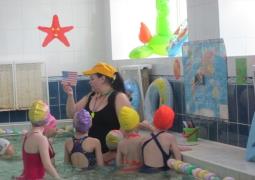 В  пустыне Сахара жарко, мало воды, люди её берегут и стараются не пролить не одной капли, а носят они эту воду на голове. Дети,  живущие там, придумали игру «Водоносы», я предлагаю поиграть.Африканская игра «Водоносы» Дети делятся на 2 команды и поочерёдно несут на голове ёмкость с водой, поддерживая её руками, затем выливают воду в другой сосуд. Назад плывут «Торпедой», передают другому. Побеждают те, у кого мячик в сосуде выше.Инструктор: Молодцы, ребята! Посмотрите, чей мячик выше, тот больше донес воды. Ну, а мы продолжаем путешествие. Посмотрите на карту, мы с вами приплыли в Америку - эта огромная страна  омывается океанами и там дуют ветра и холодные и тёплые. Инструктор показывает флаг и прикрепляет его на карту.В Америке дети любят играть в игру «Ветродуи»  Дети берут мячики и по сигналу дуют на них, перегоняя его на другую сторону (переходят от бортика к бортику). Инструктор: А ещё в Америке любят исследовать морские глубины, такие люди называются «дайверами», и сейчас мы с вами сыграем в игру «Дайверы» - музыка Американская.Дети ныряют по сигналу и достают со дна водоросли.Эксперимент: Скажите, а почему мячики не утонули, а остальные предметы оказались на дне? Ответы детей…Инструктор: следующая страна,  в которой мы остановимся, называется Австралия. Там обитает одно загадочное животное – кенгуру.Это уникальное животное обитает только на одном материке – в Австралии и является официальным символом этой страны.Инструктор показывает флаг и прикрепляет его на карту, звучит музыка Инструктор: Дети Австралии любят изображать это животное, прыгают, кто выше, перепрыгивают друг через друга,  так  проводится игра под названием «Чехарда – эстафета».Дети строятся в две колонны по двое. По сигналу стоящие первыми опускаются  под воду, делают «Медузу», а стоящие сзади перепрыгивают через них. Тот, кто перепрыгнул, встает в «медузу» и игра продолжается. Инструктор: Мы побывали в разных странах, а сейчас наш  путь домой, на родину, как называется наша страна? Правильно – Россия.Инструктор показывает флаг России. В нашей стране очень много игр, но есть одна русская народная и всеми любимая игра «Золотые ворота».Выбирают 2 водящих – «Солнце» и «Луну». Становятся лицом друг к другу, берутся за руки и поднимают их вверх, образуя «ворота». Остальные  играющие встают в одну шеренгу и по очереди проплывают в ворота способом «Стрелочка».Песня со словами  - «Золотые ворота», дети под неё выполняют движения- 3 раза.Золотые воротаПропускают не всегда,Первый раз прощается,Второй раз запрещается,А на третий раз не пропустим больше вас!«Ворота» закрываются на последнем слове, ловят того, кто в этот момент проплывал через них. Пойманный игрок становится водящим, и игра продолжается.Инструктор: А в конце нашего путешествия мы должны вернуться в наш с вами округ, который называется? Дети отвечают…..Инструктор показывает флаг  округа и прикрепляет на карту - музыка Инструктор: сыграем в ненецкую игру «Поймай оленя».Оленеводы своих сыновей с самого детства учат хореем вылавливать  оленей из большого стада. Сейчас я буду оленеводом, возьму хорей, а вы будете оленями, ваша задача не попасться.  На спрятавшегося под воду «оленевод» не имеет права накидывать обруч. Инструктор: Ребята, у нас на Севере очень быстро темнеет и всё небо усыпано звёздами. Давайте, покажем, какие они. Упражнение «Звезда»  - музыка релаксационная.                 После упражнения инструктор собирает всех детей в круг.Инструктор: Ведь, правда, друзья, хорошо на планете,Когда на планете счастливые дети!Давайте беречь от невзгоды любойБольшой и доверчивый шар голубой«Нравственное воспитание  дошкольников в семье и ДОО».Авторы: Ляпина Е. В.  старший воспитатель,Колесникова Н. Н., заместитель заведующего по УМР, ГБДОУ НАО «ЦРР – Д/С «Умка»Цель:Повышение профессионального уровня педагогов в работе с детьми по
нравственно-патриотическому воспитанию.Предварительная работа:Проведение тематического контроля "По ступенькам сотрудничества с семьей".Консультация "Нравственное воспитание: понятие, сущность, задачи".Семинар – практикум "Что такое  «хорошо» и что такое «плохо»".Открытый просмотр «Азбука нравственности» (беседа с детьми на нравственную тему).Выставка  «Для вас, детвора, новая игра» (игры по нравственному воспитанию).Выставка «Будем знакомы – наша семья!» (фото + рассказ).Проект «Если добрым быть – это хорошо…».Приглашение на педсовет (в форме клубной карты)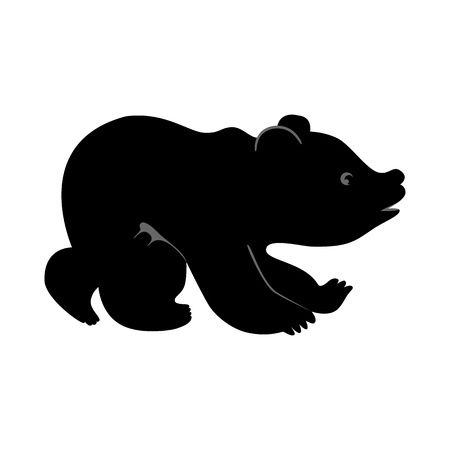 Ход:Вступительное слово:Добрый день, уважаемые коллеги! Мы рады приветствовать всех вас на заключительной встрече нашего закрытого клуба "Умка о нравственности".Очень символично, что наша встреча состоялась именно сегодня, в день святого Валентина, в самый романтический праздник, который отмечают в большинстве стран мира.  Давайте подумаем и ответим на вопрос: «Что такое любовь?» (ответы педагогов)В широком смысле любовь - это нравственно-эстетическое чувство, выражающееся в бескорыстном и самозабвенном стремлении к своему объекту, в потребности и готовности к самоотдаче. Любовь понятие необычайно емкое, многозначное и многогранное: оно включает в себя и любовь к людям (гуманизм), и любовь к Родине (патриотизм), к искусству, природе, путешествиям, и родительскую любовь, и любовь детей к родителям.
 Именно о такой "Нравственной любви" мы сегодня с вами и поговорим.(Звучит музыка, входит волшебник)По счастливой случайности или в честь праздника к нам в сад прибыл волшебник со своим волшебным магазинчиком. В нем есть все человеческие качества. Каждому из вас дана уникальная возможность приобрести по одному  качеству  для ваших воспитанников и записать его на волшебном сердечке.Практическая часть:  каждому педагогу «волшебник»  дарит  стикер в форме сердечка,  на котором воспитатель  записывает нравственно качество. Из этих стикеров - сердечек на мольберте составляется валентинка.Волшебник дарит всем вам в честь праздника валентинку, в которой вы создали образ высоконравственного человека.Согласитесь, воспитание именно этих качеств в наших детях и есть наша главная задача на дошкольном пути жизни (звучит музыка, Волшебник прощается и  уходит.)Для того, чтобы продолжить  встречу в закрытом клубе, прошу обратиться к вашим клубным картам. На них указаны  однозначные, двузначные и трехзначные числа. Просьба всех присутствующих занять свои места за столиками, согласно данной нумерации (образовалось три команды). Узнаем название каждой команды.   «ДРУЖБА»,  «ЩЕДРОСТЬ»,  «ЧЕСТНОСТЬ».Обращаю ваше внимание  на годовой выигрышный фонд клуба, его получит команда - победитель нашей встречи (годовой выигрышный фонд – книги о нравственности  по количеству членов команды) За  борьбой будет следить "Счетная палата"   в лице …Продолжаем разговор о нравственности. Все  вопросы разбили по секторам."Счетная палата" озвучивает  количество баллов после каждого задания в секторе.1 сектор "Педагогическая  эрудиция"Каждой команде задается по 5  вопросов. Игрок команды, знающий ответ, поднимает руку и отвечает, время на раздумье не дается.  За правильный ответ  1 балл.Команда «ДРУЖБА»1. Древнее название России? (Русь.)2. То, что перешло от одного поколения к другому, что унаследовано от предшествующих поколений? (Традиция.)3. Кто несет основную ответственность за воспитание ребенка? (Родители.)4. Официальная эмблема государства? (Герб.)5. Терпимость к чужим мнениям, верованию, поведению. Что это? (Толерантность.)Команда «ЩЕДРОСТЬ»1. Символ государства, его суверенитета, полотнище установленных размеров и цветов? (Флаг).2. Крупная территория, которая имеет определенные границы и пользуется государственным суверенитетом? (Страна.)3. Сохранение прошлых ценностей в настоящем? (Культурное наследие.)4. Центральная улица города Нарьян - Мара? (Смидовича.)5. Русский женский головной убор? (Кокошник, венец.)Команда «ЧЕСТНОСТЬ»1. Роспись, где используют три цвета? (Гжель.)2. Средство раскрытия национальной самобытности и формирования патриотических чувств? (Фольклор.)3. Назовите порядок цветовых полос на полотнище флага России, начиная сверху? (Белый, синий,  красный.)4. “Преданность и любовь к своему Отечеству, к своему народу” по Ожегову. (Патриотизм.)5. Совокупность близких родственников, живущих вместе и ведущих общее хозяйство? (Семья.)Игра является и средством, и методом воспитания. Эта деятельность дает ребёнку возможность наиболее свободно и самостоятельно устанавливать связи и отношения с другими детьми. В игре особенно отчетливо проявляются достижения и недостатки нравственного развития, уровень овладения детьми нормами и правилами поведения. Формирование нравственных качеств особенно активно происходит в дошкольном детстве.Нравственное воспитание в игре невозможно без участия взрослого. Воспитатель направляет и регулирует отношения детей в игре, используя приёмы, соответствующие возрасту и игровым умениям детей.2 сектор "Мысли в слух"Решение педагогических ситуаций.  Ваши коллеги выскажутся о правильности такого решения или предложат свой вариант. За правильный ответ команда получает  1 балл. (Команда с помощью жеребьевки выбирает задание)1. Ранний возраст. «Дима и Кирилл не могут поделить игрушку, назревает драка. Каким способом можно погасить ссору по поводу игрушки в этом возрасте?»2. Средний возраст. «Диалог двух девочек: «Настя, дай мне простыночку. У тебя две». – «Э, нет. Это одеяльце». Как повести себя воспитателю?»3. Старший возраст. «Володя любит только главные роли. Сейчас он – лётчик. Серёже тоже хочется быть лётчиком. Назревает конфликт. Как выйти из этой ситуации?»Воспитание гармонично развитой, духовно-нравственной личности, не возможно без  эффективного сотрудничества детского сада с семьей.3  сектор  "Содружество"Разминка.  Сейчас я буду произносить утверждение, а вы будете  выполнять определенные действия, если, конечно, согласны с данным утверждением.1. Если вы считаете, что самым богатым ресурсом для обучения родителей является опыт, похлопайте в ладоши.2. Если вы полагаете, что для родителей более важна практическая информация, чем теоретическая, потопайте ногами.3. Если вы считаете, что желание родителей учиться, получать какие-либо знания зависит от их потребностей и интересов -  помашите  мне рукой.4. Если вы считаете, что родители успешнее обучаются, делая что-то, встаньте.5. Если вы считаете, что родителям больше пользы принесет научная лекция, кивните головой.6. Если вы считаете, что родители легче воспринимают информацию в игре или доверительной беседе, покачайте головой.Итак, какой же вывод можно сделать, проанализировав нашу игру?Действительно, больше пользы родителям принесет та информация, которая  интересна и значима лично для них,  которая преподнесена в интересной и понятной для них форме,   которая ориентирована на их собственный опыт. Какие формы работы с родителями  применяете вы и как в ваших группах поставлена работа. (Справка по тематическому контролю на всех возрастных группах).Работая с детьми, часто обращаемся к народной мудрости. К неоценимому знанию, оставленному нашими предками, к пословицам.4 сектор "Бабушкин сундучок"Вспомните, пословицы о доброте, которые вы используете в работе попривитию основ нравственности детям. Каждая команда, по очереди, называет пословицу. Чья команда  сделает это последней, получает 1 балл.Воспитание чувств патриотизма у дошкольников – процесс сложный и длительный, требующий от педагога большой личной убежденности и вдохновения. Начиная работу   по воспитанию любви к родному краю, педагог,  прежде всего, должен сам хорошо знать краеведческий материал.5 Сектор "Краевед"Каждая команда получает фото одного из объектов города. Нужно описать этот объект, не называя его и давая, как можно меньше, явных  словесных подсказок. А другая команда должна угадать, что изображено на фото. Правильный ответ - 1 балл."ПРЯНИЧНЫЙ ДОМИК";МАГАЗИН МЯСОПРОДУКТЫ;МАЛОСЕМЕЙНОЕ ОБЩЕЖИТИЕ "ГОЛУБОЙ ВАГОН"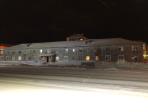 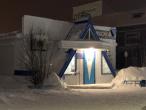 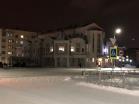 Еще одно задание ждет вас в этом сектореКаждая команда,  с помощью жеребьевки, получает фото одного природного памятника, расположенного в НАО. Ваша задача назвать его. За правильный ответ - 1 балл. Еще 1 балл можно заработать, если вы предоставите какую либо достоверную информацию о нем.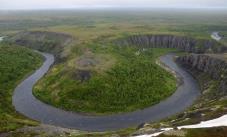 Памятник природы регионального значения каньон «Большие Ворота» расположен в Малоземельской тундре на Северном Тимане. Обнаженные скалы, береговые обрывы высотой до 90 метров, естественные ландшафты реки Белая, полудрагоценные камни (агаты, хрусталь, аметисты, окаменелости), мистицизм и самобытность – все это можно увидеть только здесь, на территории природного памятника каньон «Большие Ворота»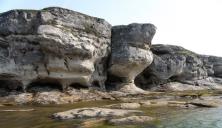 В Ненецком автономном округе, в Заполярном районе, а именно в долине Белой реки находится государственный природный памятник «Каменный город». Государственный природный памятник представляет собой уникальные по своей природе каменные объекты, средняя высота вершин которых особенно высока, например, высота Тиманского камня в районе бассейна реки Белая составляет от 160 до 180 метров, при максимальной высоте в 220 метров.Долина реки Белая является уникальным объектом, в котором можно встретить 126 разновидностей животных, включая 78 видов птиц, 23 разновидности рыб и 22 вида диких млекопитающих. Найдено свыше 370 представителей растительного мира, В зоне расположения природного объекта «Каменный город» под охраной находится 28 объектов растительного и животного мира, занесенных в Красную книгу. 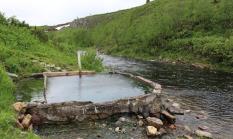 Термально-минеральный источник «Пым-Ва-Шор»Единственный на Европейском Севере горячий источник за Полярным кругом — огромная целебная ванна под открытым небом. Вода в источнике, где в большом количестве растворены полезные минералы и температура воды в нем круглогодично составляет от +18 до +28 °С, издревле считалась целебной, излечивающей, по поверьям ненцев, от желудочных, легочных, грудных, глазных и кожных болезней.Пока "Счетная палата" подводит итоги,  у нас с вами остался 6 сектор "Решающий".Подведение итогов встречи и принятие  решений:1. Работу педагогов по итогам тематического контроля "По ступенькам сотрудничества с семьей", признать удовлетворительной.2. Всем педагогам принять рекомендации комиссии к исполнению.3. Педагогам постоянно повышать профессиональную компетентность через самообразование в вопросах нравственного воспитания.4.В 2019 - 2020 учебном году коллективу детского сада "Умка" продолжить работу по нравственно - патриотическому воспитанию.(Голосование по принятию решения педсовета)Но на этом работа по нравственному воспитанию не заканчивается. Вручение памяток (приложение№1-№6), которые помогут вам в вашей дальнейшей  работе с детьми по  нравственному воспитанию. Дошкольное детство – это важный период в жизни ребенка, когда формируются основные представления об окружающей действительности, представления о семейном укладе и родной земле. Необходимо сохранить все то, что накоплено предшествующими поколениями и преумножая, внести в современный образовательный  процесс."Счетная палата» подводит   итоги.ЕСЛИ РАВНЫЙ СЧЕТ  сектор "Черный ящик"В черном ящике находится символ русского быта, который долго служил признаком социального неравенства и мерой достатка в семье. В деревнях он передавался из поколения в поколение. С развитием промышленности каждый мог заказать его по каталогу или своему эскизу. На ярмарках их продавали по весу и сорту. Итак, это…..(Самовар).По результатам сегодняшней встречи выигрышный фонд нашего клуба получает команда.....Поздравление с праздником, пожелание, чтобы ваша любовь в ее широком смысле была искренней и безграничной (вручение сладких подарков с валентинками).ПРИЛОЖЕНИЕ №1Пословицы о нравственностиДоброму слову – добрый ответ.Доброму везде добро.Добрый человек придет, словно свету принесет.Добрый привет и кошке приятен.Доброму гостю хозяин рад.Не одежда красит человека, а его добрые дела.Добрый сын – отцу радость, худой – печаль.Кто зря сердит, у того голова болит.Умный себя винит, глупый – своего товарища.Добрый скорее дело делает, чем сердитый.Как аукнется, так и откликнется.Не красна изба углами, а красна пирогами.Чем богаты, тем и рады.Других не суди, на себя погляди.Чего в других не любишь, того сам не делай.Худо тому, кто добра не делает никому.Друзья познаются в несчастье.Любишь взять – люби и дать.Тому тяжело, кто помнит зло.Добро век не забудется.Ласковое слово и бурю укрощает.Добро не умирает, а зло пропадает.Плох человек, коли добра не помнит.Не спеши карать, спеши миловать.Добро помни, а зло забывай.Добрые дела целыми веками живут.Доброе дело веками помниться.Сделав добро – не кайся; сделав худо – не жди добра.Слово лечит – слово и ранит.ПРИЛОЖЕНИЕ №2Тест «Добрый ли вы человек?»Все люди  разные: одни бескорыстны и легко жертвуют чем – то ради другого человека, другие же напротив – больше ценят собственные нужды.   Удается ли вам быть всегда бескорыстными и внимательными к окружающим?  Ответ на поставленный вопрос должен быть однозначным: да или нет.1. При наличии «лишних»  денег,  потратили ли бы вы их  на  подарки друзьям?2. Знакомый человек жалуется вам на собственные «неурядицы». Дадите ли вы ему понять,  что вас это мало интересует, даже если это так?3. Если ваш партнер плохо играет в шахматы или другую игру, будете ли вы иногда ему поддаваться, чтобы сделать приятное?4. Часто ли вы говорите комплименты людям, просто чтобы поднять им  настроение?5. Любите ли вы злые шутки?6. Вы злопамятны?7. Сможете ли вы терпеливо выслушать даже то, что вас совершенно не  интересует?8. Умеете ли вы на практике применять свои способности?9. Бросаете ли игру, когда начинаете проигрывать?10. Если вы уверены в своей правоте, отказываетесь ли вы слушать аргументы оппонента?11. Вы охотно выполняете просьбы?12. Станете ли вы подтрунивать над кем-то, чтобы развеселить окружающих?За ответ «да» на вопросы: 1, 3, 4, 7, 11  поставьте себе один балл, а за ответ «нет» на вопросы: 2, 5, 6, 8, 9, 10, 12  тоже 1 балл.Если вы набрали больше 8 баллов. Вы хорошо воспитаны, приятны в общении, легко ладите с   людьми. У вас много друзей, но иногда вы жертвуете своими интересами в пользу других,  пожалуй, вам стоит научиться иногда, говорить «Нет».4-8 баллов.  Ваше доброе отношение к людям проявляется не всегда. Добры вы только с теми, кто вам нравится. Вы точно знаете, чего хотите. Вы хороший и верный друг.  Вы неконфликтный человек, и стараетесь избегать общения с неприятными вам людьми, но, пожалуй, вам стоит быть немного мягче в общении с ними. Меньше 4 баллов. Вы явно выраженный интроверт. Для вас это трудно, но нужно стараться быть мягче с людьми, даже если они вам не нравятся.Мы с вами прошли небольшой тест, чтобы получше узнать себя, но не стоит забывать: в жизни все намного сложнее, чем кажется, и каждый человек индивидуален.  Не бывает однозначно добрых или злых людей.ПРИЛОЖЕНИЕ №3Посеять в детских душах доброту, это значит:1. Поощрять проявление внимания и чуткости у детей.2. Ласково и только по имени называть детей.3. Не обсуждать проступки при посторонних, чтобы не вызвать этим негативных чувств у других детей.4. Читать стихи, сказки, рассказы на данную тему.5. Учить с детьми стихи о доброте.6. Составлять с детьми сказки о доброте.7. Использовать пословицы о доброте.8. Создавать ситуации, зовущие к добру и состраданию.9. Не унижать ребенка.10. После замечания прикоснуться к ребенку и дать понять, что вы емусочувствуете.11. Рассказывать родителям о добрых поступках детей.12. Найти сильные стороны у каждого ребенка.13. Уделять особое  внимание тем детям, которые не получают признания среди сверстников.14. Не читать длинных нотаций.15. Обсуждать с детьми ситуации положительного характера, например: «Как нас выручил Миша», «За что я люблю свою подругу», «Наши добрые дела».16. Заботиться о младших (делать подарки, игрушки, помогать одеваться и т. д.).17.  Вести книгу добрых дел в группе.18. Играть в игры нравственной тематики.ПРОЛОЖЕНИЕ №4Что такое нравственность?(информация для  родителей)Нравственность – это правила, определяющие поведение, духовные и душевные качества, необходимые человеку в обществе, а также выполнение этих правил. проявляющихся в  поведении и поступках.Семья  -  основа нравственного воспитания. Именно в ней формируются нравственные приоритеты. Первые уроки «нельзя» и «можно», первые проявления тепла и участия, жестокости и безразличия,  формируются семьёй и в семье.Семья – основа формирования личности. И действительно, ребёнок ещё не умея говорить, уже понимает, «улавливает» моральный климат семейного окружения и по-своему реагирует на него.Нравственному воспитанию способствуют такие нравственные качества, как:доброта, отзывчивость, верность своему слову, любовь, помощь, справедливость, уважение в семье.Не думайте, что вы воспитываете ребёнка только тогда, когда разговариваете и поучаете его. Вы воспитываете его в каждый момент своей жизни. Любая ситуация является проявлением нашего воспитания.По данным статистики родители с детьми общаются 20 минут в неделю! Задумайтесь, сколько времени вы общаетесь со своими детьми и как?Характер и нравственное поведение ребёнка – это слепок с характера родителей, он развивается в ответ на их характер и их поведение. (Эрих Фромм).Помните: «Для того чтобы воспитание детей было успешным, надо, чтобы воспитывающие люди не переставая воспитывали себя», сказал Л.Н. Толстой. И он прав,  так как вы, родители,  являетесь образцом для своих детей.Я думаю, что вы и ваши дети хотите одного и того же: доброты, счастья, взаимопонимания… А это всѐ и есть – нравственные приоритеты в воспитании.ПРИЛОЖЕНИЕ №5Советы родителям по воспитанию нравственности-Если прикасаться к ребенку во время разговора, рассказа, беседы, то его развитие идет значительно быстрее.  -Если гулять с ребенком и разговаривать с ним много о разном, то ребенок будет лучше учиться. - Если читать ребенку книги, разглядывать с ним дома, растения, картины, то жизнь ребенка наполнится новым интересным содержанием.- Если с детства приучить ребенка к сочинительству, настольным играм, рисованию, то он сможет удержаться от примитивного образа жизни.  -Если поручать ребенку постоянно усложняющиеся со временем дела, то он вырастет достаточно внутренне организованным и ответственным человеком. -Если дарить ему подарки со значением — умные, интересные, то ребенок возьмет этот обычай в свою жизнь.  -Если в семье не играют, не шутят, не поют, то жизнь ребенка в этой семье обедняют.-Если ребенка постоянно критикуют, он учится... ненавидеть.-Если ребенок живет во  вражде, он учится быть ...агрессивным.-Если ребенка  хвалят, он растет...уверенным. -Если ребенок  растет в честности, он учится быть...справедливым.-Если в ребенка верят, он учится...преодолевать  трудности.-Если ребенка  поддерживают, он ...учится ценить себя.-Если ребенок живет в атмосфере  любви, он ...учится уважать  и  любить. ПРИЛОЖЕНИЕ №6Поиграйте с детьми в игры.Игра «Добрые дела»Эту игру можно проводить  каждый день, она не ограничивается во времени.Участвуют в ней  от одного человека до всей группы. Нужен  подходящий сундучок (или копилка, коробка с прорезью), а также  красивые фишки, сделанные из картона  или пластика. Каждая фишка будет соответствовать одному доброму делу. В конце дня подвести итоги,  кто больше всех сделал добрых дел  за день. Если дети затрудняются, им можно помочь отыскать доброе. Эта игра  стимулирует детей на нравственные поступки.Игра «Волшебный стул»Один из детей садится в центр на "волшебный" стул, остальные говорят ему ласковые, добрые  слова. Можно погладить сидящего, обнять, поцеловать.Игра «Палочка-выручалочка»Дети встают в круг. Они должны   вспомнить  ситуацию, в которой им нужна была помощь. Например: болел зуб, обидел друг, ударился больно, плохое настроение, и т. д. У ведущего  в руках "палочка - выручалочка".Когда ребенок рассказывает о своем затруднении, беде,  ведущий говорит: «Палочка-выручалочка, помогай!  Из беды выручай!». Кто из детей, стоящих в кругу,  знает, как помочь или может дать совет, поднимает руку и ведущий передает ему  "палочку-выручалочку". (Если никто из детей не знает, как помочь,  взрослый  сам прикасается "Палочкой-выручалочкой" к ребенку и рассказывает  детям, как можно выручить друга из беды).«Гражданско – патриотическое воспитание дошкольниковпосредством взаимодействия семьи и ДОО».Климова А.Е.,  методист ГБОУ НАО «СШ №2»Д/С «Теремок»Родительское собраниеЦель: формирование у дошкольников и их родителей чувства патриотизма и толерантного отношения к людям других национальностейЗадачи:Приобщение  дошкольников и их родителей к культурному наследию России;Гармонизировать детско-родительские отношения с помощью проведения совместных мероприятий;Воспитывать у детей чувство любви и уважения к родителям, родному дому и семье, любви к родной природе, к истории и культуре малой родины и страны в целом;Создать во время мероприятия  атмосферу  эмоционального комфорта.Оборудование: компьютер и проектор для показа презентации, костюмы для детей и педагогов (русский, ненецкий, коми народностей), ненецкие бубны для танца, маски-шапочки для хоровода «Ягода тундровая», гитара, грамоты для награждения родителей-победителей конкурса «Эмблема детского сада», костюмы для детей к танцу «Журавли», Книга памяти «Помню! Горжусь!».Ход:СЛАЙД №1: Общее родительское собрание «Гражданско – патриотическое воспитание дошкольников посредством взаимодействия семьи и ДОО»Музыкальный фон: «С чего начинается Родина?»Музыкальный фон: топот солдатских сапоговНомер из смотра строя и песни (рапорт командиру, перестроения под музыку  с песней)Музыкальный фон: Позывные фанфарВыходит заведующая и три ведущих в национальных костюмах (русский, ненецкий и коми костюмы)Приветствие и объявление темы общего родительского собрания – слово заместителю директора по ДО ГБОУ НАО «СШ №2» д/с  1 ведущий: Добрый вечер, уважаемые родители! Мы рады приветствовать вас на очередном родительском собрании. Сегодня мы поговорим о необходимости патриотического воспитания подрастающего поколения, о том, какая работа уже проделана педагогами в течение учебного года, а так же вашему вниманию предложим небольшой отчет о деятельности Ресурсной площадки по нравственно – патриотическому воспитанию дошкольников «Мы – будущее России!». 2 ведущий: Патриотическое воспитание подрастающего поколения - одна из самых актуальных задач нашего времени. Огромные изменения произошли в нашей стране за последние годы. Это касается нравственных ценностей, отношения к событиям нашей истории. Сегодня материальные ценности доминируют над духовными. Однако трудности переходного периода не должны стать причиной приостановки воспитания патриотизма у дошкольников. Возрождение духовно-нравственного воспитания - это шаг к возрождению России.3 ведущий: В.В. Сухомлинский утверждал, что детство - это каждодневное открытие мира и поэтому надо сделать так, чтобы оно стало, прежде всего, познанием человека и Отечества, их красоты и величия.СЛАЙД №2: Слайд-шоу с изображением российской природы (чтение стихотворения на фоне слайд-шоу)Воспитанница речевой группы читает стихотворениеЗемли нет прекрасней, Дороже с рожденья, Тебя воспеваю я, Родина – мать!Росси я! Просторы какие! Земля, на которой ты с детства живешь.И дом хлебосольный, Такой, как Россия, На свете нигде никогда не найдешь!Песня «Наш край» в исполнении детей подготовительной группы.СЛАЙД №3: Слайд-шоу различных экспозиций в мини-музее детского сада, вернисажей детских работ (речь ведущих на фоне слайд-шоу)1 ведущий: С января 2017 года Департаментом образования, культуры и спорта НАО детскому саду «Теремок» был присвоен статус  Ресурсной площадки по нравственно – патриотическому воспитанию  детей дошкольного возраста «Мы – будущее России!». 2 ведущий: Инициативной группой педагогов был разработан план, который охватывает все формы и методы методологической и воспитательной работы: мероприятия и темы занятий были посвящены государственным и народным праздникам, государственной символики, спортивным состязаниям, конкурсам, тематическим занятиям по изучению природы и традиций родного края.3 ведущий: 28 февраля состоялось официальное открытие Ресурсной площадки – литературно - музыкальный праздник «С чего начинается Родина?».  К этому событию были приурочены открытие музейной экспозиции «Дружат дети всей страны» и вернисаж «С чего начинается Родина?», который до сих пор украшает второй этаж детского сада.1 ведущий: А сейчас мы предлагаем вашему вниманию один из номеров с открытия РП. Поприветствуем!Чтение стихотворения на коми языке воспитанницей подготовительной группыТанцевальный бал (танцы детей в русских, ненецких и коми костюмах)СЛАЙД 4: Слайд-шоу с фестиваля сказок, проходившего в доме культуры «Арктика» (речь ведущих на фоне слайд-шоу) 2 ведущий: В апреле дети средней и старшей группы приняли участие в Окружном театральном фестивале «Волшебные краски Северной сказки», за что были награждены Дипломами.3 ведущий: Воспитанники старшей группы «Солнышко» на конкурс представили ненецкую сказку «Как олененок друга нашёл».1 ведущий: А воспитанники средней группы «Зайчики» выступили с ненецкой сказкой «Собака и человек».2 ведущий: На сцену приглашаем воспитанницу подготовительной группы со стихотворением Алексея Пичкова «За морошкой» и детей средней группы с хороводом «Ягода тундровая».СЛАЙД 5: изображение тундры летом (чтение стихотворения и хоровод на фоне слайда)Чтение стихотворенияПо тропинке, по дорожке Собирать идем морошку. У речушек, у озёр Выткан розовый узор. Этих спелых вкусных ягод Нам не съесть, наверно, за год. Брызжет, брызжет сладкий сок. Две морошки - в туесок, Ну а третью – эх, народ! – Собираем прямо в рот.Хоровод «Ягода тундровая» в исполнении детей средней группыСЛАЙД 6: слайд – шоу с изображением совместных мероприятий с социальными партнерами (библиотека п. Лесозавода, клуб пенсионеров «Светёлка», ДШИ г. Нарьян-Мара, ЭКЦ, ДДТ, Ненецкий краеведческий музей, школа №2, ГАИ, МЧС) (речь ведущих на фоне слайд-шоу).3 ведущий: В детском саду налажено сотрудничество с организациями города и округа по гражданско – патриотическому воспитанию дошкольников. Совместные занятия, развлечения, праздники, мастер – классы для детей и взрослых проводятся с: ГИБДД, МЧС, Домом детского творчества, Детской школой искусств, Этнокультурным центром, Ненецким краеведческим музеем, Школой №2, библиотекой поселка Лесозавод и клубом пенсионеров «Светёлка».1 ведущий: 5 мая на праздник, посвященный Дню Победы, пришли участники клуба пенсионеров «Светёлка» и украсили наш праздник военными песнями.2 ведущий: А нашу программу продолжает песня «Катюша» в исполнении Осининой И.В. с девочками подготовительной группы. СЛАЙД 7: русская природа: высокий берег реки, березы (исполнение песни под гитару на фоне слайда)СЛАЙД 8: слайд-шоу фотоотчетов: проекты, конкурс «Эмблема детского сада», и другие конкурсы, выставки, спортивные и прочие мероприятия (речь ведущих на фоне слайд-шоу).1 ведущий: Всё начинается с семьи, с её традиций. Малыш впервые открывает Родину в семье. Это ближайшее его окружение, где он черпает такие понятия, как "труд", "долг", "честь", "Родина".2 ведущий: Чувство Родины начинается у ребенка с отношения к самым близким людям -  папа и мама – самые близкие и самые убедительные «образцы», с которых ребёнок берёт пример, которым подражает, по которым он строит своё поведение.3 ведущий: Детский сад - это тоже большая дружная семья, которая заботится о здоровье, всестороннем воспитании, развитии каждого и заинтересована в достижениях детей и взрослых.1 ведущий: В октябре 2016 года был объявлен конкурс «Эмблема детского сада «Теремок». В конкурсе приняло участие более 50 работ. Все работы были представлены на первом этаже, каждый желающий мог проголосовать за понравившуюся эмблему. Комиссия по подсчету голосов выявила победителя и двух призёров. Часть работ представлена в фойе перед входом в зал.2 ведущий: Уважаемые родители, спасибо вам за отзывчивость, добрые дела, за помощь и участие в жизни детского сада!3 ведущий: Для награждения слово предоставляется заведующей детского сада.Награждение родителей за активное участие в жизни детского сада. Музыкальный фон: фанфарыСЛАЙД 9: слайд-шоу из фотоотчетов работы отряда «Тимуровец» (речь ведущих на фоне слайд-шоу).1 ведущий: В нашем детском саду создан отряд «Тимуровец» из детей подготовительной группы. Ребята - тимуровцы оказывают  посильную  помощь   детскому саду, малышам,  пожилым  людям, ветеранам войны и труда. Ходят с поздравительными мини – концертами к пожилым людям нашего посёлка, дарят им подарки, сделанные своими руками, внимание и хорошее настроение.2 ведущий: Огромное удовольствие от встреч получают и взрослые и дети. СЛАЙД 10: слайд-шоу с изображением города (пение педагогов на фоне слайд-шоу).Песня «Вальс о Нарьян – Маре» в исполнении группы педагогов под аккомпанирует на гитаре воспитатель детского сада.СЛАЙД 10: слайд с изображением обложки «Книги памяти «Помним! Гордимся!» (речь ведущих на фоне слайда).3 ведущий: В течение трех лет ведется работа по созданию Книги Памяти «Помним! Гордимся!», в которой на конкретных фактах из жизни старших членов семьи (прадедушек и прабабушек, участников Великой Отечественной войны, их фронтовых и трудовых подвигов) прививаются детям такие важные понятия, как "долг перед Родиной", "любовь к Отечеству", "трудовой подвиг" и «трудное военное и послевоенное детство.2 ведущий: В нравственно-патриотическом воспитании огромное значение имеет пример взрослых, в особенности близких людей.1 ведущий: «Без памяти – нет традиций, Без традиций – нет культуры,Без культуры – нет воспитания,  Без воспитания – нет духовности, Без духовности - нет личности,  Без личности – нет народа как исторической общности»    (Г.Волков)2 ведущий: Давайте вместе перелистаем страницы героического прошлого наших семей.СЛАЙД 11: слайд-шоу – страницы из «Книги памяти «Помним! Гордимся!» (слайд-шоу на фоне аудиозаписи песни «О той весне»).СЛАЙД 12: слайд с изображением Обелиска Победы, минута молчания (аудио-фон – ход секундной стрелки часов).СЛАЙД 13: черно-белое слайд-шоу из хроник Великой Отечественной войны.Танец «Журавли» на фоне слайд-шоу из хроник о ВОВ в исполнении воспитанниц старшего дошкольного возраста (танцевальный коллектив детского сада).СЛАЙД №14: тема родительского собрания: Общее родительское собрание «Гражданско – патриотическое воспитание дошкольников посредством взаимодействия семьи и ДОО» 3 ведущий: Патриотическое воспитание необходимо любому народу, любому государству, иначе они обречены на гибель. Однако осуществляться это воспитание должно очень чутко и тактично, и заниматься им нужно сообща, с малых лет прививая ребенку уважение и любовь к родной земле.1 ведущий: Наша общая задача - посеять и взрастить в детской душе семена любви к родной природе, родному дому и семье, к истории и культуре страны, созданной трудами родных и близких людей, тех, кого зовут соотечественниками.2 ведущий: В заключение нашей встречи нам очень хочется надеяться на то, что тема сегодняшнего собрания не оставила вас равнодушными. К патриотизму можно относиться по-разному. Мы не всегда задумываемся о том, патриотичны наши мысли и поступки или нет. Но многие вещи: любовь к своей семье, к своей Родине, помощь нуждающимся, защита обиженных являются ключевыми в воспитании хорошего человека и гражданина.3 ведущий: Спасибо за внимание! До новых встреч!Музыкальный фон – минусовка «С чего начинается Родина?».Приглашение  посетить временную экспозицию в мини-музее «С чего начинается Родина?».«День защитника Отечества».(педагогический проект)Автор: Бякина А. Н.,  воспитательГБДОУ НАО «ЦРР – Д/С «Сказка»Актуальность проектаЧувство патриотизма очень обширно по своему содержанию и не может быть определено, одним словом. «…Те высокие нравственные чувства характеризуют развитого взрослого человека и способны вдохновить его на большие дела, на благородные поступки, не даны ребёнку в готовом виде от рождения. Они возникают и развиваются на протяжение детства под влиянием социальных условий жизни и воспитания», - отмечал А. В. Запорожец».Воспитание – важнейший фактор общественного развития, а дошкольный возраст как период становления первооснов личности имеет потенциальные возможности для развития у ребенка нравственных чувств, в том числе ценностного отношения к Родине и начал гражданственности. Основой в воспитании гражданских чувств является накопление дошкольниками социального опыта жизни в своем Отечестве, усвоение принятых в обществе норм поведения, развитие интереса к истории и культуре родной страны, формирование позитивного отношения к ее прошлому и настоящему.Патриотическое чувство не возникает само по себе, так как является результатом длительного воспитательного воздействия на человека, начиная с самого детства. Патриотическое воспитание – это основа формирования будущего гражданина. В связи с этим проблема нравственно – патриотического воспитания детей дошкольного возраста становится одной из актуальных и воспитание патриотических чувств у детей, надо начинать с дошкольного возраста, когда формируется личность ребёнка.Патриотическое воспитание является одним из путей социального развития ребенка, осуществляемого в рамках приобщения к социальной действительности. Как организованный педагогический процесс патриотическое воспитание представляет собой взаимодействие педагогов, родителей и детей, цель которого – становление патриотических чувств и отношений подрастающего поколения.С младенчества ребёнок слышит колыбельные, потешки, сказки, сложенные русским народом. Загадки, пословицы, поговорки входят в речь ребёнка легко; сказки формируют любовь к своему народу, раскрывают их быт, воспитывают интерес к прошлому. Русские народные сказки полны чудесного вымысла, противостояния добра и зла, они не только радуют детей, но и закладывают основы нравственности. Это самый яркий и любимый жанр для детей.Чувствительность детей дошкольного возраста к художественному слову очень велика. Детская литература – это средство воспитания, формирования личности ребёнка, органическая часть общей литературы, в ней выражены чувства, переживания, эмоции людей.Чувство патриотизма формируется постепенно в процессе накопления знаний и представлений об окружающем мире. В сказках, стихах, рассказах И. Бунина, С. Есенина, М. Пришвина, В. Бианки и других поэтов и писателей раскрывается красота родной природы, выражается лирическое чувство. Воспитать настоящего патриота, человека, без любви к родине, природе просто невозможно.Стихи и рассказы о Великой Отечественной войне  являются  важной составляющей патриотического воспитания. Это стихи А. Твардовского, С. Михалкова, рассказы А. Гайдара, А. Митяева о подвигах и мужестве солдат, защищавших Родину, о детях и подростках, участвовавших в борьбе с захватчиками.Рассказы о столице России и о родном городе – отдельный вид специальной детской литературы для патриотического воспитания дошкольников, ребята знакомятся с достопримечательностями, достоинствами и особенностями родного края, города. У них развивается чувство гордости за свой край, своё отечество, Родину.Возможности воспитания патриотизма у подрастающего поколения не реализуются сами по себе – это систематическая и целенаправленная работа педагога, одна из самых актуальных задач нашего времени, которая приобретает острую актуальность. Так как воспитание любви к своей Родине и уважения к своему народу начинается с раннего детства,  воспитать патриота своей Родины – ответственная и сложная задача, решение которой в дошкольном детстве только начинается. Планомерная работа, использование разнообразных средств воспитания, совместные усилия педагогов и родителей, ответственность взрослых за свои поступки могут дать положительные результаты и стать основой для дальнейшей работы по патриотическому воспитанию.Цель проекта: расширять представления детей о празднике «День Защитника Отечества», о российской Армии.Объект исследования: процесс патриотического воспитания у дошкольников.Предмет исследования: условия формирования патриотической культуры детей дошкольного возраста в режимных моментах и в непрерывной непосредственной образовательной деятельности.Гипотеза: мы полагаем, что разработанный проект может стать средством формирования представлений о патриотизме у детей 3-4 лет при следующих условиях: отбор содержания представлений о патриотической культуре, доступного детям 3-4 лет;создание предметно-развивающей среды;поэтапного внедрения  знаний о патриотизме на НОД, в совместной и самостоятельной деятельностях у детей 2 младшей группы.Задачи проекта:1.Отобрать содержание из художественной, документальной литературы  для расширения представления у детей о Российской Армии, о «военных» профессиях. 2.Разработать и создать предметно – пространственную развивающую среду.3.Распределить отобранный материал в планировании воспитателя (для совместной деятельности, для НОД).Методы исследования: теоретические (анализ психолого-педагогической литературы  и педагогической документации,  анализ полученных данных); эмпирические (методы сбора и накопления данных – беседа, наблюдение).Практическая значимость: разработанный проект может быть использован воспитателями при формировании представлений детей младшего дошкольного возраста о патриотической культуре.Организация и база проведения: в проекте принимали участие дети 2 младшей группы, 2 воспитателя, родители в ГБДОУ НАО «ЦРР – детский сад «Сказка» Этапы проекта: Подготовительный этап (1 неделя)подбор книг, иллюстраций к празднику День защитника Отечества;подбор информации, составление плана проекта, конспектов занятий.2) Основной этап – реализация проекта (2 недели)Постановка проблемы: «Кто такой солдат?!»; рассматривание иллюстраций и беседы о предстоящем празднике;чтение художественной литературы;Продуктивная деятельность (лепка, аппликация)Акция «Подарок солдату».3) Заключительный этап (1 неделя)оформление наработанного материала;Продукт проектной деятельности:-  Создание игры «Профессии»Ожидаемый результат:У детей сформировано чувство гордости за Российскую армиюПроявляют интерес и уважение к защитникам Отечества.Дети имеют представление о празднике «23 февраля».Дети научились излагать свои мысли по теме. Расширился, уточнился и активизировался словарь на основе систематизации и обобщения знаний об Армии, военных профессиях, военной технике.Стремятся к совершенствованию своих физических качеств, к укреплению здоровья.План проведения проекта:Выводы:Для подтверждения гипотезы нами был разработан проект о патриотическом воспитании, доступного для детей 3-4 лет. На основе полученных представлений у детей мы разработали план проведения проекта, который включал в себя комплекс взаимосвязанных и взаимодополняющих форм и методов работы с младшим дошкольниками (беседы, дидактические и сюжетно-ролевый игры, чтение художественной литературы, рассматривание альбомов), направленных на формирование представлений детей второй младшей группы о патриотизме. Уровень представлений о патриотической культуре увеличился благодаря систематическому использованию разработанного проекта на занятиях, в совместной и самостоятельной деятельностях у детей второй младшей группы.  Это свидетельствует о том, что выдвинутая нами гипотеза подтверждена:  проект может стать средством формирования представлений о патриотизме при специально организованных условиях.В результате проведения проекта налажена работа с родителями – созданы  тематические папки - передвижки, оформлена группа и приёмная к празднику «День защитника Отечества», организована акция «Подарок солдату». «Наша армия родная»Авторы: Ардеева М. Г.Иванова Е. Ю., воспитатели ГБДОУ НАО «Детский сад «Ромашка»Спортивно-тематическое мероприятие к 23 февраля (2 младшая группа)Цель: формирование у детей представлений об Армии, о защитниках Отечества, чувства патриотизма и любви к своей Родине, уважения к российской Армии, российскому солдату. Задачи: Образовательные:- формировать представления детей об Армии, о защитниках Отечества;- содействовать расширению пассивного и активного словаря детей, опираясь на терминологию, связанную с тематикой мероприятия.Развивающие:- развивать физические качества: ловкость, быстроту, гибкость, координацию движений;- развивать пространственное ориентирование на знакомые зрительные предметы;- развивать у детей согласованность своих действий с движениями окружающих.Оздоровительные:- укреплять здоровье при выполнении физических упражнений;- создать условия для эмоционально положительного настроения ипрофилактики перенапряжения.Воспитательные:- воспитывать чувства патриотизма и любви к Родине, уважение к российской Армии, российскому солдату;- воспитывать интерес и потребность в физических упражнениях, в участии в совместной деятельности детей и родителей.Материал и оборудование: пилотки, фуражки по количеству детей, флажки по количеству детей; куб, грузовик,  набор конструктора «Лего», корзина, бинт, обруч, игрушка танка с привязанными веревочками на палочку веревочкой (по 2 шт.), «снежки» по кол-ву детей, 6 конусов, схема - рисунок самолета, 10 мячей, цветные шары 50 шт., поздравительные открытки для пап и дедушек.Под песню «Бравые солдаты» дети  с флажками маршируют и проходят круг  по  залу.Ведущий: Здравствуйте, уважаемые гости: папы, дедушки! Совсем скоро, 23 февраля, наша страна будет отмечать День защитника Отечества. Этот праздник посвящен мужчинам, защищающим нашу Родину, тем, кто служил или служит в Армии. Ведущий:        Мы с праздником вас поздравляем солдатским,        Но видеть вас хотим мы только в штатском!        А если уж в форме, то только спортивной –       Для бега, футбола и жизни активной!Сегодня мы собрались здесь не случайно. Наши дети и папы покажут свою силу, быстроту и находчивость. Дети:      1. Здравствуй, праздник! Здравствуй, праздник!      Праздник дедушек и  пап! Всех военных поздравляет      Наш веселый детский сад!2. Мы пока что дошколята, А шагаем, как солдаты,
Будем Родину любить, Будем в армии служить!3. Папа мой большого роста, На него смотреть не просто:
Нужно голову задрать, Чтоб «Привет!» ему сказать!4. Папа добрый, сильный очень,  Всё он может, что захочет. 
Всем секрет свой открываю,  Что я папу обожаю! 5. Теперь нельзя мне плакать, На это есть причина –Вчера сказал мне папа, Что он и я – мужчины!Ведущий: Все знают, что Защитники должны быть сильными, храбрыми, ловкими, а ещё они должны быть умными и смекалистыми. Поэтому предлагаем провести сегодня сражения!Игры-эстафеты детей1 задание «Кто быстрее поднимет флажок» (2 флажка, 2 куба, 2 ориентира)Выстраиваются команды детей (команда девочек и команда мальчиков).На противоположной стороне зала стоят стульчики, на каждом стульчике лежит флажок.Надо добежать до стульчика и поднять флажок.2 задание «Разминируй поле» (2 машинки, конструктор «Лего»)
Выстраиваются команды детей (команда девочек и команда мальчиков). Около каждой команды стоит грузовая машина.На противоположной стороне зала на полу разложен конструктор («мины») вперемешку четырех цветов: красный, желтый, синий, зеленый.Надо собрать «мины» только своего цвета и перенести их в машину. Условие: каждому игроку переносить не больше двух «мин». 3  задание «Передай снаряд» (10 мячей, корзина)
Дети встают в 2 цепочки и передают «снаряды» (мячи) друг другу из рук в руки. Первый игрок берет «снаряд» из корзины, передает следующему игроку. Последний игрок отдает «снаряд» папам. 4 задание «Лабиринт»Исполнение песни «Мы солдаты – бравые ребята!»Ведущий: Молодцы ребята, мы видим, какие вы ловкие, смелые и умные! А теперь поиграют наши папы, посмотрим какие они ловкие и быстрые. А вы поддержите их аплодисментами, похлопайте в ладоши.Игры-эстафеты детей с папами1 задание «Кто быстрее?»Выстраиваются 2 команды (в составе команды 5 папы и 5 ребенка). По сигналу папа с ребенком продвигаются вперед до стульчика, на котором лежат бинты. Папа перебинтовывает ребенку руку, и они возвращаются назад (папа ставит ребёнка себе на ноги). Передают эстафету.2 задание «Попади в цель» (2 обруча, 2 машины, 2 ориентира, «снежки» по кол-ву детей, 6 конусов)Участвуют команда девочек, команда мальчиков и 4 папы.Папы держат гимнастические обручи в вертикальном положении. Дети встают на ориентир и выполняют броски снежков в обруч. Двое других пап везут змейкой машинки, собирают снежки в машины, затем везут их обратно.Ведущий:Танки мчатся в поле чистом Управляются танкистом.А теперь пришла пора Крикнуть армии Ура!3  задание «Танкист»На расстоянии 2-х метров стоит игрушка танк, к нему привязана веревочка с палочкой. Наматывая веревочку на палочку нужно как можно быстрее подтянуть игрушку к себе (приглашаются по 2 папы, повторить 2-3 раза)Ведущий: Выходите к нам скорей, Летчики-пилоты.
Мы посмотрим, как летают ваши самолеты.Звучит музыка, дети изображают полет самолетов. Музыка закончилась - самолеты вернулись на посадку.4 задание «Самолет»Необходимо из конструктора «Лего» по схеме-рисунку собрать самолет (приглашаются 3-4 папы). Ведущий: Наш вечер пап и детей подходит к завершению! Спасибо вам за внимание, за участие, за то, что нашли время прийти к нам. Наши папы и дедушки успешно выполнили все задания, показали себя настоящими защитниками Родины. На таких воинов всегда можно положиться, они  сберегут мир!Дети:1. Очень, очень я мечтаю   Поскорей солдатом стать.    Чтобы мамочку родную  И Россию защищать!2. Хочу похожим быть на папу.   Во всем хочу как папа стать. 
    Быть сильным, умным, не лениться.  И делать все, как он - на пять! 
    И не забыть, еще жениться!  И... нашу маму в жены взять. Танец «Поссорились-помирились»Ведущий: Принимайте поздравительные открытки от ваших детей!!!Ведущий: А сейчас – праздничный салют!!! (Ведущий выбрасывает из корзины цветные шары, дети их собирают и складывают обратно в корзину).«Один день в армии»Автор:  Ульяновская С. Н., воспитатель ГБДОУ НАО «ЦРР – детский сад «Умка»Сценарий спортивного праздника в средней группе «Родничок»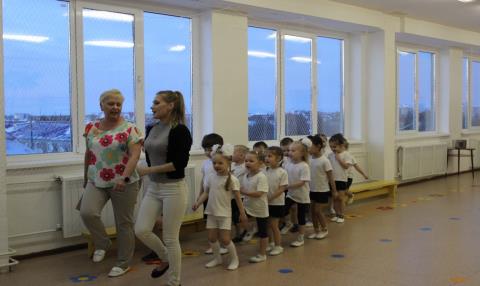 Задачи:
1. Формировать представления о празднике Дня защитников Отечества. 2. Развивать двигательную активность, умение выполнять игровые действия по просьбе взрослого, чувства коллективизма, ответственности, сплоченности. 3.Воспитывать уважение к старшим членам семьи, людям, служившим в Армии, любовь и гордость за свою страну.
Ход:Ведущий: - Здравствуйте, уважаемые зрители и гости нашего праздника. Мы сегодня собрались, чтобы провести увлекательное состязание, посвященное Дню Защитника Отечества.Нынче день такой чудесный.
Все пришли мы в детский сад
И в просторном нашем зале
Начинаем мы парад.Песня – марш «Бравые солдаты»Стихи.1 ребенок Нашей Армии любимой День рождения в феврале. Слава ей, непобедимой! Слава миру на земле!2 ребенокВ небе, в море, на земле Нужен мир тебе и мне!Слава тем, кто бережет Этот мир из года в год! 3 ребенокВ день холодный февраля  Поздравляю папу я.Он защитник, он герой Любим папу всей семьей!Ведущий: 
- А теперь как в армии, ребятки,
Начинаем физзарядку 
Папы, ловкие и смелые,
Вместе с детьми зарядку делают.Музыкальная зарядка («Солнышко лучистое»)
Ведущий: Чтоб настоящим стать бойцом:
И храбрецом, и удальцом,
Нужны, друзья, старания,
Сноровка, силы, знания.
Мы сейчас проверим вас.
Начнем соревнования.
1. «Склад боеприпасов» (кубики, контейнеры 4 шт.)- Во время боевых действий очень важно вовремя доставить боеприпасы. Сейчас команды будут соревноваться в скорости переноски боеприпасов. Необходимо взять снаряд, добежать до склада, оставить боеприпас и прибежать обратно в свою команду. Стих. Как же всем играть охота. Петя - главный над пехотой,Сеня - снайпер очень меткий, Санитарка - это Светка,Таня – смелая танкистка, Рая с радио -  радистка,Леня – летчик-вертолетчик  Паша - шустрый пулеметчикМы в солдат не зря играем, Так Отчизну защищаем!2. «Донесение» (2 конверта-донесения)  Участники команд строятся в две шеренги. Папы и дети. Первый участник с донесением преодолевает полосу препятствий, возвращается, передает конверт следующему.Стих.  Может он в футбол играть, Может книжку мне читать,Может суп мне разогреть, Может мультик посмотреть,Может поиграть он в шашки, Может вымыть даже чашки,Может рисовать машинки, Может собирать картинки,Может прокатить меня  Вместо быстрого коня,Может рыбу он ловить, Кран на кухне починить ,Для меня всегда герой- Самый лучший папа мой!!!3. «Поварята» (овощи, фрукты, 2 кастрюли, 2 поварешки)- Солдат должен уметь не только стрелять, быстро бегать, но еще и готовить. Сейчас мы проверим, как вы справитесь с такой задачей. В армии есть пословица «Как потопаешь, так и полопаешь». Одна команда варит суп, другая компот, надо добежать до кастрюли, положить туда овощ или фрукт. Папа – роль шеф-повара. Должен помешать поварешкой в кастрюле и сказать «Готово!»Стих Хочу похожим быть на папу. Во всем хочу как папа стать. Как он носит костюм и шляпу, Ходить,  смотреть, и даже спать.Быть сильным, умным, не лениться  И делать все, как он - на «пять»!И не забыть еще,  жениться.   И нашу маму в жены взять!Ведущий: 
Солдат должен справляться 
Быстро и ловко.
В свою форму одеваться4. «Отбой-подъем» (форма, коврики – 2 комплекта)
- По команде «отбой» участники должны достать и расправить коврик, снять фуражку и китель, лечь на коврик и укрыться кителем. По команде «подъем» участники должны встать надеть фуражку, китель свернуть коврик.Стих.  Нынче праздник не простой, Праздник для солдата!Поздравляют дружно вас  Малые ребята!5. «Минное поле»  (2 машины  с веревками, кегли)
- Провезти детскую машину за веревочку, объезжая кегли. Сбивать кегли нельзя. Кегли – это мины. Ребенок везет детскую машину, объезжая кегли. 6. «Папа-любитель активного отдыха» (2 обруча)
- В этом конкурсе соревнуются 2 команды, которые по условиям игры, отдыхают на реке. Задача пап переправить в лодке свою семью с одного берега на другой. Для этого необходимо взять «лодку» - обруч,  и подплывая к противоположному берегу, брать с собой только одного пассажира. Команда, которая быстрее оказалась на противоположном берегу, победила.Ведущий: 
Вот и кончились наши состязания.
И желаем на прощание:
Пусть пулеметы не строчат!
И пушки грозные молчат!
Пусть в небе не клубится дым!
Пусть небо будет голубым!Танец «Морячка» (песня О. Газманова)Награждение медалями всех участников. Вручение подарков папам.«Будем в Армии служить!»Автор: Главатских М. П., инструктор по физической культуре ГБДОУ НАО «ЦРР – д- сад «Сказка»Спортивное развлечение, посвященное Дню Защитника ОтечестваЦель: Расширять представления детей о празднике, посвященном Дню Защитника Отечества.Задачи: - воспитывать любовь к Родине, гордость за Российскую армию;- знакомить детей с традицией празднования Дня защитника Отечества;- совершенствовать координацию движений, формировать ловкость и меткость у детей, равновесие, внимание, умение ориентироваться в пространстве;- формировать чувство коллективизма, товарищества, взаимовыручки;- формировать понятие о здоровом образе жизни.Физкультурное оборудование: веревка, погремушки, колокольчики, конверты, кегли, руль, мешочки, обручи.Предварительная работа: заучивание наизусть стихотворений, разучивание песни, беседа с детьми о Российской армии, подготовка инвентаря для эстафет, подборка музыкального сопровождения, подготовка грамот для команд, угощение, приглашение родителей участников, военнослужащих.Ход:Воспитанники подготовительных групп под торжественную песню «Наша Армия!» входят в зал, выстраиваются в одну шеренгу. Ведущий: Здравствуйте, уважаемые зрители, ребята! Сегодня мы отмечаем День защитника Отечества. У каждого гражданина России есть священная обязанность – оберегать свое государство, всеми силами обеспечивать мир и покой своим соотечественникам, служить Родине своей. Потому есть у него и почетное право называться Защитником Отечества. Наши мальчишки ещё ходят в детский сaд, но пройдут годы, и они пойдут служить в армию.Сегодня день особенный и светлый, поздравляем мужчин,Ведь праздник – день Защитника Отечества, чтит, знает, помнит каждый гражданин!Мальчики читают стихи.1.Я пойду служить танкистом Научусь в мишень стрелять!2.Мне бы стать парашютистом, Очень хочется летать!3.У меня мечта простая Покорить бы высоту!   Летчиком я стать мечтаю, Но сначала подрасту!4.Я пошел бы в капитаны: Плавать в реках и морях   Охранять Россию стану На военных кораблях.5.А мне нравится пехота: Каска, фляжка на ремне,  Очень важная работа – Быть солдатом на земле.6.Будем, сильными расти, Чтобы Родине цвести  И не знать ни войн, ни бед, Только мир и солнца свет!Ведущий:  Мы славим всех, кто на страже Отечества –      Наших лучших сынов человечества.Ведущий:  Дорогие, ребята! Сегодня у нас в гостях военнослужащие воинской части! Давайте поприветствуем их аплодисментами! (Военнослужащие маршируют по кругу и в конце показывают строевую подготовку). Ведущий: Ребята! В этот праздничный день приглашаю вас принять участие в турнире будущих воинов, посвященном Дню защитника Отечества, где вы сможете проявить свою сноровку, смекалку, силу и выдержку.Поприветствуем участников соревнований! (команды строятся в две колонны).Оценивать конкурсные испытания будет наше доблестное жюри. (Представление жюри командам и гостям).Ведущий: Начинаем состязания, лежебоки  и лентяи не допускаются,        А будущие воины – приглашаются.Ведущий:  Команды, равняйсь! Смирно!Приготовиться к первому конкурсу «Представление команды!» (Участники представляют свои команды).Ведущий:  Каждое утро солдат делaет зарядку Ну-ка в отряды стройся А теперь как в армии, ребяткиНачинаем физзарядку.(Дети под музыку выполняют упражнения).Ведущий: A кто из вас готов отправиться в  разведку? Как вы думаете, какие качества нужны разведчикам? (Дети отвечают: храбрость, сила, хитрость, терпение, осторожность, неприметность), дaвайте проверим вас на сноровку, ловкость, и самое главное – терпение.  Чтобы добыть важную информацию, разведчику иногда приходится целыми сутками ждать подходящего случая. Сейчaс вам нужно будет добыть конверт с донесением, который находится за преградой.Конкурс «Ловкие разведчики».На верёвку привязаны погремушки и колокольчики. Веревка крепится на стойках. Дети должны по-пластунски проползти по вражеской территории через преграду, не задев ни одного предмета, и взять конверт. 
Ведущий:   Вот загадка про бойца,  Удалого молодца, Мне мигает светофор, Знает он, что я …(шофер)Военному шофёру всегда найдется дело: надо и боеприпасы подвести, и сообщение в штаб доставить, и солдат привести на боевые учения.Конкурс «Подвези боеприпасы»В каждой команде первый участник держит руль. Он шофер. Перед ним стоят кегли, на расстоянии 1 м друг от друга. Игроки должны «змейкой» объехать кегли, паровозиком за шофёром, змейкой, не уронив ни одну кеглю. Водитель «везет» одного игрока, потом еще одного, пока не перевезет всю команду. Побеждает та команда, в которой участники быстрее проедут полосу препятствий.Ведущий: Важно для солдата дружить И солдатской дружбой дорожить.Конкурс: «Солдатская смекалка»Ведущий по очереди для каждой команды загадывает загадки:1. И на суше, и на море Он всегда стоит в дозоре
И страну не подведет – Нарушитель не пройдет! (Пограничник)2. Полосатая рубашка, Вьются ленты за фуражкой.
Он готов с волной поспорить, Ведь его стихия – море. (Моряк)3. Заменит робота-машину – Сам обезвредит бомбу, мину.
Совсем не должен ошибаться, Чтобы в живых потом остаться. (Сапер)4. Уважения достоин Смелый и отважный воин:
Трудно в тыл врага пробраться, Незамеченным остаться,
Все запомнить, разузнать,  утром в штабе рассказать. (Разведчик)5. Широкие крылья на солнце горят, Вы видите в небе воздушный отряд.
Круги, повороты и снова круги, Летят чудо-птицы один за другим.  (Летчики)6. Экипаж его бесстрашный Защищает мирный труд,
И бойцы из круглой башни Всем врагам отпор дадут. (Танкисты)Ведущий: Следующее конкурсное испытание.Конкурс:  «По окопу — огонь»Игроки каждой команды по очереди  начинают метать мешочки в цель (обруч, лежащий на расстоянии двух-трех метров) из положения лежа. Выигравшей считается команда, у которой будет больше удачных попаданий.Ведущая. Дорогие участники! Наши соревнования подходят к концу, а сейчас время для подведения итогов соревнования (Жюри подводит итог). Ребёнок: Армия Российская - смелая, могучая. Армия Российская - самая лучшая.Дети исполняют песню «Наша Армия!»Ведущий: А теперь слово предоставляется жюри. (Награждение команд дипломом и сладким призом каждому участнику соревнований).Ведущий: Я вижу вы все смелые  Глаза огнем горят                  Сегодня ты лишь мальчик А завтра ты солдат!Ведущий:  Вижу достойная смена растет, пожелаем мы только вперед,Только за Родину, только за счастье, Мир без войны достояние наше!С праздником вас, дорогие мальчишки, папы и  уважаемые         военнослужащие (Команды под музыку выходят из зала).«Военный поход».Авторы: Исполинова Г.В.                                                             Краснолуцкая Т.В., воспитателиГБДОУ НАО «ЦРР – д - сад «Гнездышко» Спортивный праздник,  посвящённый Дню Победы (совместно с родителями)                               Цель: Формирование предпосылок нравственно- патриотического воспитания детей старшего дошкольного возраста путём вовлечения родителей в совместное мероприятие. Задачи:активизировать двигательную активность детей и родителей посредством участия в спортивных соревнованиях;расширять знания детей о ВОВ, активизировать словарь детей словосочетаниями и выражениями на военную тематику;способствовать психологическому сближению детей и родителей, созданию радостной эмоциональной атмосферы;способствовать развитию положительных физических и нравственных качеств;воспитывать у детей патриотизм, любовь к Родине, уважение к ветеранам ВОВ, стремление быть защитниками своей страны.Методы и приёмы: музыкально-литературная страничка; приветственное слово судьи; конкурсная программа; подведение итогов; награждение.Предварительная работа:чтение худ. литературы:       Л.Кассиль «Главное войско»,         Б.Никольский «Солдатские часы»,         рассматривание книги А.Сухановского «Позывные памяти 41-45»;рисунки, плакат-коллаж «Великая Победа!» для оформления спортивного зала;концерт, посвящённый тематике праздника;конструирование эмблем для участников, звёздочек для судейства;оборудование, атрибуты для соревнований;призы для детей, благодарственные листы родителям.Материалы/оборудование: эмблемы участникам; спортивные модули разной формы на две команды; 2 рюкзака с походными принадлежностями; 2 корзины с мячами; 2 мишени и мешочки с песком для метания; 2 большие кастрюли, 2 черпака, муляжи овощей и фруктов; 2 гимнастические палки; 2 конверта с донесением, 2 лошадки на палке; благодарственные листы родителям, призы детям.Форма мероприятия: спортивный праздник.Участники: воспитанники старшей группы, воспитатели группы, родители, прапорщик воинской части.                                                                Ход мероприятияКоманды «Красный салют» и «Синий салют». Дети, одетые в пилотки и фуражки, входят в зал, маршируя под песню «День Победы». Строятся в шеренгу напротив родителей. Их встречает командир и ведущий.Командир: - Здравствуйте, будущие отважные защитники Отечества и гости праздника!Дети: - Здравия желаем, товарищ командир! Праздник 9 Мая – это очень важный день для России – «День Победы над немецкими захватчиками нашей Родины». И сегодня мы говорим спасибо всем тем солдатам, которые воевали с фашистами и тем, кто отдал свою жизнь за мир на Земле. Говорим спасибо и тем, кто сейчас охраняет и защищает нашу страну. Ведь защитники есть в каждой семье – это наши дедушки, папы. И наши мальчики, когда вырастут, тоже станут сильными, отважными защитниками своей Страны, своей семьи.Дети читают стихи.Что такое День Победы? Это утренний парад: Едут танки и ракеты, Марширует строй солдат.   Что такое День Победы? Это праздничный салют: Фейерверк взлетает в небо,           Рассыпаясь там и тут.Что такое День Победы! Это песни за столом, Это речи и беседы,Это дедушкин альбом.          Это фрукты и конфеты, Это запахи весны…   Что такое День Победы-          Это значит - нет войны.Пусть мирно живут на планете, Пусть дети не знают войны,Пусть яркое солнышко светит! Мы дружной семьей быть должны!Дети исполняют танец попурри- «День Победы!»Командир: - Капитаны команд, доложите обстановку.Капитан команды «Красный салют»: - Товарищ командир, команда «Красный салют» к соревнованиям готова.Капитан команды «Синий салют»: - Товарищ командир, команда «Синий салют» к соревнованиям готова.Командир: - Товарищи   воспитатели, доложите военную обстановку. Ведущий: - Сегодня, предстоит всем нам, пройти военные учения и для этого мы отправляемся в военный поход, где будем соревноваться в ловкости, быстроте и смекалке. В наших соревнованиях участвуют две команды:«Красный салют» и «Синий салют»(в каждой команде дети и родители)Команды приветствуют другаКом1: - «Мы сильные, смелые – в бою быстры, умелые!»Ком 2: - «Как ракеты мы летим –все преграды победим!»Вед- Судить наши соревнования будет главнокомандующий нашим военным походом - командир    ………              - Пусть жюри весь ход ученья                Без промашки проследит,                Кто окажется дружнее,                Тот в ученье победит!Командир: Правила соревнований:За победу команда получает- 2 звезды4 За проигрыш – 1звезду,За нарушение – штраф - минус 1 звезда.КОНКУРСЫЗвучит боевая тревога1.Собираем рюкзак   (дети)- Собираемся в военный поход. Что нам нужно положить в рюкзак?На одной стороне два рюкзака, на другой – походные предметы: аптечка, компас, металлические ложка, чашка, бинокли, пистолеты, игрушки. Игроки бегом переносят по одному предмету и кладут в рюкзак, возвращаются к стартовой черте и хлопком по руке передают эстафету следующему игроку.2.Полоса препятствий  (все)  Чтоб добраться до места дислокации для стрельбищ, нам нужно пройти сложный путь через овраги, туннели, обрывы. 3.Установи надёжное укрытие – блиндаж                (мамы и папы)  - Вот мы и прибыли к месту боевых учений. Но чтобы нас враг не заметил, нам нужно соорудить блиндаж -  укрытие.Папы переносят по одному мягкому модулю, а мамы строят из них блиндаж-укрытие. 4.Перенеси боеприпасы к месту стрельбищ          (дети и родители)Команды строятся плотной цепочкой, на одном конце цепи – корзина с мячами разной величины, на другом – пустая корзина. По цепи передают снаряды, стараясь не уронить, иначе случится взрыв. 5.Продолжи предложениеНашу Родину охраняют люди разных военных профессий:Границу охраняет……….пограничникНа подводной лодке несёт службу……..подводникТанком управляет……….танкистИз пушки стреляет ……..артиллеристЗа штурвалом самолёта сидит……..лётчикУстанавливают и разминируют мины…….сапёрыС парашютом прыгает…… десантникВерхом на лошади воюет…..кавалеристНа корабле служит……морякВоенную связь поддерживает…связист и радистВоенную обстановку узнаёт…..разведчикНа земле несёт службу…..пехотинецВопрос для родителей: - Чьим  именем названо грозное артиллерийское орудие?......Катюша.6.Меткий стрелок    (дети и папы)   - Начинаем военные стрельбища «Меткий стрелок»Один родитель и ребёнок берут у старта по одному мешочку с песка- боевого снаряда, бегут, бросают мешочки в цель с 2-х метрового расстояния, возвращаются, передают эстафету.7.Полевая кухня  (дети и мамы)
   После военных учений бойцам полагается ……….отдохнуть и пообедать. Но вначале кашевары- военные повара, должны приготовит обед на полевой кухне. Команда «Красный салют» будет готовить полевой суп, для его приготовления им нужны только овощи. А команда «Синий салют» будет готовить компот из фруктов. Здесь командам понадобится быстрота, ловкость и внимание.
В общем обруче рассыпаны овощи и фрукты, по очереди участники из обоих команд подбегают и берут то, что необходимо им для приготовления супа или компота. Бегут к мамам-кашеварам своей команды, кладут в кастрюлю, возвращаются и передают эстафету.8.Возвращаемся на базу через реку на переправе-пароме                         (дети и папы)Два папы держат в руках короткую гимнастическую палку, а ребёнок, взявшись за неё крепко руками и поджав ноги, висит, пока папы переносят его на другую сторону до ориентиров, возвращаются и забирают следующего.9. Доставь важное донесение   (папы)
Первый участник садится на лошадь (макет головы на палке), в руках у него пакет донесение в письме-треуголке. Скачет до указанного ориентира и обратно, передаёт эстафету следующему. Последний передаёт конверт с донесением командиру – судье.9.Командир - судья подводит итоги соревнований, зачитывает донесения: Первое донесение:«Объявляю благодарность всем бойцам за отличное несение службы!За проявленную сноровку, ловкость и смекалку во время военных учений приказываю наградить всех бойцов заслуженными наградами и повысить в звании – с 1 сентября вы считаетесь подготовительной к школе группой!»Дети хором: - Служу России Ура! Ура! Ура!Второе донесение:«Вручить благодарственные листы родителям за тесное, плодотворное сотрудничество с педагогами и активное участие в мероприятиях детского сада «Гнёздышко».Под торжественную музыку вручаются призы детям и грамоты родителям.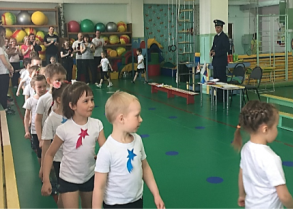 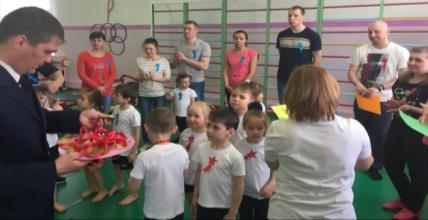   «О доблести, о подвиге, о славе!».Авторы:  Пескишева А. В., учитель – логопедНовосёлова С.Е., воспитательГБДОУ НАО «ЦРР – ДС «Аннушка»Конкурс чтецов для детей старших и подготовительных группПояснительная запискаЧто такое патриотизм? Понятие «патриотизм» включает в себя любовь к Родине, к земле, где родился и вырос, гордость за исторические свершения народа. Очень важно сформировать у детей дошкольного возраста первоначальные сведения об истории нашей Родины, интерес к её изучению в будущем, дать первоначальные представления о подвиге нашего народа в Великой Отечественной войне. Такие представления можно сформировать и развивать через разные формы и методы работы. Одной из таких форм является конкурс чтецов среди детей дошкольного возраста. Цель: воспитание подрастающего поколения в духе патриотизма через произведения русской классической и современной отечественной поэзии патриотической направленности.Задачи: - стимулировать стремление детей к заучиванию стихотворений;- развитие речи и ознакомление с художественной литературой;- воспитывать патриотические чувства и любовь к Родине; гордость за героев Великой Отечественной войны.Возраст детей: старшие, подготовительные группы.Оборудование: мультимедийная презентация, оформление зала, музыкальное сопровождение.Ход мероприятия:Ведущий: Здравствуйте, ребята! Здравствуйте, дорогие гости!- В нашей жизни есть даты, над которыми не властно время. Ежегодно в мае наш народ вспоминает грозные годы войны, чтит память тех, кто погиб, сражаясь за нашу родину. И славит тех, кто остался в живых (слайд №1).- И сегодня мы проводим конкурс чтецов «О доблести, о подвиге, о славе!», посвящённый этой знаменательной дате, где прозвучат стихотворения о Великой Отечественной войне, о Дне победы, о героях войны, о дружбе и мире (слайд №2).- Но это конкурс, мы будем выбирать лучшего чтеца. В этом нам поможет компетентное жюри, которое мы сейчас представим.Представление членов жюри.- Ребята, давайте вспомним как это было… Случилось это всё в далёком 1941 году…был воскресный день 22 июня. Ласково светило солнце, согревая лучами землю. Люди просыпались. Строили планы на выходной день, беззаботные и счастливые. Казалось. Ничего не предвещало беды…(слайд №3).И вдруг из репродукторов пронеслась страшная весть о том, что фашистская Германия напала на нашу страну, и из всех радиоприёмников доносилось… В записи звучит голос Левитана (слайд №4)Летней ночью на рассвете, когда мирно спали дети,Гитлер дал войскам приказ и послал солдат немецких,Против всех людей советских – это значит – против нас.Он велел, чтоб разгромили, растоптали и сожгли,Все, что дружно мы хранили, пуще глаза берегли.Так началась Великая Отечественная война.Песня «Священная война» под клип (1мин.20 сек.)Ведущий: День победы - это праздник боевой славы всего нашего народа, который общими усилиями отстоял нашу Родину и разгромил врага. Мы гордимся своими прадедами и дедами! (слайд №5).Стихотворение прочитает 1 ребенок «Дедушкин рассказ»Стихотворение прочитает  2 ребенок «У дедушки» Анатолий Мохорев (слайд №6)Стихотворение читает  3 ребенок «Дедушкин портрет», В.Туров (слайд №7)Ведущий: Почти 4 года гремела грозная война. Каждый день Великой Отечественной войны на фронте и в тылу был подвигом, проявлением беспредельного мужества и стойкости людей, верности Родине (слайд №8)- В битве за родную землю стояли насмерть все, кто мог держать оружие в руках. А фашисты свирепели. На передовой от взрывов снарядов и бомб не осталось целым ни единого клочка земли. Но вновь и вновь поднимались в атаку наши бойцы. Воевали на фронте не только парни и девчата, но и совсем юные ребята (слайд №9).Стихотворение читает  4 ребенок «Мальчик из Поповки», С.Я.Маршака (слайд №10)Отступая из деревни Поповки, немцы сожгли ее дотла. Работоспособное население они угнали с собой, а стариков и детей - расстреляли. Единственным жителем Поповки, уцелевшим после ухода немцев, был трехлетний Петя.- Не обошла стороной война и наших бабушек, которые в то время были юными девчонками.  Они сражались в партизанских отрядах (слайд №11).Стихотворение прочитает 5 ребенок «Бабушка – партизанка»Ведущий: Весь народ от мала до велика, поднялся на защиту своей Родины. По всей стране передавался из уст в уста призыв - «Родина - мать зовет».Путь к Победе был долгим и трудным. Каждый день войны - это кровь и смерть, боль и горечь утрат (слайд №12).Стихотворение прочитает 6 ребенок  «Фотография в газете», Р.Казакова (слайд №13)- Великая Отечественная война, которую вели немецкие захватчики, завершилась Великой Победой. Наш народ совершил подвиг - выстоял и победил в жесткой, кровопролитной битве.Это значит - нет войны! (слайд №14)Стихотворение прочитает  7 ребенок «Нет войны», С.Михалкова- Многие участники ВОВ награждены орденами и медалями за мужество и героизм, проявленный в борьбе с фашизмом. Ежегодно 9 Мая проходит парад, салют.  И как приятно увидеть на параде ветеранов- в орденах и медалях, ведь это именно они принесли нам победу (слайд №15)Стихотворение прочитает 8 ребенок  «Героям Победы – спасибо!»- Пройдёт много лет, а Победа в сердцах людей будет такой же молодой, как в светлом 45-м. Мы всегда будем помнить о тех, кто погиб в этой страшной войне, тех, кто отдал свою жизнь за то, чтобы мы с вами жили на свете, радовались каждому дню и никогда не забывали о том, что самое прекрасное – это и есть наша жизнь, мирная жизнь (слайд №16)Стихотворение прочитает 9 ребенок «День Победы!», Н.Майданник - Давно закончилась война, но мы будем помнить имена тех, кто не жалел своей жизни для освобождения страны от врага.Нет! заявляем мы войнеВсем злым и черным силамДолжна трава зеленой бытьА небо - синим-синим! Думаю, что стихи поэтов, прозвучавшие сегодня, оставили в вашей душе светлые и радостные чувства. День Победы – это замечательный, светлый праздник мира. Давайте же постараемся сберечь нашу удивительную планету от новой беды. Пусть больше никогда черные тучи войны не заслонят солнце над нашей Родиной.Пусть всегда будет Мир!!! (слайд №17)Стихотворение читает  10 ребенок «Пусть будет мир!», О. Масловой.Ведущий: Война закончилась 9 мая. Этот день стал в нашей стране великим праздником! Каждый год в честь Великой Победы гремит салют. Вечернее небо расцвечивается яркими праздничными огнями, а мы чтим память о воинах Минутой молчания.- Объявляется Минута молчания (слайд №18)Ведущий: а сейчас настало время подвести итоги нашего конкурса чтецов, посвященного Дню Победы в Великой Отечественной войне.Жюри объявляют результаты конкурса, награждают победителей и участников дипломами и благодарностями.Нравственно – патриотическое воспитание детей младшего дошкольного возраста посредством дидактической игры.Автор: Хабарова Ю. С.,  старший воспитатель ГБДОУ НАО «Детский сад «Ромашка»  «Любовь к родному краю, родной культуре, родной речи начинается с малого – с любви к своей семье, к своему жилищу, к своему детскому саду. Постепенно расширяясь, эта любовь переходит в любовь к родной стране, к ее истории, прошлому и настоящему, ко всему человечеству»Д. С. Лихачев«Влияние нравственное составляет главную задачу воспитания»К. УшинскийЧувство патриотизма и нравственное воспитание ребенка необходимо начинать с самого раннего возраста через отношения в семье, через пример взрослых, ближайшего окружения – родителей, братьев и сестер, близких родственников. Именно семья закладывает основы воспитания, а детский сад совместно с родителями формирует более широкое и устойчивое нравственно-патриотическое воспитание будущего гражданина общества, формирует семейные ценности, традиции, основы поведения и отношения к окружающему миру. В детский сад ребенок приходит с уже заложенной базой знаний о своих близких, уважении, сострадании, взаимопомощи, любви и осознании, что он часть чего-то большего. В дошкольном возрасте начинает формироваться чувство патриотизма: любовь и привязанность к Родине, преданность ей, ответственность за неё, желание трудиться, защищать своих близких, свою Родину. Любовь к Отчизне начинается с любви к своей малой родине – месту, где родился человек. И детский сад обязан совместно с родителями привить эти чувства малышу последовательно и планомерно, охватывая все большие горизонты представлений о высокой нравственности и патриотизме.Успешность воспитания дошкольников при знакомстве с родным краем станет возможной только при условии их активного взаимодействия с окружающим миром, то есть через игру, предметную деятельность, общение, труд.В работе по нравственно-патриотическому воспитанию уже с первой младшей группы мы используем беседы, рассказы, наглядные методы, а также дидактические игры.Здесь необходимы систематические беседы о семье, о маме, о детском саде. С возрастом знания расширяются до уровня знакомых улиц, посещаемых ребенком учреждений, и уже старше даются знания о городе, округе, стране. Совместно с родителями можно сделать стенд на период адаптации детей «Моя мама», «Моя семья» в виде лэпбуков, альбомов, интерактивных стендов с фотографиями мамы, папы, других родственников, важных для ребенка моментов жизни, которые помогают ребенку справиться с тревогой при разлуке с привычным маленьким миром. С возрастом патриотический уголок пополняется более широкими понятиями, подробной информацией в зависимости от возрастных особенностей детей. Это информация о городе, достопримечательностях, памятниках, природе, растительном и животном мире малой Родины, о национальных традициях жителей города, округа. И здесь оформление предметно-развивающей среды не ограничено – альбомы, стенды, картотеки, дидактические игры, пазлы, куклы в национальных нарядах, макеты города, природы, детского сада, атласы, книги с иллюстрациями, настольные игры и много другое. Особое место в патриотическом воспитании младших дошкольников отводится фольклору. В своей работе педагоги должны использовать все виды фольклора (потешки, пословицы, сказки, песенки). В устном народном творчестве как нигде больше сохранились особенные черты русского характера, присущие ему нравственные ценности, представления о добре, красоте, храбрости, взаимопомощи, вежливости, трудолюбии. Знакомя детей с фольклором, мы тем самым приобщаем их к общечеловеческим нравственным ценностям. Понимание Родины у ребенка складывается не из взрослых мерок этого представления, а из восприятия ближайшего и понятного ребенку окружения, из того, что ему близко и дорого. Здесь педагогу необходимо проводить экскурсии, наблюдения на прогулке с акцентом на красоту родного города, уважении к труду взрослых, показывать эстетическую сторону любых изменений в наблюдаемых объектах. С раннего возраста дети активно познают мир, исследуя всё происходящее вокруг.  Основным видом деятельности детей является игра, поэтому развивающие дидактические игры занимают важнейшее место в жизни ребёнка. Через игру ребенок примеряет на себя различные роли, экспериментирует, познает взаимоотношения со сверстниками.На мой взгляд, лучшее средство нравственно-патриотического воспитания младших дошкольников – это дидактическая игра. Дидактические игры удобны тем, что их использование не имеет рамок, границ – это и режимные моменты, и занятия, и прогулка, и свободная игровая деятельность, и многообразие подачи материала.Дидактические игры для нравственно-патриотического воспитания младших школьников:«Детский сад»Цель: знакомить детей с информацией о детском саде, о работниках детского сада.  Какие обязанности они выполняют. Где находятся группа, столовая. Материал: фотографии и иллюстрации детского сада, работников детского сада. Ход игры: по фотографиям и иллюстрациям дети узнают и рассказывают о работниках детского сада. «Моя семья»Цель: формировать представление о себе как о члене семьи, показать значение семьи в жизни человека, формировать желание рассказывать о членах своей семьи, гордиться ими, любить их.
Материал:  фотоальбом, составленный совместно с родителями с семейными фотографиями.«Что такое хорошо, а что такое плохо»Цель: обратить внимание детей на то, что добрые чувства, поступки и дела вызывают чувство уважения, дружбу и любовь, формировать дружеские отношения, закреплять правила этикета, правила поведения.Материал: картинки с разными сюжетами добрых поступков, хорошего и плохого поведения Ход игры: воспитатель начинает рассказ о том, как следует себя вести в том или ином месте, какие поступки хорошие, а как вести себя нельзя. «Как зовут твоих родителей» Цель: закреплять знания имени и отчества родителей, дедушек, бабушек. Материал: семейные фотоальбомы Ход игры: дети по очереди называют имена, фамилии, отчества своих мам и пап, бабушек и дедушек, сестер и братьев.   «Угадай животное»Цель: закреплять знания детей о животном мире родного края, прививать любовь к Родному краю, к Родине. Материал: картинки и иллюстрации с изображением животного мира.Ход игры: воспитатель описывает животное, дети отгадывают.«Назови домик»Цель: закреплять знания детей о животном мире родного края, пояснить, что у животных тоже есть жильё, и оно имеет свое названиеМатериал: картинки и иллюстрации с изображением жилищ животныхХод игры: у медведя – берлога, у белки – дупло, у птицы - гнездо«Листопад»Цель: знакомить детей с природой родного края, учить подбирать листочки к деревьям, знакомить с названиями растительного мира округаМатериал: картинки и иллюстрации с изображением деревьев, кустарников и листьев к ним Ход игры: воспитатель показывает картинки с изображением листка, затем дерева, дети подбирают листья к деревьям.«Из чего построен дом»Цель: знакомить детей с многообразием строительных материалов, из чего строях жилище человека, учить логически мыслить, формировать умение образовывать имя прилагательное.Материал: изображение разных жилищ человека, коробка с материалами Ход игры: стекло – стеклянный, камень – каменный, дерево – деревянный…«Ласковое словечко»Цель: совершенствовать речь детей как средства общения, воспитывать дружеские взаимоотношения, формировать умение образовывать уменьшительно-ласкательные слова, знакомить с разными именами.Ход игры: Лена - Леночка, Маша – Машенька, Саша – Сашенька. «Кого ты любишь?»Цель: воспитывать уважительное, заботливое отношение к близким людям, друг к другу, развивать коммуникативные способностиХод игры: ведущий говорит детям: «Каждый из нас что-то или кого-то любит, всем людям присуще это чувство. Я люблю свою семью, свою работу, люблю вас. Расскажите, а кого или что вы любите». Дети рассказывают о своих чувствах и привязанностях к родителям, родственникам, домашним питомцам.   «Угадай, про кого из детей я говорю» Цель: формировать понимание и осознание детьми своей индивидуальности и чувства собственного достоинства, уважения к мнению другого человека, помочь детям осмыслить различия и сходство между людьми.Ход игры: ведущий описывает ребенка (во что одет, как выглядит прическа, цвет глаз, волос, описывает характер, во что любит играть, с кем дружит в группе), дети отгадывают.      «Скажи какой, какая»Цель: развивать логическое мышление, память, речь, формировать навыки подбора определений к слову, учить доброжелательно отзываться о том, что окружает ребенкаМатериал: карточки с изображением домов, города, растений, животныхХод игры: воспитатель показывает карточку и предлагает назвать что нарисовано на ней и подобрать определения к нему (город – красивый, уютный, гостеприимный, большой, улица – красивая, чистая, широкая, дом – родной, теплый, чистый, крепкий)   «Все профессии нужны, все профессии важны»    Цель: познакомить детей с профессиями, формировать умения разделять профессии на мужские и женские. Материал: карточки с изображением людей разных профессий.Ход игры: взрослый перечисляет действия человека определенной профессии, а дети отгадывают, что это за профессии. «Чем похожи? Чем отличаются?»Цель: познакомить детей со знаниями о человеке, знакомить с внешним строением тела и его возможностями, учить сравнивать, вызывать интерес к познанию себя, воспитывать бережное отношение к себе и к окружающему миру.Материал: картины и изображения человека (мальчика и девочки)Ход игры: воспитатель показывает картинки с изображениями и предлагает детям найти сходства и отличия.«Праздники»Цель: развивать у детей сообразительность, память, закрепить знания о праздниках, закреплять правила поведения в общественных местах.  Материал: картинки и иллюстрации с изображением праздников, открытки к разным праздникам, фотографии с утренников.Ход игры: воспитатель начинает рассказ о том, что праздники бывают разные, показывает карточки, открытки, фотографии. Предлагает подобрать карточку с праздником, назвать, когда этот праздник бывает, во что люди наряжаются, куда ходят, как поздравляют.«Жилище человека»Цель: расширять знания детей о жилище человека, о том, из чего они сделаны, прививать любовь к родному дому.Материал: картинки и иллюстрации с изображением жилища человека Ход игры: воспитатель начинает рассказ о том, где живет человек, что жилище бывает разное чум, хата, изба, дворец, замок. «Я помощник»Цель: формировать представления о домашних обязанностях, воспитывать желание помогать близким людям.Материал: картинки с изображением людей, которые исполняют разную работу по дому.Ход игры: воспитатель показывает карточку, предлагает составить рассказ по ней и рассказать, кто и какие обязанности выполняет дома. «Птицы нашего города»Цель: знакомить детей с птицами родного города (округа). Прививать любовь к родине, родному краю, к животному миру, желание помочь и ухаживать.Материал: карточки с изображениями птиц, альбом «Птицы нашего города, округа». Можно подключить родителей к подбору фотографий для альбома.Ход игры: воспитатель показывает детям карточки с изображениями птиц, просит назвать и определить, живет птица в нашем городе или нет, как люди могут помогать птицам. «Кому что нужно для работы?»Цель: развивать речь, логическое мышление, память, закреплять знания о профессиях людей.Материал: карточки с изображением людей разных профессий.Ход игры: повару – поварешка, библиотекарю – книжка, водителю – автомобиль, врачу – градусник, летчику - самолет. «Отгадай сказку»Цель: закреплять знания детей о русских народных сказках, которые они изучали, развивать память, мышление, воспитывать любовь к народному фольклоруМатериал: иллюстрации к сказкамХод игры: воспитатель показывает иллюстрации к сказкам, дополняет фразами из произведения. Дети должны отгадать сказку и ответить на вопросы воспитателя «Кто в сказке главный герой? Кто поступил хорошо? Кто поступил плохо? Что бы вы сделали?» «Составь узор»Цель: познакомить с ненецким орнаментом, с названиями, учить продолжать узор на листке с помощью мозаики, закреплять знание о геометрических фигурах, развивать внимание, память, мышлениеМатериал: готовые узоры ненецкого орнамента, мозаика из цветного картонаХод игры: воспитатель знакомит с ненецкими орнаментами, обращает внимание на то, что они часто встречаются нам в обычной жизни (в газете, на улице, на сувенирной посуде, на одежде), показывает, что из себя представляет узор, из каких геометрических фигур его можно составить.  «Подбери наряд»Цель: закреплять знания детей о разными народах нашего округа, с их особенностями в одежде, воспитывать уважение к разным народам, проживающим рядом, их особенностям.Материалы: кукла русская, кукла ненецкая, картонная одежда в двух комплектах.Ход игры: после предварительной работы по знакомству с особенностями одежды народов, проживающих в округе, воспитатель предлагает закрепить полученные знания практически с помощью кукол и подобрать к ним одежду.На мой взгляд, для того, чтобы воспитать высоко нравственного человека, патриота своей Родины, необходима планомерная работа с самого рождения, где главную роль играет семья, семейные отношения, ценности и традиции. В детском саду задача воспитателя в том, чтобы привить эти качества с раннего возраста, пока ребенок впитывает как губка всю окружающую действительность, учится на примере взрослых, сверстников, своего ближайшего окружения. Недаром гласит русская народная пословица «Воспитывай, пока поперек лавки ложится», и это значит, что ребенка надо с рождения учить и воспитывать, пока он мал, в переносном смысле пока "лежит поперек лавки". Начинать воспитывать надо с первых дней жизни и до трех-пяти лет, потом ребенок уже станет самодостаточной личностью, со своими привычками, взглядами и требованиями, и что-то вложить ценное будет гораздо сложнее, можно будет только корректировать ранее приложенные старания и пожинать плоды. В этой пословице отражена народная мудрость – наблюдение за результатом воспитания множества поколений детей. Современные научные исследования только подтверждают результат этих наблюдений. Таким образом, игра как нельзя лучше подходит для воспитания нравственности и патриотизма, потому что является основным видом детской деятельности и именно через игру легче всего дать ребенку знания, сформировать мировоззрение уже в раннем детстве.«Папы – Вы наши Защитники».Авторы: Онофрийчук М.С. , Гореленко Е.П., воспитателиГБДОУ НАО «ЦРР – д- сад «Гнездышко»Праздник, посвящённый   Дню защитников Отечества для детей 1 младшей группы (совместно с родителями)   Цель:- Воспитывать у детей доброе отношение к своему папе, вызывать чувство  гордости и радости за благородные поступки родного человека;Задачи:- Учить детей составлять описательный рассказ по схеме;- Развивать речь, воспитывать желание читать стихи;- Активизировать звуки  «у», «ж», «т», «ч».Материал: Плакат «Защитники Отечества», картинки-схемы, бумажные самолетики на каждого ребенка.Предварительная работа совместно с родителями: изготовление плаката «Защитники Отечества»,  оформление выставки «Моя Семья», разучивание стихов о папе, дедушке, армии.Интеграция образовательных областей: «Социализация», «Коммуникация»,  «Здоровье».Ход:Воспитатель: Ребята, скоро мы будем отмечать праздник «День Защитника Отечества». Этот праздник  настоящих мужчин, наших защитников.- Как вы думаете, кто такие защитники? (ответы детей) Правильно, это ваши папы, дедушки, которые в свое время мужественно защищали нашу Родину, служили в армии.- Дети читают стихотворения об армии.Нашей  Армии любимой День рожденье в Феврале, Слава ей, непобедимой, Слава миру на Земле!-Пусть сияет ярко солнце И пусть пушки не гремят. Мир, людей, страну родную Защитит всегда солдат.-Этот праздник очень важный Отмечаем в феврале.Праздник воинов отважных Праздник Мира на земле.-Мой папа находчивый, Умный и смелый. Ему по плечу Даже сложное дело.-Мой папа весёлый, Строгий и честный. С ним книжки читать И играть интересно.-Будем в армии служить  Родине поможем. Маму, папу защитимИ девчонок тоже.Воспитатель: Ребята, рассматривают  фотографии пап, дедушек и называют их  (спросить 3-4 детей).- Ребята, у ваших пап разные имена,  фамилии, внешность. И одеты они в разную одежду, которая называется «военная форма».Посмотрите, она отличается друг от друга: морская форма - он служил на флоте, пограничника – служил на границе нашей Родины.Папы ваши очень разные, но есть у них общие интересы: они любят рыбалку, транспорт. Игра «Что любит делать папа, что любит делать мама?» (игра со схемами: удочка, велосипед, газета, кастрюля, цветок, вязание, телевизор, шахматы).- Молодцы, все о папе знаете. Очень вы своих пап любите! А как вы думаете, ваши папы любят вас? (Да)  - А как вы об этом догадались? (Они нас обнимают, целуют, играют.)- А в какие игры играют с вами папы? (Футбол, читают книги, играют с машинками.)  - А чем еще интересно заниматься   с папой? (Гулять в парке, кататься на машине, ездить в цирк)Воспитатель: Ребята, какие у вас хорошие папы, они вас очень любят.- А еще у вас есть дедушки. Когда они были молодыми, тоже служили в армии. У Руслана  дедушка был  артиллеристом, а у Ратмира  - летчиком, он летал на самолете (показ  фото).-Игра «Летчики». Скажите, где летают самолеты? (Высоко в небе.)  Вы будете пилотами самолета. Расправьте «крылья», заведите «мотор»: «ж – ж - ж», летим… Самолет летит, Самолет гудит:  «У – у – у – у!»  Я лечу в Москву! Командир – пилот Самолет ведет:  « У – у – у – у!» Я лечу в Москву! (Н. Найденов) Воспитатель: Ребята, а что ваши папы умеют делать? (забивать гвозди, водить машину)- Игра «Что умеют делать папы?» Мы будем показывать движениями рук действия наших пап (Игра – имитация со звукопроизношением.)Пилить – джик, джик,  тПылесосить – у, у, у, у.Забивать гвозди -  тук - тук. Строгать – чик – чик – чик.Воспитатель: Игра с папами «Забей гвозди» (Дети подают гвозди, а папы забивают их в полено)Игра «Перетяни канат» (2 команды: папы и мальчики)Песня «У меня есть шапка» (исполняют дети)Игра «Молодой солдат» Какие у вас хорошие папы, но они у вас еще и сильные: носят вас на руках, на  плечах, защищают вас, ваших мам и нашу страну. И чтобы стать такими как папа, нужно хорошо кушать, заниматься спортом, никогда никого не обижать. Потому что сильный человек  - не обидчик, он – защитник. Когда вы подрастете, тоже будете сильными защитниками своей семьи и своей Родины.«Защитники Отечества».Автор: Вокуева Галина Юрьевна, воспитательГБДОУ НАО «Детский сад п. Карататйка»РазвлечениеЦель:Воспитание чувства гордости за историю становления Российского государства и стремления защищать Родину.Задачи:- Формировать у детей образ героя, защитника Российского государства.-  Прививать любовь к Отечеству и родному краю.- Знакомить детей с образами русских богатырей и их личностными качествами.- Развивать у детей физические качества: силу, ловкость, выносливость, координацию движения.Предварительная работа: Чтение художественной литературы: былин, сказаний о богатырях русских; просмотр мультипликационных фильмов: «Алеша Попович и Тугарин змей», «Добрыня Никитич и Змей Горыныч», «Илья Муромец и Соловей Разбойник».Атрибуты: презентация «Богатыри России», мячи прыгуны с рожками, 2 диванные подушки, скамейка, кегли, мячи малого диаметра, мишень для метания, мягкие модули и дуги для полосы препятствий, медали с изображением богатырей на каждого ребёнка.Персонажи: Иванушка.Ход развлечения	 Дети входят в зал под песню «Богатырская сила». Их встречает Иванушка.Иванушка. Ребята, мы с вами живём в стране, у которой удивительно красивое имя – Россия. Много чудесных стран на Земле, везде живут люди, но Россия – единственная, необыкновенная страна, потому что она наша Родина. Родина – значит родная. Как мать и отец. Более тысячи лет назад образовалось русское государство. Называлось оно Русь. Было оно вначале маленькое, но для наших предков-славян это была Родина. Сегодня мы с вами будем говорить о прошлом нашей Родины. О наших предках.  Я хочу рассказать вам о русских богатырях, защитниках нашей Родины.Показ презентации «Богатыри России»Богатырь, он вот каков: Он силён, он здоров, Он из лука стрелял,Метко палицу бросал, На границе стоял, Зорко, зорко наблюдал!Русь-матушку защищал. Силён, как вольный ветер.Могуч как ураган. Он защищает землю От злобных басурман.Он силой, удалью богат. Он защищает стольный град.Спасает бедных и детей, И стариков, и матерей!Иванушка. Вы видели, какие были богатыри. Хочу проверить, сможете ли вы стать такими же сильными, ловкими, умелыми.Витязи в строю едином Всех дружнее и храбрейИ на честный поединок Мы зовём богатырей!Победить желает каждый И в командах слабых нетОт богатырей отважных Славным витязям привет!Иванушка. Первое состязание называется «Самый меткий». Вам нужно хорошо прицелиться и попасть в цель, а затем попробовать сбить как можно кеглей.Дети метают мячики в цель. Затем сбивают кегли.Иванушка. Второе состязание – «Бой подушками». Кто первым не удержится на скамейке, тот и проиграл.Дети встают на гимнастическую скамейку и стараются сбить соперника на пол.Иванушка. Третье состязание. У каждого богатыря есть конь, да не простой, а богатырский. Покажите, как вы на конях скакать умеете.Дети «скачут» на мячах прыгунах с рожками до конца зала и обратно.Иванушка. Четвёртое состязание. Богатырь это не только сила да удаль, но и ум ясный. Проверю вас, как вы умеете загадки отгадывать. Рубашку такую не вяжут, не шьют, Её из колечек железных плетут (кольчуга)2. Железная шапка с острым концом, А спереди клюв навис над лицом (шлем)3. Оружие это трудно поднять, Не просто поднять, а в руке удержать, Снести им легко было голову с плеч, Ну что догадались? Конечно же… (меч)4. Чтоб грудь защитить от ударов врага, Уж вы это знаете наверняка, На левой руке у героя висит, Тяжёлый, блестящий, раскрашенный… (щит)5. Ладно скроен, Крепко сшит, Землю русскую стоит   (богатырь)6. Знают взрослые и дети, Нет его сильней на свете. Одного напомню я - Это  (Муромец Илья)7. Спросил Добрыню Елисей: «Как стать смелей? Как стать сильней?» Совет простой Добрыня дал: Сто раз упал, отжался, ...  (встал)Иванушка. Пятое состязание, самое трудное. Вам нужно пройти много препятствий, чтобы дойти к цели.Дети проходят полосу препятствий.Иванушка.Воином быть совсем не просто, И я, друзья, скажу вам так,Что быть отважным, сильным, ловким, Поверьте, это не пустяк!Ничего нет лучше, краше Милой Родины твоей!Оглянись на предков наших, На героев прошлых дней.Вспоминай их добрым словом – Слава им, борцам суровым!Слава нашей стороне! Слава русской старине!Иванушка.Поздравляю вас, ребята! Заслужили вы награды!Детям вручаются медали с изображением богатырей и картинки для раскрашивания тоже с богатырями.Сегодняшний день Постарайся запомнить И в сердце его сохрани.Ты сильный, ты смелый,  И враг вероломныйБоится к тебе подойти. И есть ещё в жизниБольшие дела, Куда тебя честь  За собой не звала,Ты смело ступай,  Наготове копье!Борись за любимых,  За счастье своё.«Ветераны, вы наша гордость!»Автор: Стулий И. Н.,					                                             музыкальный руководитель 						ГБДОУ НАО «ЦРР-ДС «Сказка»Утренник,  посвященный дню Победы  в Великой Отечественной войне.Цель:	Формирование у детей старшего дошкольного возраста  нравственно – патриотических чувств.Задачи:Воспитывать любовь  к Родине, уважение к ветеранам Великой Отечественной войны.Приобщать  дошкольников к активному участию в подготовке и проведению праздника - Дня Победы, развивать чувство сопричастности к праздничным торжествам.Содействовать росту исполнительской культуры в пении и исполнении танцевальных композиций, чтении стихов.Создавать в ДОО радостную торжественную предпраздничную атмосферу. (Дети входят в музыкальный зал под песню «День Победы» слова В. Харитовова, музыка Д. Тухманова, выстраиваются в два полукруга).Вед:	Мы сегодня отмечаем Светлый праздник всей страны,Помнить люди эту дату Обязательно должны!Как пришла в наш край победа Над фашисткою ордой!Твой прадедушка в ту пору Был, как папа, молодой!Он мечтал о жизни мирной, Но напал на землю враг,Все, кто мог в бою сражаться, Взяли в руки автомат!(Дети стоя слушают  песню «Священная война», слова В Лебедева – Кумача, муз. А.Александрова).1 реб:	Еще тогда нас не было на свете, Когда гремел салют из края в край!Солдаты подарили вы планете, Победный май, великий май!2 реб:	Еще тогда нас не было на свете, Когда в военной буре огневой!	Судьбу, решая будущих столетий, Вы бой вели, священный бой!3 реб:	Еще тогда нас не было на свете,  Когда с Победой вы домой пришли!Мы память о героях павших В сердцах навечно сохраним!(песня «Вечный огонь» муз. А.Филиппенко, сл.Д.Чичикова).Вед:	Ветеранов все меньше становится, Жизнь и раны свое забирают…	Но верна, как и прежде пословица, Что солдаты не умирают!	А становятся памятью вещею, Звоном птиц и весеннею радугой,	Эта память потомкам завещана, Тем, кто пал под Вязьмой и Ладогой!	Тем, кто тропы крутые солдатские, Проторил в направленье Победы…	Вы, военные или штатские, Вы отцы наши, бабушки, деды!	И неважно – вы какова года –  Ветераны! Забудьте про возраст!	Поздравляем вас, будьте здоровы, Ветераны! Вы наша гордость! 4 реб:	Приходят к дедушке друзья, Приходят в День Победы.
Люблю подолгу слушать я Их песни и беседы.
Я не прошу их повторять Рассказов сокровенных:
Ведь повторять – опять терять, Товарищей военных!
Которых ищут до сих пор Награды боевые,
Один сержант, другой майор, А больше – рядовые.5 реб:	 Я знаю, трудно каждый год Рассказывать сначала,
О том, как армия вперед С надеждою шагала.
О том, какая там пальба, Как в сердце метят пули…
- Судьба, - вздохнут они, -  Судьба! А помнишь, как в июле?6 реб:	 Я молча рядышком сижу, Но, кажется порою,
Что это я в прицел гляжу, Что я готовлюсь к бою.
Что те, кто письма пишут мне, Уже не ждут ответа.
Что даже лето на войне – Совсем другое лето.7 реб:	Приходят к дедушке друзья, Отпраздновать Победу.
Все меньше их, Но верю я: они опять приедут. (Дети подготовительной группы выходят на сцену, исполняют песню «Мой дедушка герой»  муз. А.Филиппенко, сл.Т.Волгиной).Вед:	В этот торжественный день для нашей страны, и для каждого из нас, 	день Победы, мы благодарим всех кто воевал на фронтах, работал в 	тылу, отстоял и защитил нашу землю от фашистских захватчиков!	Давайте посмотрим видео презентацию о ветеранах Великой 	Отечественной войны Ненецкого автономного округа!(Демонстрация видео презентации «Ветераны, вы наша гордость!»).Вед:	В этот праздничный день пусть сияют глаза,Слезы нам в этот день не нужны!Мы ребят приглашаем скорее сюда,Пусть подарят нам танец весны!(Исполняют «Вальс Победной весны», автор А.Хмыров).Вед:	Мечтают дети всей земли,  В любви и радости  расти, Отчизне доблестно служить, И дружбой крепкой дорожить!8 реб: Защитником Отчизны, Скорей хочу я стать! Границу нашу зорко,	Я буду охранять! А если враг посмеет  Войной нам угрожать,Ему отпор достойный, Смогу я оказать!(Исполнение песни «Хочу я стать военным» муз. О.Девочкиной, сл.Е.Шкаловского).Вед:	Чтобы мирно всем жилось, Чтобы мирно всем спалось,	Каждый день и каждый час, Зорко охраняет нас,	Армия российская! Отважная и сильная!(Исполнение  песни «Аты-баты» муз. Н.Лукониной, сл.Л.Чадовой).Вед: 	Нынче в зале столько света, И душевного тепла!	С праздником Вас ветераны, С Днем Победы, детвора!	Пусть живут народы  в мире, Расцветает пусть страна,	На просторах, на бескрайних, Всюду музыка слышна!	А сейчас, мы приглашаем ребят и гостей праздника на танец «Вальс 	Победы!»(Все дети и гости исполняют танец «Вальс Победы», сл. Р.Паниной, музыка А. Варламова).Вед:	Пусть гремят сегодня пушки! На парадах и в кино!	Мы за мир, войны не нужно!Все:	Это точно! Решено! (песня « Пусть всегда будет солнце»).9 реб:	Наш праздник подошел к концу, Но мы даем вам обещанье!Дети:	Всегда дружить и мир хранить, Исполнить главное  призванье!(Дети и гости выходят из зала под марш «День Победы!»)«9 мая – День Победы!»Авторы: Ивлиева И.А. учитель-дефектолог,                                                    Косенко И.В. воспитатель, ГБДОУ  НАО «Детский сад «Ромашка» Тематическое познавательно - развлекательное занятие  для детей подготовительной группыЗадачи: -  продолжать знакомить детей с историей Великой Отечественной войны, с     подвигами   советских  солдат;- расширять знания детей о государственном  празднике  «День  Победы»;
- закреплять знания по теме «Защитники Отечества»; - воспитывать у детей чувство патриотизма: любовь к своей Родине, гордость за свою страну, уважение к людям старшего поколения (ветеранам),   российским воинам, желание служить в Армии.Воспитатель: Дорогие ребята! Сегодня мы отмечаем большой праздник - День Победы!Этот праздник и радостный и грустный. Радостный, потому что наша страна, наш народ одержал победу над сильным и жестоким врагом – Фашистской Германией. А грустный  потому, что в этой войне погибло огромное количество людей, солдат и мирных жителей: стариков, женщин, детей.22 июня  1941 года началась Великая Отечественная война. Чтение отрывка  стихотворения С. Михалкова  «Быль для детей»                            Летней ночью, на рассвете                            Когда мирно спали дети,                            Гитлер дал войскам приказ.                            И послал солдат немецких                            Против всех людей советских,                             Это значит против нас.                            Он хотел людей свободных                            Превратить в рабов голодных.                            Навсегда лишить всего.                            А упорных и восставших,                            Истребить до одного!                            Чтобы было все для немцев,                            Для фашистов - иноземцев,                            А для русских - ничего!                            Но от моря и до моря                            Встали русские полки,                            Все советские народы                            Против общего врага,                            Все, кому мила свобода                            И Россия дорога! Воспитатель: В первые  дни войны тревожно звучала песня «Священная война». Она призывала всех людей нашей необъятной страны встать на защиту своей Родины, нашей любимой России.    «Вставай, страна огромная,  Вставай на смертный бой!»Песня «Священная война» (во время слушания песни, показ слайдов военной хроники)Ведущий:  Вся страна встала на защиту своей Родины. Одни  сражались с врагом на земле, другие били фашистов в воздухе и на море. В тылу работали на заводах старики, дети, женщины. Звучал призыв «Все для фронта - все для победы!» Одним из тяжелых сражений  была битва за Москву.Фашисты наступали и подошли к  городу.  Все кто мог держать в руках оружие, от мала до велика поднялись на защиту  нашей  родной   столицы и били  подлого врага не жалея  своих жизней.  Наши воины  не пустили фашистов в город и совершили  много героических подвигов защищая Москву.Целых четыре года наши войска доблестно сражались с захватчиками, шли тяжелые бои, советские солдаты освобождали  город за городом: Севастополь, Курск, Сталинград и много других городов.И,   наконец,  наши войска дошли до Германии и заняли ее главный город  - Берлин. Воспитатель читает стихотворение Г. Рублев «Это было в мае на рассвете»Это было в мае на рассвете.Грохотал у стен рейхстага бой.Девочку немецкую заметилНаш солдат на пыльной мостовой.Под огнем дрожа она стояла,В голубых глазах застыл испуг.А куски разящего металлаСмерть и муку сеяли вокруг.Тут он вспомнил,Как далеким летомОн свою дочурку обнимал.Может быть отец девчонки этойДочь его родную расстрелял.Но в Берлине, средь огня и дымаПолз солдат, и сердцем заслоня,Девочку в коротком платье беломОсторожно вынес из огня.И в Берлине, в памятную датуБыл воздвигнут, чтоб стоять в векахПамятник российскому солдатуСо спасенной девочкой в руках.Скольким детям возвратили детство, Возвратили счастье и веснуРядовые Армии советской,Люди, победившие войну!( Показ иллюстрации с изображением памятника Советскому солдату).9 мая 1945 года наши воины водрузили  красное знамя Победы над рейхстагом, советская армия одержала победу над гитлеровской Германией!Показ  картины П.А. Кривоногов  « Победа»,  фотографий  военного корреспондента Е.А. Халдея «Знамя Победы над  рейхстагом». Каждый  год - 9 мая весь народ празднует великий праздник Победы!!!      Мы сегодня отмечаем Светлый праздник всей страны, 	Помнить люди эту дату - обязательно должны. Дорогой  ценой  досталась нам наша победа. Мы никогда не должны забывать тех, кто погиб, защищая нашу Родину. «Никто не забыт и ничто не забыто» - говорим мы.( чтение  стихотворения   М. Исаковский «Здесь похоронен красноармеец»)Куда б ни шел, не ехал ты,Но здесь остановись.Могиле этой дорогойВсем сердцем поклонись.Кто б ни был ты: рыбак, шофер,Ученый иль пастух -Навек запомни: здесь лежитТвой самый лучший друг.И для тебя и для меняОн сделал все, что мог.Себя в бою не пожалелА Родину сберег.Родина помнит своих героев. В каждом городе есть памятники героям Великой Отечественной Войны.И в  нашем городе тоже есть такое место, куда  9 Мая приходят люди, чтобы поклониться,  почтить память павших воинов, возложить цветы.Это памятник героям Великой Отечественной войны, нашим землякам. - Дети, скажите, как называется этот памятник? (Показ слайдов  на фоне звучания песни «День Победы») Воспитатель : «Никто не забыт, ничто не забыто» - такие слова написаны на могиле. В память о погибших горит вечный огонь. Его никогда не задуют ветры, не затушат дожди. Не погасит время.Воспитатель:  9 мая   люди  вспоминают погибших,  поздравляют ветеранов войны, друг друга с этим  великим праздником!  Поют военные песни, пляшут, радуются нашей Победе! И мы тоже сегодня будем читать стихи, петь, танцевать,  «День Победы»  отмечать!Дети читают стихи:         1.Вздохнули полной грудью люди   «Конец войне! Конец войне!»    И многоцветные салюты    Сверкали долго в выше вышине. 2.День Победы праздник дедов,    Это праздник твой и мой,     Пусть же чистым будет небо     У ребят над головой. 3.Пусть гремят сегодня пушки,    На параде и в кино,    Мы за мир, войны не нужно    Это точно решено. 4.Мы за то чтоб вся планета,    Зеленела словно сад,    Чтобы нес спокойно службу    Мирной армии солдат. Воспитатель: Посмотрим, какие будущие защитники Родины подрастают в нашей группе.                            Наши мальчики тоже будут  в армии служить,                         Будут Родину хранить                          Чтобы было нам всегда хорошо на свете жить!- Ребята, а каким должен быть защитник Отечества?Дидактическая игра «Подбери признак»: защитник Отечества ( какой?) - смелый, храбрый, отважный …(Педагог обращает внимания на иллюстрации) Воспитатель:  - Дети, посмотрите на картинки и назовите рода войск. Дидактическая игра «Кто служит в Армии?»Цель: закреплять рода войск, умение образовывать имена существительные  с помощью суффиксов - чик,- ист) - чик: ракетчик, летчик … - ист: танкист, артиллерист ..Воспитатель:  Охраняет наше море                 Смелый доблестный моряк,                 Гордо реет на просторе                  Наш родной российский флаг. Свободная пляска «Яблочко» Воспитатель:  Пограничник на границе,   Нашу землю бережет                 Чтоб работать и учиться Мог спокойно спать народ.  Игра: « Стой, кто идет?»   Цель: Развитие слухового внимания. ( Ребенок в роли пограничника стоит «на посту» с завязанными глазами, он   должен услышать, что к нему приближается « враг», направить в ту сторону оружие и громко сказать «Стой, кто идет?»)  Воспитатель:  Меткий глаз залог успеха                  Скажет вам солдат любой.                  Чтоб желанная победа,                  Завершила правый бой.    Игра: «Подбей вражеский танк»    Цель: Развитие глазомера, моторики рук.     (  На полу лежат обручи,  у детей в руках «гранаты» (мешочки с песком), задача -  сбить танк (попасть в обруч).   Игра  « Пройди по минному полю».   Цель: Развитие равновесия, общей моторики, ловкости, выносливости. (Дети делятся на две команды. У  каждой команды  по 2 деревянных кирпичика.  Задача  детей, передвигая кирпичики, пройти по «минному полю», не наступив ногами на пол).Воспитатель: Молодцы ребята! Справились со всеми заданиями!                Подрастете  вы   немного,  Сил сумеете  накопить.                Чтобы в армии Российской  Честно людям послужить!!!            Воспитатель: Встань сегодня утром рано,                 Выйди в город, погляди.                 Как шагают ветераны,                 С орденами  на груди.                 Отстояли наши деды                  Труд и счастье на земле.                 Ярко светит в честь победы                 Звезды мира на Кремле.                  За страну родную люди,                  Отдавали жизнь свою.                  Никогда мы не забудем                  Павших в доблестном бою. Каждый год - 9 мая, в Москве  на Красной Площади проходит  парад Победы!И мы сейчас тоже встанем в круг  и торжественно пройдем в праздничном параде.     - Слава нашим ветеранам! Дети: Ура!  Ура! Ура!Воспитатель:  Слава нашей Армии! Дети: Ура! Ура! Ура!Воспитатель: Пусть  будет мир  на  всей земле!!!В честь великого праздника Победы, запустим праздничный салют!Упражнение  ««Праздничный салют»  Цель:   Вызывать у детей эмоционально-положительное  чувство: радость.     Дети берут в руки  разноцветные  бумажки  и бросают вверх,  с криком: «Ура! «Знатоки ненецкого фольклора».Автор: Несговорова Г.Ю., воспитатель ГБДОУ НАО «ЦРР – ДС «Умка»Игра - викторина Пояснительная записка.Еще в XVII – XIX веках классики литературы и педагогики такие, как Я.А. Каменский, Д.И. Писарев, Л.Н. Толстой отмечали значение народных традиций в обучении и воспитании подрастающего поколения.Важным аспектом в работе с детьми является пробуждение «исторической памяти» детей. Обращение к ее традициям, формирование чувства «духа семьи», привязанности к родному дому, к родному краю.Знакомя детей с культурой родного края, с традициями, фольклором, вовлекая их в разные виды деятельности, мы воспитываем патриотические чувства и любовь к Родине.Богат и неповторим своим содержанием ненецкий фольклор, и велика его роль в сохранении культуры народа и нравственном воспитании детей. Каждый житель нашего округа должен знать культуру ненецкого народа.  Данная викторина – игра разработана для детей подготовительной группы.Материалы к викторине: фото или иллюстрация куропатки и совы, иллюстрации к сказкам «Кукушка», «Два медведя», «Старик и его дочери», «Как собака друга искала», игрушки или иллюстрации – белый медведь, бурый медведь, сани, птичка, мышонок, олененок, собака, мышка, куропатка, мох; фишки, для игры «Хейро» два солнышка на резиночке, чтобы одеть на руки водящему.Цель: формирование нравственных ценностей – любви и уважения к малой Родине, к народным традициям, к творчеству ненецкого народа.Задачи:- Закрепить знания детей о ненецком фольклоре (сказки, загадки, пословицы, поговорки, приметы)- Воспитывать чувство уважения к ненецкому народу и их фольклору.- Воспитывать чувство любви и гордости за свою малую Родину.Ведущий: Здравствуйте! Ань дорово! Мы рады приветствовать всех, кто пришел к нам.- Мы с Вами живем в красивом северном крае. Как называется округ, в котором мы живем?- А кто знает название столицы нашего Ненецкого автономного округа?- В нашем округе живет замечательный северный народ – ненцы. А там, где живут люди – живут и сказки, загадки, пословицы и поговорки. Ненецкая пословица гласит: «Без сказки жить – без соли рыбу есть».В народный фольклор каждый народ вносит что – то свое, только ему присущее. В нем отражается национальный характер, его обычаи и юмор. Сказка впитывает в себя запахи и краски природы. Собирают и записывают народные сказки ученые, собиратели сказок, журналисты, преподаватели.Они изучают обычаи, язык, сказочные сюжеты. Красив наш край. В тундре природа разноцветная. А душа природы – это люди. «Суров наш край лишь на первый взгляд Пусть ветры завывают за стеною.Здесь каждый будет вас увидеть рад И обогреть душевной теплотою».А сейчас я предлагаю Вам принять участие в нашей викторине.Две команды. Выбор  жетона. Занимают место за столом.Название командам выберете сами, отгадав загадку.«Она, как снег, от солнца прячется, а мыши от нее»   СОВА«Летом – серая, а зимой – белая»  КУРОПАТКА(выставить фото куропатки и совы и около них коробочки под заработанные фишки)Я знаю, что вы все любите сказки, любите отгадывать загадки, играть в игры. Мы с вами знакомились со сказками народов Севера. В сказке мы попадаем в чудесный мир. Начинаем викторину.1.Вам нужно прослушать отрывок из сказки и сказать, как она называется.Для команды «Совушка»«Вот что было. Жила на свете бедная женщина. Было у неё четверо детей. Не слушались дети матери. Бегали, играли на снегу с утра до вечера. Одежду промочат, а мать – суши. Трудно было матери.»   «Кукушка»Для команды «Куропатка»«А звери вокруг попрятались и из своих нор да ямок выглядывают, одни недоумевают, другие пересмеиваются, мол, большие, а ума нет. В мире-то ведь жить, однако лучше. Северная земля большая, каждому свое место найдется.»«Два медведя»Для команды «Совушка» «В одном стойбище старик жил. Вместе с ним три дочери жили. Младшая самая хорошая, самая умная была.» «Старик и его дочери»   Для команды «Куропатка» «Жила в лесу собака. Скучно ей стало одной жить. Пошла она…» «Как собака себе друга искала»2.Я показываю предметы, а вам нужно сказать из какой они сказки «Совушка» - мягкая игрушка – белый медведь («Отчего у медведя нос чёрный»)«Куропатка» - игрушки – белый медведь и бурый медведь («Два медведя»)«Совушка» - сани, птичка («Старик и его дочери»)«Куропатка» - мышонок, мох («Мышонок и Олененок»)«Совушка» - собака (игрушка) («Как собака искала себе товарища»)«Куропатка» - мышка, куропатка («Лепешки»)Подвижная игра «Хейро».Играющие становятся в круг, берутся за руки, идут по кругу приставным шагом, руками делают равномерные взмахи вперед-назад и на каждый шаг говорят: «хейро». Ведущий-солнце сидит на корточках в середине круга. Игроки разбегаются, когда солнце встает и выпрямляется (вытягивает руки в стороны). Правила игры. Все игроки должны увертываться от солнца при его поворотах. На сигнал «Раз, два, три — в круг скорей беги!» те, кого ведущий не задел, возвращаются в круг. Загадаю Вам загадки, Кто смышлёный погляжу.Кто все сразу отгадает, непременно похвалю.«Совушка» «Без рук, без ног ходит, а следов не оставляет»     РЫБА                      «Куропатка» «На конце холма чернеет уголек»     ПЕСЕЦ«Совушка»  «Олень от них убегает, а они не отстают»  НАРТЫ«Куропатка» «С неба летит пляшет, все, что есть в тундре прячет, а в чум попадет – плачет»  СНЕГ     «Совушка» Один старик бродит по тундре. Другой – все стадо угнал.  (Луна и Солнце)     «Куропатка» Он сети, как рыбак, готовит, а рыбы никогда не ловит.  (Паук)4. Я буду называть 2 слова, а вы должны вспомнить и назвать приметы народов Крайнего севера. Кто быстрее даст ответ, тот и получает фишку.  - животное – боль    «Не мучай животное – оно принесет тебе беду»- земля – боль«Не втыкай в землю острые предметы – ее боль перейдет к тебе» - грибы – белки«Много грибов – много белок»- камни – рыба«Не бросай в реку камни – хозяин не даст рыбы»- солнце – ветер«Красное солнце к ветру»- снег – мороз«Снег скрипит к морозу»5. Мы с вами заучивали считалки. Предлагаю каждой команде рассказать по две считалки.6. Ну, а сейчас я хочу проверить ваши знания о нашем родном крае. «Совушка» Назовите зимующих птиц.  (сорока, воробей, ворон, голубь, куропатка, сова) Почему их так называют? «Куропатка» Назовите перелетных птиц.   (лебеди, гуси, утки, чайки, пунушки,  ) Почему их так называют?«Совушка» Как называется верхняя одежда ненцев? (У женщин – паница, а у мужчин – малица)«Куропатка» Как называется ненецкая обувь? (Пимы, тобоки)«Совушка» Назовите основное средство передвижения ненцев.«Куропатка» Как называется жилище ненцев в тундре?Итог. Подсчет фишек у каждой команды. Награждение.Где-то в полярной тундреТам, где поздний рассвет.Там, где живут олени,Мы появились на свет.Много народов разных,Много краев прекрасных,Но у нас есть ответ:Лучше Ненецкого округа – нет!Лакомбой!«Бело - синий - красный – русский флаг прекрасный!" Авторы: Кравцова С. Н., Черепанова Г.Ю.,  воспитатели ГБДОУ НАО «ЦРР – Д/С п. Искателей»Продолжительность проекта: краткосрочныйТип проекта: Познавательно-творческий.Участники проекта: Дети, воспитатели, родители.Возраст детей: 5-6 лет (старшая группа).Проблема, значимая для детей, на решение которой направлен проект.Патриотическое воспитание дошкольников сегодня - одно из важнейших звеньев системы воспитательной работы. Дошкольный возраст как период становления личности имеет свои потенциальные возможности для формирования высших нравственных чувств, к которым и относится чувство патриотизма. Патриотическое чувство не возникает само по себе. Это результат длительного, целенаправленного воспитательного воздействия на человека, начиная с самого детства. Одним из направлений работы по патриотическому воспитанию является знакомство с геральдикой (изучение гербов городов, страны, флага). Ежегодно 22 августа в России отмечается День Государственного флага Российской Федерации. Флаг из трёх цветов стал символом нашего государства 22 августа 1992 года. В России в этот день проходят праздничные мероприятия, в связи с этим мы реализовали проект " Бело - синий - красный – русский флаг прекрасный!"Цель проекта:Воспитание нравственно - патриотических чувств у дошкольников через совместные мероприятия детей, родителей, и педагогов, через расширение общего кругозора.Задачи проекта:Расширять и систематизировать знания детей о российской символике – флаге.Развивать познавательный интерес детей; расширять кругозор детей о русских традициях; воспитывать у детей чувство патриотизма, уважительного отношения к российской символике.Способствовать формированию у детей интереса к истории своей страны, своего народа.4.Вовлечь родителей в педагогический процесс ДОО, вызвать заинтересованность в сотрудничестве.Форма проведения итогового мероприятия проекта: познавательно-развлекательное мероприятие «Флаг России».Название итогового мероприятия проекта: "Флаг России"Продукты проекта:Для детейКоллективная работа "Флаг из цветов";Поделки,  созданные детьми и родителями "Флаг моей семьи". Для педагоговметодические разработки по теме проекта;подбор наглядного материала;подбор художественной литературы.Для родителейСовместная работа с детьми "Флаг моей семьи".Ожидаемые результаты по проекту:Дети имеют определенный запас знаний о символики России (флаг, герб, гимн).Дети знают и исполняют песни, стихотворения о российском флаге.У детей вызван интерес к празднованию дня Российского флага.Родители проявляют заинтересованность в сотрудничестве с ДОО по патриотическому воспитанию.Комплексно-тематическое планирование-Беседа «Флаг России»-Занятие «Моя Родина - Россия»-Беседа "День Государственного Флага"-Дидактическая игра «Выложи флаг России».-Познавательно – развлекательное мероприятие «Флаг России».-Разучивание песни Романа Гуцалюк - "Три цвета".-Разучивание песни «Белый, синий, красный» Смирновой.-Подвижная игра "Найди свой флаг".-Продуктивная деятельность "Изготовление цветов для флага" Лепка «Флаг»Подготовительный этап:Составление плана совместной работы с детьми и родителями:Воспитатель: Разработка методических материалов.Подбор оборудования для занятий, бесед, игр.Подготовка атрибутов для проведения игр, НОД.Подготовка консультации для родителей.Сотрудничество с родителями: привлечь родителей к более тесному сотрудничеству в проектной деятельности:к подбору фотографий, иллюстраций, стихов.к созданию совместно с детьми «Флаг моей семьи»Основной этап:Мероприятия по работе с детьми:-Беседы: «Флаг России» «История российского флага» «День государственного флага», познавательное мероприятие «Флаг России», занятие «Моя Родина-Россия»-Чтение художественной литературы: Г. Ладонщиков «Наша Родина», В.Степанов «Что мы Родиной зовем?», К.Ибряев «С чего начинается Родина?», «Россия», З. Александрова «Родина», С. Баруздин «Страна, где мы живем», Я.Крылов «Трехцветный флаг», К.Ушинский «Отечество», пословицы и поговорки о Родине.-Рассматривание иллюстраций «Государственные символы России» «Флаг России»-Занятие по окружающему миру « Моя Родина – Россия»-Занятие по аппликации «Флаг России»-Занятие по лепке «Флаг»-Дидактические игры: «Найди свой флаг», «Города», «Животный мир России», «Закончи предложение», «Собери флаг России»-Раскрашивание раскрасок по данной теме-Прослушивание аудиозаписи «Гимн России», песни о России.-Подвижные игры: «Найди свой флаг»Мероприятия по работе с родителями:Рекомендации родителям по прочтению художественной литературы.Оформление папки - передвижки «Моя Родина – Россия»Беседы с родителями о необходимости воспитания у детей нравственно-патриотических чувствРабота родителей и детей по созданию «Флага моей семьи»Заключительный этап:Создание коллективной работы «Флаг моей семьи»Продукт проекта – коллективная работа «Флаг России» (из цветов)Познавательно – развлекательное мероприятие«Флаг России».Цель: Формирование у детей представление о российской символике – флаге.Задачи: развивать познавательный интерес детей; расширять кругозор детей о русских традициях; воспитывать у детей чувство патриотизма, уважительного отношения к российской символике.Оборудование: 2 мольберта, каравай, флаг РФ, 2 листа бумаги с контурами матрёшек, фломастеры, матрёшка, ленточки 3-х цветов, цветы из бумаги (ромашки, колокольчики, маки).Организационный моментМузыка Романа Гуцалюк - "Три цвета" (звучит музыка).Вход детей под музыку.Ребята, как вы думаете, почему мы сегодня здесь собрались?Чтобы поговорить о нашей России и её символе флаге.Сегодня мы будем путешествовать по нашей стране России. Выход марсианина.Здравствуйте, ребята. Я космический пришелец  с планеты Марс,  заблудился и попал в вашу страну. Только я о ней ничего не знаю, вы мне поможете? Конечно поможем, мы сегодня как раз собираемся в путешествие по нашей стране. Ведущий с караваем проходит мимо детей, подходит к марсианину:Дорогой наш гость, в нашей стране гостей принято встречать с хлебом, солью. Это тебе наш подарок.Марсианин: Спасибо, ребята. Я уже узнал, что я попал в огромную страну под названием Россия.Вот земля Россия, милые края!Светлая, большая Родина моя!Горы и долины, реки и моря, пашни и плотины, щедрая земля.Нет страны чудесней, нет страны милей.В самых лучших песнях мы поём о ней.Дети исполняют песню "Моя Россия" Н.Соловьевой.Ведущая: Наше путешествие продолжается,  следующую остановку вы узнаете, отгадав загадку:Алый, шёлковый платочекЯркий, сарафан в цветочекУпирается рука в деревянные бокавнутри секреты есть: может три, а может шесть. Разрумянилась немножко, это русская (матрёшка) -Правильно, ребята, следующая наша остановка «Весёлая матрёшка».1девочка: А сейчас мы расскажем небольшую историю о матрёшке. Русская деревянная матрёшка родилась давно, в Сергиевском посаде. Матрёшка - настоящая русская красавица. Румяная, в нарядном сарафане, на голове яркий платочек.2 девочка: Но главное – это куколка с секретом! Внутри прячутся сестрички, одна меньше другой.3 девочка: Матрёшка символизирует дружбу и любовь, пожелания счастья и благополучия. Матрёшка считается русским сувениром, который привозят иностранцы из России.Ведущая: Этот сувенир мы тоже дарим тебе. А ещё у нас есть игра- эстафета «Дорисуй матрёшку». Для этой игры мне нужно 5 человек. Правила игры: 1 уч-к рисует лицо; 2 уч-к –глаза, рот, щёки; 3 уч-к – платок; 4уч-к – волосы; 5уч-к – фартук. Команды готовы. Раз, два, начинается игра.Марсианин: Какие вы молодцы! А вот скажите что это такое большое и цветное? Зачем он здесь?Ведущая: следующая остановка "Флаг трехцветный".Наши дети сейчас расскажут о нашем флаге.В нашей стране 22 августа отмечается день флага. Наш флаг трёхцветный, это символ нашей страны, он олицетворяет независимость и величие, каждое государство имеет свой флаг.1 реб-к: Флаг России – великое знамя, Гордо три цвета реют над нами, И каждый готов символ Родины славить, А нынче и вовсе друг- друга поздравить. 2 реб-к: Белый цвет - цвет чистоты. Синий - неба синевы. Третий - ярко-красный, Что рассвет прекрасный!3реб: Три оттенка флага, И страна им рада. Отмечает праздник гордо, День и чести, и свободы.4реб: Флаг наш - символ доблести И народной гордости. У России важный день, Отмечать нам нужно всем!5 реб-к: Всех с днём флага поздравляю, Быть счастливыми желаю, Пусть вас флаг всегда хранит, От врагов пусть защитит!Ведущий: А на этой остановке «Спортивной» мы с вами поиграем в игру «Найди свой флаг». Правила игры: у каждого ленточки разных цветов (белый, синий, красный). Под музыку движемся по залу, как только музыка заканчивается, вы должны собраться вокруг ребёнка с вашим цветом. Задача: кто быстрее соберётся. Раз, два, начинается игра. Подведение итогов игры.Ведущий: следующая остановка "Песенная" Исполнение  песни «Белый, синий, красный» -Марсианин: А можно мне забрать ваш красивый флаг с собой на свою планету, а то у нас нет такого символа.-Ведущий: Дорогой наш гость – это флаг нашей страны, но наши дети сделают тебе один подарок,  который ты можешь забрать с собой. Ребята, скажите, из чего можно сделать наш флаг?Сейчас какое время года?Летом из чего можно сделать? Каких? - Из цветов. Из ромашек, васильков или колокольчиков, маков или роз.Сделаем для нашего гостя флаг из таких цветов.Дети берут цветы из бумаги и составляют из них флаг РФ.Заключительная частьВедущая: Вот наше путешествие заканчивается.Марсианин: Мне друзья уже пора домой, но у меня для вас тоже есть подарки за ваши знания о российском флаге и традициях.Дарит шоколадки «Марс».Дети исполняют песню "Дружбу береги" Е.Кравченко.Ведущий: Вам понравился наш гость? А с чем мы его сегодня познакомили? Ребята, а где в нашем городе мы можем встретить наш флаг?Беседа "Флаг России"Дети, сегодня почтальон принёс интересный журнал для вас. Ребята, в этом журнале рассказывается о нашем празднике. Вот статья «Бело - синий - красный – русский флаг прекрасный!» Послушайте, что здесь написано: «У каждой страны есть отличительные знаки – государственные символы: флаг, герб и гимн. Флаг состоит из древка и полотнища». (Называя части флага, показывает их.) Какие цвета мы видим на полотнище российского флага? (Ответ детей) А вы знаете, почему на нашем флаге полосы такого цвета? Послушайте, что рассказывает журналист дальше:Необъятные просторы нашей Родины зимой покрыты сверкающим снегом. «Я дам российскому флагу свой чистый белый цвет»,- сказал Снег. И на флаге появилась белоснежная полоска.В России много морей, озёр, рек. Все вместе они решили дать флагу свой глубокий синий цвет. Так на флаге появилась синяя полоса.По утрам над страной встаёт солнце. «Я хочу подарить российскому флагу свой самый яркий цвет» - сказало Солнышко. И третья полоска на флаге стала красной».Белый, синий, красный – цвета, которые всегда почитались на Руси. Они отвечали представлениям народа о красоте окружающего мира, добре и справедливости.В центре российского флага располагается герб нашей Родины. Герб – отличительный знак страны. Обычно на гербах изображают красивых и гордых зверей и птиц. Кто изображён на гербе нашей страны?У России величавой на гербе орёл двуглавый, Чтоб на запад и восток он смотреть бы сразу мог. Сильный, мудрый он и гордый. Он – России дух свободный.В статье «Герб России» рассказывается о том, как на флаге нашей страны появился двуглавый орёл. Вот что здесь пишут: «В давние времена собрались звери и птицы, которые живут в российских лесах. Стали они думать и решать, кому из них быть на гербе России. Первой выскочила попрыгунья белка: «Посмотрите, какой у меня красивый и пушистый хвост. Мы, белки, живём почти во всех лесах этой страны. Мне и быть на гербе!» Звери и птицы засмеялись: «Да что ты, белочка! Ты вон какая маленькая, а Россия такая большая. Куда уж тебе!» Тут вперёд вышел огромный бурый медведь: «Ну, мне-то вы не скажете, что я ростом не велик. Я сильный и могучий, как сама Россия. Мне и быть на гербе!» Звери уже готовы были все согласиться с медведем, но вдруг заговорила мудрая сова: «Вы, медведи, на земле живёте и ничего, кроме своего леса, не видите. А мы, птицы, высоко в небе летаем, с высоты всю страну видим: и леса, и моря, и степи. Есть у нас король птиц – орёл с двумя головами. Он самый мудрый, самый сильный, летает выше облаков и может смотреть сразу в две стороны: направо и налево. Он всегда знает, что в разных концах страны делается. Вот кому надо быть на гербе!» Все звери и птицы согласились с мудрой совой. И сразу же в лучах яркого света с неба спустился прекрасный двуглавый орёл, а его изображение появилось на гербе».Посмотрите, на груди орла, на красном щите, изображён всадник, который копьём поражает чёрного дракона. Это Георгий Победоносец. Его всегда считали защитником родной земли от сил зла, а змей казался русским людям врагом Руси, потому-то и поместили изображение Георгия Победоносца, побеждающего зло, на герб.Во время официальной церемонии подъёма государственного флага России звучит гимн нашей Родины. Что такое гимн? Это самая главная, самая торжественная песня, в которой каждый народ прославляет свою Родину. Автор музыки гимна – Александр Васильевич Александров, слова написал поэт Сергей Владимирович Михалков. Слушают гимн стоя и никогда при этом не разговаривают. Давайте и мы встанем и послушаем главную песню нашего государства – гимн России.Слушание гимна России. Каждый день, ровно в шесть часов утра, гимн можно услышать по главному российскому радио. С его исполнения начинается новый день страны. Гимн исполняют в особо торжественных случаях: когда спортсмены побеждают в больших международных соревнованиях и получают медали. В честь их победы поднимается государственный флаг и звучит гимн. В дни государственных праздников вывешиваются российские флаги.Подвижная игра «Найди свой флаг»Правила игры: у каждого ленточки разных цветов (белый, синий, красный). Под музыку дети двигаются по залу, как только музыка заканчивается, они должны собраться по трое и составить из лент флаг.Беседа «История российского флага».Задачи:познакомить детей с историей российского флага;развивать у детей патриотические, дружеские чувства;воспитывать любовь к Родине и историческому прошлому страны.Цели:формирование представления о функциональном назначении флага;формирование представлений о происхождении знамён;воспитание чувства гордости за свою страну;речевое развитие и обогащение словаря.Флаг нашей страны имеет свою историю. С глубокой древности восточные славяне, русы, имели свои слова для обозначения флагов. Наиболее древнее название – «стяг». Оно сохранилось и до нашего времени. В древнерусском языке «стяг» означало «шест», «палка». К длинному шесту прикрепляли пучки травы, веток, фигурки животных. Позднее появились стяги с полотнищами из ткани, окрашенные в яркие цвета. Наверху, над полотнищем, появилось железное навершие – острожник. Древнерусский стяг имел те же составные части, что и современные флаги – древко, полотнище, навершие. В старину полотнища вышивали и рисовали красками изображения христианских святых. Священное изображение называли знаменем. Так появилось слово знамя.В наши дни используется и слово стяг и слово знамя. Они имеют почти то же значение, что и слово флаг.Чаще всего слово знамя употребляется, когда хотим сказать, что этот флаг существует в единственном экземпляре, например в армии. Боевое знамя воинской части – это символ защиты Родины, воинской чести, доблести и славы.В конце 60-х годов 17 века по указу царя Алексея Михайловича появилось новое знамя. Царь приказал пошить флаг из белой, синей и красной ткани, а поверх её нашить золотой двуглавый орёл. Царь Алексей Михайлович стремился, чтобы в стране был мир и благополучие, развивалась торговля. По приказу царя, в подмосковном селе Дедимове, что на реке Оке, начали строить корабль. Назвали гордо – Орёл. Военный корабль был необходим для защиты торговых судов, плавающих по реке Волге и Каспийскому морю. Простой рисунок бело-сине-красного знамени с золотым нашивным орлом в центре позволял иностранным морякам издалека увидеть его и понять, что этот корабль принадлежит российскому государству. Вопросы:Зачем нужен флаг? (объединять жителей страны, быть отличительным знаком государства).Отличается ли назначение стяга от главного назначения современных флагов? (нет, стяги тоже были нужны, чтобы объединять людей).Из каких частей состоит флаг?Где мы можем увидеть флаг нашей страны? (Административные здания, автомобили, самолёты, корабли, улицы).Подумайте и ответьте, что означают цвета флага – белый, синий, красный.  Три цвета на российском флаге не случайно стали цветами Государственного флага России. Они отвечают представлениям о красоте окружающего мира, добре и справедливости. Символизируют мир, чистоту совести, верность и правду, отвагу и любовь. В мире много флагов, составленных из сочетания этих цветов.Аппликация (коллективная работа)Тема: Флаг России (из цветов)Цель: показать детям возможность составления коллективной композиции на единой основе из множества однородных элементов.Задачи:учить детей складывать квадрат пополам разными способами, вырезать цветы в форме розетки из бумажных квадратов, развивать пространственное мышление и воображение. Воспитывать патриотизм.Материалы, инструменты, оборудование: Цветная бумага, готовые бумажные формы – цветные квадраты разной величины и расцветки; ножницы. Простые карандаши, клей, клеенки.Предварительная работа. Рассматривание фотографий, открыток, календарей с изображением цветов (ромашки, васильки, гвоздики, маки). Знакомство с государственной символикой (флаг, герб, гимн). Подготовка основы для композиции «Наш флаг» (прямоугольный лист бумаги большого формата с соотношением ширины и высоты полотна составляющих полос как в государственном флаге Росси).ХОДОрг. момент.Дети сидят на стульчиках на ковре. В. Придумано кем-то просто и мудро При встрече здороваться – Доброе утро! Доброе утро солнцу и птицам! Доброе утро улыбчивым лицам! И каждый становится добрым, доверчивым, ведь доброе утро длится до вечера.Ребята, давайте улыбнемся и подарим друг другу хорошее настроение.Сегодня перед занятием я получила письмо. И в нем лежит предмет. Что это за предмет, вы узнаете, отгадав загадку.У него названий много: Триколор, трёхцветный стяг – с ветром гонит прочь тревоги  Бело-сине-красный ….. (флаг)-Д. Российский флаг.-В. Правильно, это флаг – один из символов нашей страны.На прошлой неделе в нашей стране отмечался праздник «День народного единства».Люди все разные, но они объединяются, стараются друг друга понять, не ссориться, жить в мире и согласии. Российский флаг – это подсказка. Зачем он нам понадобился на занятие, вы догадаетесь позже…Игра «Да-нет»А вы  дружные ребята? Вы можете друг с другом договориться? Поделиться? Поссориться? Помириться? (если утверждение верно – дети хлопают. Если нет - топают)Сообщение темы и целей.У вас на столе у каждого оказались по 3 геометрические фигуры. Какая это фигура? Квадрат. Одинаковые они или разные?Одинаковые по размеру. Но разные по цвету.-Сегодня на занятии мы с вами побудем волшебниками, и научимся превращать квадрат в цветочек.Объяснение воспитателя.Возьмите квадрат белого цвета. Сложите его пополам (показ воспитателя), получился прямоугольник, потом ещё пополам – получился квадрат. А теперь сложите этот маленький квадрат с уголка на уголок – по диагонали (показ воспитателя). Получился треугольник.Дети сгибают квадрат, воспитатель оказывает помощь.Теперь на этом треугольнике мы нарисуем лепесток (показ воспитателя, дети рисуют сами). Осталось вырезать по контуру и развернуть наш «квадрат». Он превратился в цветочек.Прежде чем вы начнете вырезать, давайте вспомним технику безопасности работы с ножницами. Как нужно правильно держать ножницы? Передавать ножницы друг другу? Поменяйтесь ножницами в паре. (ОТВЕТЫ ДЕТЕЙ) Аккуратно вырежете по контуру фигуру на треугольнике, разверните. Что получилось? Цветок. Молодцы! У вас остались ещё два квадрата, давайте их тоже превратим в цветы.Самостоятельная работа детей. Звучит музыка «Вальс цветов».ФизкультминуткаДует ветер с высоты Гнутся травы и цветы Вправо-влево, влево-вправоКлонятся цветы и травы. (наклоны) А давайте вместеВсе попрыгаем на месте (прыжки) Выше! Веселей! Вот так!Переходим все на шаг (ходьба на месте) Вот и кончилась игра, заниматься нам пора. (дети садятся на стульчики за столы)В. Ребята, сколько цветов у нас получилось. А как вы думаете, зачем нам нужна была подсказка в начале занятия?Д. Цветы – цвета нашего российского флага.В. Правильно. Давайте вместе составим из наших цветов один большой российский флаг. Как мы можем это сделать?Все вырезанные цветы дети переносят на свободный стол, рассматривают и с помощью воспитателя создают из цветов мозаичную композицию «Наш флаг». Воспитатель напоминает детям, в каком порядке следуют на флаге цветные полосы, выкладывает для ориентира по 2-3 цветка.В. Посмотрите, вы каждый вырезал свои цветы, они у вас получились все разные, но мы смогли объединить их в один флаг, составить одну большую композицию на всех.Итог.В. Что мы учились делать сегодня на занятии?В. Что нужно сделать чтобы «превратить» квадрат в цветок?В. Как сложить?В. Правильно. И на получившемся треугольнике нарисовать лепесток и вырезать его.В. Какого цвета цветы у нас получились? (белого, синего и красного)В. А когда мы объединили все наши цветы, что получилось? В. Вы сегодня все хорошо потрудились на занятии, и у нас получился отличный результат. Молодцы! Спасибо за занятие!Занятие для старших дошкольников «Российский флаг» (лепка)Образовательная	область:	художественно-эстетическое развитие.Виды детской деятельности: продуктивная, восприятие художественной литературы, познавательная,	коммуникативная, игровая.Форма организации: подгрупповаяЦель: учить изображать на горизонтальной плоскости российский флаг в технике «пластилинография».Задачи: расширять знания о флаге, как государственном символе, передавать его изображение, соблюдая порядок цветов; закреплять приемы работы в данной технике (отщипывание, раскатывание, примазывание, размазывание). Развивать художественные навыки, глазомер, внимание, мелкую моторику пальцев рук; воспитывать уважение к флагу России, чувство патриотизма. Предварительная работа: беседа о флаге, рисование флага, разучивание пальчиковой гимнастики.Материалы и оборудование: готовый образец работы, набор пластилина, стека, картон разных цветов форматом А- 4, доска для лепки, влажная и бумажная салфетки, российский флаг.Ход:Организационный момент В: Ребята, посмотрите на иллюстрации, что на них изображено? (Герб, флаг России)   В:Как  можно  назвать  их  одним  словом?  (Государственные  символы)Также  к государственным символам	относится  гимн России.- Зачем нужны государственные символы? (Ответы детей) В: Государственные символы олицетворяют индивидуальность и независимость каждой страны. В них государство отображает свою историю, традиции, природу, вкладывая особый смысл знакам, рисункам, цвету на гербах и флагах.Педагог читает стихотворение:Белая полоска - белая берёзка! Русская душа - чиста и хороша!Полоска голубая - светлая родная!Это воздух и вода - жизни вечная среда!красная полоска - то сердца отголоски - Вера, Преданность и Честь, Память, Мужество и Верность - Это всё в России есть!(О. Богданова)Педагог:- О каком символе это	стихотворение?  (О флаге)- Флаг есть на всех главных зданиях страны, на важных мероприятиях, праздниках, парадах. И у нас в группе есть свой большой российский флаг. Но я предлагаю слепить много российских флагов в технике пластилинографии.2. Практическая часть.В: Посмотрите	на	флаг,	какой 	он	формы? (Прямоугольной)Нарисуйте на картоне прямоугольник, разделите его на три равные, одинаковые полосы. Контуры полос могут быть не просто прямые, а как будто волнистые,  развеваются на ветру. (Показ педагога)Какие цвета пластилина нам понадобятся? (белый, синий, красный)С какой полосы начнем закрашивать флаг? (с белой)Вспомним алгоритм лепки в технике пластилинографии. (Отщипываем маленький кусочек пластилина, раскатываем тонкие колбаски, выкладываем их по контуру полосы и начинаем размазывать пластилин от края в центр полосы) В:Пластилин размазываем тонким слоем, чтобы не было пробелов.Физкультминутка «Флажок» (с российскими флажками) Флаги в руки мы возьмем, Вверх поднимем и взмахнем(Дети поднимают флажки над головой и машут)А затем мы дружно в ряд зашагаем, как отряд!(Дети шагают друг за другом, машут флажками)А теперь мы встанем в круг, спрячь флажок за спину, друг.(Дети встают в круг, прячут флажки за спину)Ты, флажок свой покажи и попрыгай от души. (Дети прыгают)В: Также закрашиваем синюю и красную полосы нашего флага. Чтобы не пачкать полосы другим цветом пластилина используйте влажные салфетки.Для древка флага возьмем светло-коричневый или золотистый цвет, скатаем толстую колбаску, приложим к основе, чуть-чуть прижмем. В начале древко флага немного заострим.В:  Чтобы флаг выглядел более выразительным, по краю флага можно выложить тонкие колбаски или маленькие шарики.Пальчиковая гимнастика «Здравствуй»Здравствуй, Солнце золотое! Здравствуй, небо голубое! Здравствуй, вольный ветерок! Здравствуй, маленький дубок! Мы живем в одном краю — Всех я вас приветствую!Совместно с педагогом дети рисуют на готовом флаге герб из золотистого пластилина, или пишут слово «Россия».Рефлексия.Какой государственный символ	мы сегодня лепили? В какой технике?Вспомните, что обозначают цвета флага?Какие чувства, эмоции вы испытывали во время работы?Педагог предлагает под гимн России устроить выставку флагов.ФОТОМАТЕРИАЛЫ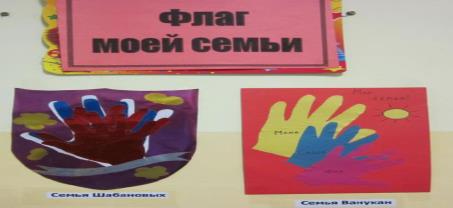 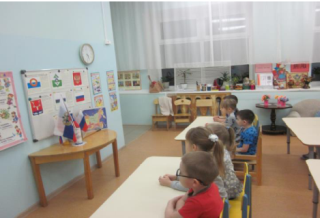 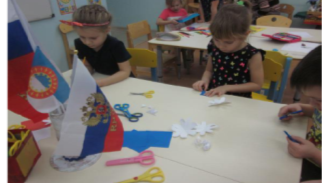  «Путешествие в Русь богатырскую».    Автор: Литвинчук Н. Д., воспитатель ГБДОУ НАО «ЦРР – ДС п. Искателей»Интегрированное занятие с детьми средней группы Цель:- воспитание интереса к истории России, уважения к русским воинам, желание подражать им. 	Задачи:- Приобщать детей к истокам русской народной культуры.- Воспитывать патриотические чувства.- Формировать представления о героическом прошлом русского народа, великих русских богатырях – защитниках русской земли.- Воспитывать чувство гордости за богатырскую силу России, уважение к русским воинам.- Закреплять знания о названиях доспехов и предметов вооружения русского богатыря, расширение и обогащения словарного запаса детей.- Пополнение словарного запаса: Русь, богатыри, былины; доспехи – одежда богатырей (кольчуга, шлем); оружие богатырей (меч, щит, лук, стрелы, копье, колчан, палица, булава). 	Предварительная работа:- Чтение былин о русских богатырях.- Просмотр мультфильмов о богатырях.- Прослушивание музыкального отрывка из песни: «Богатырская сила» в обработке А. Пахмутовой, изучение песни «Богатыри».- Рассматривание иллюстраций из книг: «Былины» А. Шевцова, Васнецов» Г. Ветровой, «Путешествие в прекрасное» О. Селезнёвой.- Рассматривание картины В. М. Васнецова «Три богатыря». 	Материал:Картина Васнецова «Три богатыря». Большое железное яйцо, игла- зубочистка, ноутбук с записью (музыка, презентация) три сундука, филин из бумаги с заклинанием, раскраски, 2 башенки с флажками оружие богатырей (меч, щит, лук, стрелы, копье, колчан, булава).Для экспериментальной деятельности: две прозрачные одинаковые коробки: одна наполнена деревянными пластинками, другая-железными.  Деревянные палочки и железные.Планируемые результаты. У детей появится интерес к истории России и уважение к русским воинам, желание подражатьДети проходят в зал под музыку Э. Грига «Утро».	Воспитатель:Добры молодцы да красны девицы, давайте поздороваемся с гостями.- «Здравствуйте»  - означает «будьте здоровы, живите долго».	А добрыми молодцами и красными девицами называли молодых людей в старину.Мы пришли сегодня необычно одетые. Мы одеты в наши русские национальные  костюмы. Ведь мы россияне и живем.- Ребята, в какой стране мы живем?	Дети: В России.	Воспитатель:  А раньше Россию	называли РУСЬЮ, и людей называли русичами.ПРЕЗЕНТАЦИЯ + 3картинки. Звучит музыка Э. Грига «Утро».Воспитатель: 	1 кадрБогата земля русская всем. Она может накормить теплым хлебом, напоить родниковой водой, удивить своей красотой.И только защитить себя не может.Защита отечества – долг тех, кто ест хлеб ее, пьет воду ее, любуется красотой ее. 	2 кадр	Воспитатель: В давние времена большую опасность для русских земель представляли набеги врагов на Русь, они разоряли села и деревни, забирали в плен женщин и детей, увозили с собой награбленные богатства.И каждый раз на защиту своей родины вставали защитники?- А кто такие защитники Отечества?Дети: Те, кто защищает Родину, охраняет, оберегает, предупреждает об опасности.Воспитатель: Ребята, скажите, как назывались тогда защитники Руси?Дети: Защитниками земли русской назывались богатырями.кадрВоспитатель: Скажите ребята, какими они были, как вы их себе представляет Дети: Они были сильными, смелыми, могучими, высокими,мужественными, отважными, бесстрашными, решительными, героическими, доблестными, храбрыми.кадр Воспитатель: О богатырской силушке, о богатырях народ складывал песни – сказания, которые назывались былинами. Они дошли до наших времен, их передавали «из уст в уста» - сказители. Они играли на гуслях и сказывали былины.Воспитатель: Ребята, а вы хотите отправиться в прошлое нашей Родины, во времена Руси богатырской и стать богатырями?Дети: Да. Воспитатель: У меня есть «Волшебная игра». Давай поиграем,  она перенесет нас в далекое прошлоеНужно нам два раза хлопнуть, А теперь три раза топнутьВокруг себя  повернись, И в богатыря превратись(звучит заставка к песни Пахмутовой «Богатырская наша сила») Динамическая паузаДружно встали 1-2-3 Мы теперь богатыриМы ладонь к глазам приставим,Ноги крепкие расставим.Поворачиваясь вправо,Оглядимся величаво. И налево надо тожеПоглядеть из- под ладошек. И направо, и ещеЧерез левое плечо. Ноги шире, руки в бокЗащищать пойдем народ!Воспитатель: - Что это? Закачалась вдруг земля – матушка. Завыли ветры буйные. На дубах орлы раскричались. Хочет напасть на землю русскую чудище страшное (звучит тревожная музыка)- Что же нам делать? Хотите защитить землю – матушку?Дети: Да Воспитатель: Тогда нам нужно собираться в нелёгкий, опасный путь, где нас будут ждать необычные приключения, не испугаетесь?(подходим к домику, на нем Филин, в лапах скрученная бумага)На опушке дом стоит, на дверях замок висит,Старый Филин здесь сидит во все стороны глядит.- Ой, ребята, у него в лапах, что – то есть. Это загадка – подсказка. Если отгадаете ее, узнаете, как победить чудище страшноеВыше леса стоячего Ниже облака ходячегоЛетит ни птица и ни зверь, А с тремя головами змей. Богатырей примечает, Изо ртов огонь пускает, Никого не боится,А сила его в яйце хранится.Тот змея победит, кто иглу  переломит.- Ребята, нам надо его силу найти. Она находится в игле, а игла в яйце, а яйцо – то в сундуке. Найдем?Ну – ка, дружина моя, стройся!(Дети строятся друг за другом и маршируют.)-Никого мы не боимся,И с Горынычем сразимся- вот и первая преграда на пути, по ущелью вам надо пройтиПролезают через ущелье. В зале появляются следы змея Горыныча. Ребята, смотрите это что такое?Дети: Следы.Воспитатель: Следы? А чьи?Дети: Змея Горыныча.Воспитатель: значит мы с вами на верном пути. Смотрите сундук, похоже мы с вами уже нашли его, давайте откроем его скорее. (Открываем, а там лежит картина «Три богатыря»)Ой, тут нет яйца, но какая-то картинаДостаю из 1 сундука картину Васнецова «Три богатыря».Воспитатель: Ребята, здесь картина какая - то. Вы не знаете, это кто на ней нарисован?Дети: Богатыри.Воспитатель: А как зовут, знаете? Назовите, пожалуйста, имена русских богатырей.(на картине Васнецова «Богатыри», дети показывают и называют в центре на черном коне Илья Муромец, справа от Ильи на белом коне Добрыня Никитич, слева от Ильи Алеша Попович.).-Богатыри нам завещали (ответы хором)-Любить свою родину, защищать ее-Защищать слабых, бедных, стариков  и детей-Быть храбрыми, мужественными, сильнымиЕсли дружба велика, будет Родина крепка За край свой насмерть стой. Воспитатель: Молодцы. Отправляемся дальше. Вот и речка на пути.Не проехать, не пройти.Соловей - разбойник злоймост сломал здесь над рекой. Перейдем реку по камушкам  Включается музыка свист соловья разбойникаВоспитатель: ребята, смотрите скорее, где то на дереве Соловей - разбойник сидит.Воспитатель: А вот и еще следы, наверное. сундук где то поблизости, давайте посмотрим внимательноНаходим сундук, достаём задание-Здесь Соловей - разбойник спрятал богатырские доспехи и их перемешали с другими вещами. Ваша задача выбрать те предметы, которыенужны богатырю, чтобы защищать Родину (шлем, кольчуга, плащ; оружие меч, щит, булава) Воспитатель: Молодцы, ребята, справились с заданием. А вы знаете, из чего сделаны доспехи богатыря? Дети: из железа Воспитатель: А почему их мастерили из железа, а не из дерева?(выслушать высказывания детей) Воспитатель: Как вы думаете, что прочнее и надежнее: дерево или железо?- Давайте проверим?Исследовательская деятельность «Свойства металла и дерева»Воспитатель предлагает сломать деревянную палочку и железную.Вывод: деревянную палочку можно сломать, а железную нет. Железо прочнее.Воспитатель: Ребята, вот две коробки. Какие они по величине? (одинаковые) В первой что лежит? (деревянные палочки), а в другой (железки) Определите, какие они по весу?Вывод: с деревянными	палочками коробочка легкая, а с железными тяжелая.Железо тяжелее дерева.Воспитатель: Какие по весу были доспехи богатыря? Какой был меч? Щит? (тяжелые)Воспитатель: Змей Горыныч поражал огнем богатыря. Если бы доспехи были деревянные, что бы случилось? (они бы загорелись)Воспитатель: Ребята, какая получается одежда у богатыря? Вывод: одежда богатыря очень прочная.Воспитатель: Как Вы думаете, зачем богатырю такая прочная одежда, из металла? (Шлем и кольчуга оберегали воина – богатыря от ударов)Воспитатель: Но  она  была очень тяжелая. Как вы думаете, каким должен быть богатырь, чтобы носить такую тяжелую одежду?Дети: Вывод: богатырь должен быть сильным, отважным, храбрым.Воспитатель: Итак, мы с вами выяснили, что богатырь носит прочную, тяжелую одежду из металла, которая защищает его от ударов. Молодцы, справились с заданием. Отправляемся дальше. Только я забыла, н поиски чего мы отправляемся? Что мы с вами ищем?Дети: Силу чудовища нам надо найти. Чтобы его победить. А она находится в игле, а игла в яйце, а яйцо – то в сундуке.маршируем под слова: Никого мы не боимся и с Горынычем сразимся.Воспитатель: Смотрите, избушка Бабы Яги. Давайте постучимся и попросим помощи у нее. Подходим к избушке Бабы ЯгиБаба Яга: Слышу, слышу русским духом запахло. Зачем пожаловали ко мне, богатыри русские?Воспитатель: Хочет напасть на землю русскую Змей Горыныч. Мы хотим защитить землю-матушку, найти смерть его в игле. Сломать ее, победить чудище страшное. Не поможешь ли ты нам, бабушка?Баба Яга:  Помогу, если правильно ответите мне.Игра «Да- нет»Наша Родина сильна - да.И у нас она одна - да.На Руси богатыри есть - да.Им всегда хвала и честь - да.Илья Муромец герой - да.Он был самый молодой – нет.Соловья он победил - да.Из автомата подстрелил – нет.Алёша Попович тоже герой - да.Он сильный, смелый, молодой - да.На танках боролись богатыри с врагом – нет.Они воевали с мечом и копьём – нет.Добрыня Никитич был слабым и хилым – нет.Он змея сумел победить своей силой - да.Гордимся мы нашими богатырями - да.Хотим ли быть такими же сами - да.Баба Яга: Молодцы, справились с заданием. Так и быть, помогу вам. Вот там за избушкой ищите заветный сундучок. Воспитатель: Тут опять следы Змея. Куда  они  ведут? Ну вот, мы добрались и до заветного сундука, давайте откроем. (Дети достают «яйцо» открываем и достаем иголку. Звучит музыка «гусли»)На экране	появляется богатырь. Воспитатель читает отрывок из былины:А и сильные, могучие богатыри на славной Руси!Не скакать врагам по нашей земле!Не топтать их коням землю Русскую. Не затмить им солнце наше красное! Век стоит Русь – не шатаетсяИ века простоит – не шелохнется!(Ломаем иглу.)(звучит триумфальная музыка)Победили мы с вами чудище страшное, спасли Русь – матушку.Не заметили с вами, как солнышко красное закатилось, пора возвращаться. Из богатырей обратно в детей превращаться.Игра «Волшебная»Нужно нам два раза хлопнуть, а теперь три раза топнуть. Вокруг себя повернитесь и в ребят превратитесь.Рефлексия. «Флаги на башнях» (поставить две башни разные по размеру (высокая и низкая, флажки красные и зеленые по количеству детей)Воспитатель: Вот мы с вами и вернулись обратно домой в наше время.А куда мы путешествовали?Если вам понравилось наше путешествие,  вы старались и всё получилось, поставьте красный флаг на крыше высокой башни, а если вам не понравилось - поставьте зеленый флаг на низкой башне.Воспитатель: (задает вопросы детям) Какой ты флажок поставил? А что тебе не понравилось? -На память о путешествии в Русь богатырскую мы приготовили вам картинку - раскраску богатыря. Возьмите картинку по желанию.ФОТОМАТЕРИАЛЫ: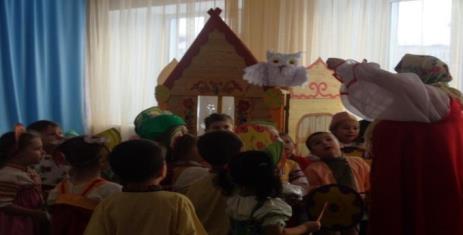 На опушке дом стоит На дверях замок висит.                                                                                            Старый Филин здесь Сидит во все стороны глядит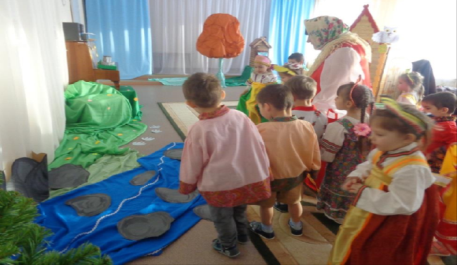 Соловей - разбойник злой,мост сломал здесь над рекой.                                                                                                                                              Если понравилось путешествие- поставьте красный флажок в высокую башню, если вы огорчены - поставьте зеленый флажок в низкую башню.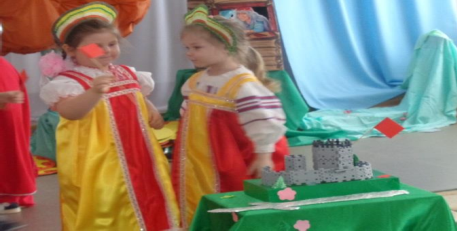 Раздел программыИнтеграция областей: познавательное развитие, художественно-эстетическое развитие, речевое развитие.Интеграция областей: познавательное развитие, художественно-эстетическое развитие, речевое развитие.Название проекта«Край наш ненецкий»«Край наш ненецкий»Тип проектадолгосрочный, творческо-поисковый (октябрь - декабрь)долгосрочный, творческо-поисковый (октябрь - декабрь)Продолжительность1.11.2016 - 04.12.20161.11.2016 - 04.12.2016Участники проектаДети старших групп «Пуговки», «Солнышко», воспитатели, учитель-дефектолог, учитель-логопедДети старших групп «Пуговки», «Солнышко», воспитатели, учитель-дефектолог, учитель-логопедАктуальностьТема актуальна во все времена.  Каждый из нас любит свою Родину. Знакомство детей с родным городом, его историко-культурными, национальными, географическими, природными особенностями формирует у детей познавательный интерес, желание узнавать новое, находить уголки родного города, милые сердцу, передавать любовь к городу через художественное творчество. Начинать воспитание любви к своей родине нужно с малой Родины. С любви к своему городу. Ведь каждый город в России красив и необычен по- своему. Показать ребёнку красоту родного города, милый его сердцу уголок -  задача для родителей и воспитателей.Тема актуальна во все времена.  Каждый из нас любит свою Родину. Знакомство детей с родным городом, его историко-культурными, национальными, географическими, природными особенностями формирует у детей познавательный интерес, желание узнавать новое, находить уголки родного города, милые сердцу, передавать любовь к городу через художественное творчество. Начинать воспитание любви к своей родине нужно с малой Родины. С любви к своему городу. Ведь каждый город в России красив и необычен по- своему. Показать ребёнку красоту родного города, милый его сердцу уголок -  задача для родителей и воспитателей.Цель проекта Формирование у детей старшего дошкольного возраста системных знаний по истории и культуре НАО. Воспитание  у детей любви к родному округу, городу. Формирование у детей старшего дошкольного возраста системных знаний по истории и культуре НАО. Воспитание  у детей любви к родному округу, городу.Задачи проектаРасширять у детей начальные представления об истории родного города, округа, его достопримечательностях.Расширять  знания о своеобразии жизни коренных жителей Севера: природа, жилища, одежда, труд. Продолжать работу над развитием творческих способностей детей.Прививать уважение к традициям и обычаям родного края.Воспитывать у детей любовь и бережное отношение к своему дому, детскому саду, улице, городу Нарьян-Мару, ненецкой земле.Воспитывать чувство гордости и уважения к своей малой Родине.Расширять у детей начальные представления об истории родного города, округа, его достопримечательностях.Расширять  знания о своеобразии жизни коренных жителей Севера: природа, жилища, одежда, труд. Продолжать работу над развитием творческих способностей детей.Прививать уважение к традициям и обычаям родного края.Воспитывать у детей любовь и бережное отношение к своему дому, детскому саду, улице, городу Нарьян-Мару, ненецкой земле.Воспитывать чувство гордости и уважения к своей малой Родине.МероприятияФормы работы с детьми:Экскурсии  вкраеведческий музей,библиотеку,по улицам города (почта, школа, музей…)к достопримечательностям города.Дидактические игры:«Узнай на фото»«Найди нужный флаг»«Подбери орнамент»«Заселим реку Печору»«Чей костюм»«Выложи ненецкий орнамент»«Букет красивых слов о Нарьян-Маре»Беседы по темам:«Животные Севера»«Растения тундры»«Символы нашего округа и города Нарьян-Мара»«Жизнь и быт ненцев»Сюжетно-ролевые игры:«Путешествие по родному городу»«Рыбаки» «Оленеводы»Конструктивные игры:«Построй город»Подвижные игры:«Волк и олени»«Оленья упряжка»«Нарты»Слушание песен о Севере, о Нарьян-Маре, ненецких песен.«Вечер загадок»Рассматривание тематических альбомов, книг,…Формы работы с родителями:Создание альбомов: «Улицы родного города»«Животные тундры»«Растения НАО»«Памятные места г. Нарьян-Мара»«Символы НАО и города Нарьян-Мара»«Знаменитые люди нашего города и округа»«Жизнь и быт ненцев»  Альбомы с видами Нарьян – Мара (старого и нового)Создание фонотеки ненецких песен и песен о г. Нарьян – Маре.Игра-путешествие по станциям ««Люби и знай свой край»  (члены жюри)Выставка рисунков «Мой любимый город»Помощь в наполнении патриотического уголка (куклы ненецкие, ненецкие украшения, …)Предполагаемый результат Дети имеют представления об истории, достопримечательностях родного округа и  города.Эмоционально отзываются на красоту северного края.Проявляют патриотические чувства. Дети имеют представления об истории, достопримечательностях родного округа и  города.Эмоционально отзываются на красоту северного края.Проявляют патриотические чувства.Форма презентации проектаСоздание альбомов: «Улицы родного города»«Животные тундры»«Растения НАО»«Памятные места г. Нарьян-Мара»«Символы НАО и города Нарьян-Мара»«Знаменитые люди нашего города и округа»«Жизнь и быт ненцев»  Альбомы с видами Нарьян – Мара (старого и нового)Фонотека ненецких песен и песен о г. Нарьян – Маре.Картотека подвижных ненецких игр. Игра-путешествие по станциям «Край наш ненецкий»Создание альбомов: «Улицы родного города»«Животные тундры»«Растения НАО»«Памятные места г. Нарьян-Мара»«Символы НАО и города Нарьян-Мара»«Знаменитые люди нашего города и округа»«Жизнь и быт ненцев»  Альбомы с видами Нарьян – Мара (старого и нового)Фонотека ненецких песен и песен о г. Нарьян – Маре.Картотека подвижных ненецких игр. Игра-путешествие по станциям «Край наш ненецкий»Песни фронтовые,
Награды боевые,
Красные тюльпаны,
Встречи ветеранов
И салют в полнеба,
Огромный, как Победа.         В. СтепановСогнуть пальцы в кулачок, затем по очереди разгибать их, начиная с большого.Поднять руки высоко вверх махать кистями рук.ОбразовательнаяобластьВид деятельности НазваниеЗадачиРечевое развитиеБеседа«Кто такие солдаты?»Дать детям знания об армии, сформировать у них первые представления об особенностях военной службы: солдаты тренируются, чтобы быть сильными, умелыми, учатся метко стрелять, • преодолевать препятствия. Воспитывать чувство гордости за свою армию и вызвать желание быть похожими на сильных, смелых российских воинов.Речевое развитиеБеседа «Мужественные (военные) профессии»познакомить детей с мужественными (военными) профессиями; формирование позитивного мнения воспитанников о профессии: пожарного; полицейского; пограничника; летчика, танкиста.Речевое развитиеРассказы детей«Мой папа работает…»Развивать диалогическую форму речи.Обучать умению вести диалог с педагогом: слушать и понимать заданный вопрос, понятно отвечать на него, говорить в нормальном темпе, не перебивая говорящего взрослого.Речевое развитиеРассматривание  книг, альбомов, картин, иллюстраций о Дне защитника Отечества, «Военная техника»В целях развития инициативной речи, обогащения, и уточнения представлений об окружающей действительности предоставлять детям для самостоятельного рассматривания, картинки, книги, альбомы, наборы предметов.Речевое развитиеЧтение художественной литературы«Мой папа - военный»- Г. Лагздынь, «Самый лучший»  - О. Чусовитина и др.Воспитывать умение слушать новые рассказы, стихи, следить за развитием действия, сопереживать героям произведения.Продолжать способствовать формированию интереса к книгам. Рассматривать с детьми иллюстрацииХудожественно-эстетическое развитиеАппликация«Открытка для папы»Учить наклеивать готовые формы, создавая образ поздравительной открытки;Воспитывать: чувство гордости за своего папу- солдатаХудожественно-эстетическое развитиеЛепка«Самолёт»1. Продолжать учить раскатывать куски пластилина прямыми движениями; формировать знания о строении самолёта.2. Учить создавать предметы, состоящие из 2-х частей, соединяя их путём прижимания друг другу;3. Продолжать развивать мелкую моторику; 4. Развивать умение поэтапно выполнять работу, следуя инструкции воспитателя.5. Воспитывать трудолюбие, аккуратность.Социально-коммуникативное развитиеСюжетно-ролевая игра«Корабль»Дать детям сведения о том, какие бывают пароходы, куда они  плывут, что перевозят;Развивать конструктивные способности детей при работе с крупным   строительным материалом. Учить детей создавать для задуманного игровую обстановку. Способствовать формированию умения творчески развивать сюжеты игры.Воспитывать у детей любознательность. Помогать детям, усвоить моральные нормы- правила поведения при путешествиях.Познавательное  развитиеДидактическая игра «Военные» профессиизакреплять и уточнять знания детей о профессиях взрослых; находить предметы, необходимые для определенной профессии; развивать память, сообразительность, мышлениеРабота с родителямиАкция«Подарок солдату»Поднятие духа и эмоциональная поддержка солдат, которые несут свою службу в рядах вооруженных сил нашей великой Родины.